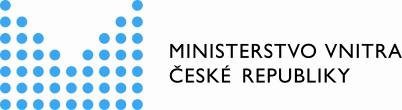 Příloha č. 7 - Stanovení cen, Ceník a popis rolí PoskytovateleČeská republika – Ministerstvo vnitraObsahStanovení cen	3Ceník, popis rolí Poskytovatele a související pojmy	5Stanovení cenSmluvní strany souhlasně prohlašují, že stanovení Dílčí ceny za Služby dle čl. 1 odst.písm. a) Smlouvy (zajištění podpory a provozu aplikace systémů EKIS MV a ISoSS), vychází ze zohlednění předpokládaných nákladů na plnění třetích stran a Poskytovatele na jednotlivý kalendářní rok, to vše v rozpadu dle tabulky č. 1a) a 1b) viz níže.Tabulka č. 1a) - Cena služeb dle čl. 1 odst. 1.1 písm. a) Smlouvy pro systém EKIS MVTabulka č. 1b) - Cena služeb dle čl. 1 odst. 1.1 písm. a) Smlouvy pro systém ISoSSCeny v tabulce č. 1 budou aktualizovány následujícím způsobem:Poskytovatelem budou porovnány skutečné náklady Poskytovatele na plnění třetích stran ve vztahu k předpokládaným nákladům třetích stran. Vzájemné vyrovnání plateb se bude při změně nákladů třetích stran provádět od okamžiku jejich vyúčtování třetí stranou Poskytovateli dodatkem ke smlouvě, tj. od okamžiku změny cen třetích stran na základě nově uzavřené smlouvy anebo dodatkem k původní smlouvě s třetí stranou;náklady za výkony Poskytovatele platí celý kalendářní rok. Tyto náklady budou aktualizovány pro následující kalendářní rok dle platných nákladových cen dodatkem ke smlouvě vždy od 1.1.Výpočet ceny za službu Drobný rozvoj a konzultace je prováděn na základě skutečného čerpání dle jednotlivých rolí a jejich cen, za uplynulý kalendářní rok. Tento výpočet bude proveden vždy k 1.1. Takto nově vypočtená cena za službu Drobný rozvoj a konzultace bude platit pro následující kalendářní rok, na základě uzavřeného dodatku ke smlouvě.Stanovení Dílčí ceny za Služby dle čl. 1 odst. 1.1 písm. b) Smlouvy, vychází ze zohlednění nákladů na plnění třetích stran, které budou přeúčtovány dle skutečné výše a ceny služeb Poskytovatele dle Ceníku rolí (viz Tabulka č. 2 níže).Smluvní strany současně prohlašují, že jsou si vědomy skutečnosti, že za účelem prověření ekonomické výhodnosti výpočtu smluvních cen pro Objednatele a ověření na trhu obvyklých cen probíhá v době uzavírání Smlouvy zpracování znaleckého posudku, jehož dokončení Smluvní strany předpokládají do 30. 6. 2022 (dále jen „Znalecký posudek“). Znalecký posudek stanoví ceny za plnění dle Smlouvy pro období od 1.7.2022.Smluvní strany se zavazují vést spolu jednání vedoucí k úpravě cen tak, aby tato úprava v co nejširší možné míře odpovídala závěrům (případně doporučením) Znaleckého posudku a byla realizována na základě dodatku ke Smlouvě uzavřeného nejpozději k 30. 6. 2022. Taková úprava cen veškerých služeb a cen uvedených v ceníku rolí se bude dotýkat cen stanovených dohodou Smluvních stran pro období počínající 1. 4. 2022, a to i pro období navazující na uzavření takového dodatku ke Smlouvě (dále též „Cenový dodatek“). Objednatel se tímto zavazuje seznámit Poskytovatele s obsahem Znaleckého posudku bez zbytečného odkladu po jeho obdržení.Bude-li v návaznosti na závěry Znaleckého posudku nezbytné provést úpravu konstrukce cen pomocí dalších vstupů (např. dalšího znaleckého posouzení), nebo dojde k pozdějšímu dokončení Znaleckého posudku, jsou Smluvní strany oprávněny uzavřít potřebný dodatek ke Smlouvě i později než 30. 6. 2022, avšak zavazují se postupovat tak, aby případný časový posun nastal výlučně o dobu nezbytně nutnou k řádnému určení upravené konstrukce cen odpovídající závěrům Znaleckého posudku, případně o dobu odpovídající posunu v dokončení Znaleckého posudku.Rozdíl mezi cenami upravenými tímto Cenovým dodatkem a Smlouvou bude vypořádán nejpozději ke konci kalendářního měsíce následujícího po měsíci, kdy byl uzavřen Cenový dodatek.2.		Ceník, popis rolí Poskytovatele a související pojmyV rámci této kapitoly jsou stanoveny ceny pro výpočet cen za služby Poskytovatele a popisyrolí dle čl. 1 odst. 1.1 písm. b) Smlouvy pro příslušné Dílčí smlouvy:Tabulka č. 2 - Ceník rolí PoskytovateleTabulka č. 3 – Související pojmyTabulka č. 4 - Popis rolí PoskytovateleStrana 48 z 48Služby dle čl. 1 odst. 1.1. písm. a) Smlouvy (měsíční ceny v Kč bez DPH)DruhslužbyPočetMDVýkonyNAKITVýkony třetích stranCena službyPodpora provozupaušálníx1.199.788,80686.787,001.886.575,80Drobný rozvoj a konzultacepaušální1252.009.734,03240.131,112.249.865.13Podpora Licencí (SAP a NONSAP)paušálníxx3.460.121,383.460.121,38Administrativní přirážkapaušálníSlužby dle čl. 1 odst. 1.1. písm. a) Smlouvy (měsíční ceny v Kč bez DPH)DruhslužbyPočetMDVýkonyNAKITVýkony třetích stranCena službyPodpora provozupaušálníx585.082,2042.500,00627.582,20Drobný rozvoj a konzultacepaušální25458.376,9060.062,21518.439,10Podpora Licencí (SAP a NONSAP)paušálníxx863.992,87863.992,87Administrativní přirážkapaušálníNákladová roleSazba za čh(Kč bez DPH)Projektový administrátor677Projektový manažer senior1 441Projektový manažer1 131Architekt senior1 523Architekt1 232Bezpečnostní administrátor1 085Bezpečnostní manažer983Bezpečnostní manažer senior1 250Bezpečnostní architekt senior2 048Bezpečnostní architekt1 262Konzultant SAP I1 763Konzultant SAP II2 189Konzultant SAP III2 978Konzultant ICT I1 134Konzultant ICT II1 245Konzultant ICT III1 476Specialista legislativy senior1 307Specialista legislativy963Specialista nákupu senior1 153Specialista nákupu807Specialista zákaznických řešení senior1 373Specialista zákaznických řešení943Specialista obchodu senior1 127Specialista obchodu945Specialista zákaznických požadavků senior934Specialista zákaznických požadavků606SLM manažer1 012pojemObsah/významPodpora provozuViz Příloha č. 1 služba KS01Drobný rozvoj a konzultaceViz Příloha č. 1 služba KS02Podpora Licencí (SAP a NON SAP)Administrativní přirážkaNázev katalogové roleProjektový administrátorProjektový administrátorProjektový administrátorProjektový administrátorProjektový administrátorProjektový administrátorDatum zavedeníPoslední aktualizacePopis pracovní činnostiPopis pracovní činnostiPopis pracovní činnostiPopis pracovní činnostiPopis pracovní činnostiPopis pracovní činnostiPopis pracovní činnostiZajišťuje administrativní a organizační podporu svěřených projektů a projektových týmů.Zajišťuje administrativní a organizační podporu svěřených projektů a projektových týmů.Zajišťuje administrativní a organizační podporu svěřených projektů a projektových týmů.Zajišťuje administrativní a organizační podporu svěřených projektů a projektových týmů.Zajišťuje administrativní a organizační podporu svěřených projektů a projektových týmů.Zajišťuje administrativní a organizační podporu svěřených projektů a projektových týmů.Zajišťuje administrativní a organizační podporu svěřených projektů a projektových týmů.Klíčové znalostiKlíčové znalostiKlíčové znalostiKlíčové znalostiKlíčové znalostiKlíčové znalostiKlíčové znalostiKvalifikaceSŠ, absolventSŠ, absolventSŠ, absolventSŠ, absolventSŠ, absolventSŠ, absolventPraxeojedinělé projekty s dodávkou vlastních výkonů do 25 mil. Kčojedinělé projekty s dodávkou vlastních výkonů do 25 mil. Kčojedinělé projekty s dodávkou vlastních výkonů do 25 mil. Kčojedinělé projekty s dodávkou vlastních výkonů do 25 mil. Kčojedinělé projekty s dodávkou vlastních výkonů do 25 mil. Kčojedinělé projekty s dodávkou vlastních výkonů do 25 mil. Kčo Specifické požadavky na praxiOdborné znalostiznalost projektového řízeníznalost projektového řízeníznalost projektového řízeníznalost projektového řízeníznalost projektového řízeníznalost projektového řízeníCertifikaceJazykové znalostiAJA1(vyber)(vyber)(vyber)(vyber)Stupeň utajeníVyhrazenéVyhrazenéVyhrazenéVyhrazenéVyhrazenéVyhrazenéŘPSk. BSk. BSk. BSk. BSk. BSk. BSpecifické požadavkyorganizační a komunikační dovednostiorganizační a komunikační dovednostiorganizační a komunikační dovednostiorganizační a komunikační dovednostiorganizační a komunikační dovednostiorganizační a komunikační dovednostiKlíčové povinnostiKlíčové povinnostiKlíčové povinnostiKlíčové povinnostiKlíčové povinnostiKlíčové povinnostiKlíčové povinnostiZodpovídá za vedení a aktuálnost kompletní dokumentace projektu, včetně projektové knihovnyProvádí organizaci interních projektových schůzek a schůzek se zákazníkem.Tvorba dílčích částí vstupních analýz předmětu a cílů projektu.Spolupráce na sestavení projektového týmu.Koordinování práce projektového týmu.Spolupráce při řízení komunikace mezi subjekty zainteresovanými v projektu.Koordinace postupů prací a návazností činností v jednotlivých úkolech.Spolupráce na analýze a řízení rizik a příležitostí v projektu.Spolupráce při řízení kvality projektu.Příprava reportů o stavu realizace projektu pro projektový tým i pro zadavatele projektu a vedení zainteresovaných subjektů.Kontroluje finanční stránku projektu (analýzy a příprava vstupů pro pravidelné finanční zprávy o projektech, fakturace, osobní náklady, výnosy)Zajištění dílčích činností při řízení změn v projektu.Kontroluje a eviduje projektové úkoly, jejich plnění dle projektového harmonogramu, případně eskaluje na projektového manažera.Zpracovává měsíční evidenci aktivit jednotlivých členů projektového týmu.Spolupráce při zajištění předání výstupů z projektu a při jejich akceptaci zúčastněnými stranami.Spolupráce při řízení a kontrole zpracování kompletní dokumentace k projektu.Spolupráce při řízení finančních zdrojů, nákladů, výnosů a cashflow projektu.Zodpovídá za vedení a aktuálnost kompletní dokumentace projektu, včetně projektové knihovnyProvádí organizaci interních projektových schůzek a schůzek se zákazníkem.Tvorba dílčích částí vstupních analýz předmětu a cílů projektu.Spolupráce na sestavení projektového týmu.Koordinování práce projektového týmu.Spolupráce při řízení komunikace mezi subjekty zainteresovanými v projektu.Koordinace postupů prací a návazností činností v jednotlivých úkolech.Spolupráce na analýze a řízení rizik a příležitostí v projektu.Spolupráce při řízení kvality projektu.Příprava reportů o stavu realizace projektu pro projektový tým i pro zadavatele projektu a vedení zainteresovaných subjektů.Kontroluje finanční stránku projektu (analýzy a příprava vstupů pro pravidelné finanční zprávy o projektech, fakturace, osobní náklady, výnosy)Zajištění dílčích činností při řízení změn v projektu.Kontroluje a eviduje projektové úkoly, jejich plnění dle projektového harmonogramu, případně eskaluje na projektového manažera.Zpracovává měsíční evidenci aktivit jednotlivých členů projektového týmu.Spolupráce při zajištění předání výstupů z projektu a při jejich akceptaci zúčastněnými stranami.Spolupráce při řízení a kontrole zpracování kompletní dokumentace k projektu.Spolupráce při řízení finančních zdrojů, nákladů, výnosů a cashflow projektu.Zodpovídá za vedení a aktuálnost kompletní dokumentace projektu, včetně projektové knihovnyProvádí organizaci interních projektových schůzek a schůzek se zákazníkem.Tvorba dílčích částí vstupních analýz předmětu a cílů projektu.Spolupráce na sestavení projektového týmu.Koordinování práce projektového týmu.Spolupráce při řízení komunikace mezi subjekty zainteresovanými v projektu.Koordinace postupů prací a návazností činností v jednotlivých úkolech.Spolupráce na analýze a řízení rizik a příležitostí v projektu.Spolupráce při řízení kvality projektu.Příprava reportů o stavu realizace projektu pro projektový tým i pro zadavatele projektu a vedení zainteresovaných subjektů.Kontroluje finanční stránku projektu (analýzy a příprava vstupů pro pravidelné finanční zprávy o projektech, fakturace, osobní náklady, výnosy)Zajištění dílčích činností při řízení změn v projektu.Kontroluje a eviduje projektové úkoly, jejich plnění dle projektového harmonogramu, případně eskaluje na projektového manažera.Zpracovává měsíční evidenci aktivit jednotlivých členů projektového týmu.Spolupráce při zajištění předání výstupů z projektu a při jejich akceptaci zúčastněnými stranami.Spolupráce při řízení a kontrole zpracování kompletní dokumentace k projektu.Spolupráce při řízení finančních zdrojů, nákladů, výnosů a cashflow projektu.Zodpovídá za vedení a aktuálnost kompletní dokumentace projektu, včetně projektové knihovnyProvádí organizaci interních projektových schůzek a schůzek se zákazníkem.Tvorba dílčích částí vstupních analýz předmětu a cílů projektu.Spolupráce na sestavení projektového týmu.Koordinování práce projektového týmu.Spolupráce při řízení komunikace mezi subjekty zainteresovanými v projektu.Koordinace postupů prací a návazností činností v jednotlivých úkolech.Spolupráce na analýze a řízení rizik a příležitostí v projektu.Spolupráce při řízení kvality projektu.Příprava reportů o stavu realizace projektu pro projektový tým i pro zadavatele projektu a vedení zainteresovaných subjektů.Kontroluje finanční stránku projektu (analýzy a příprava vstupů pro pravidelné finanční zprávy o projektech, fakturace, osobní náklady, výnosy)Zajištění dílčích činností při řízení změn v projektu.Kontroluje a eviduje projektové úkoly, jejich plnění dle projektového harmonogramu, případně eskaluje na projektového manažera.Zpracovává měsíční evidenci aktivit jednotlivých členů projektového týmu.Spolupráce při zajištění předání výstupů z projektu a při jejich akceptaci zúčastněnými stranami.Spolupráce při řízení a kontrole zpracování kompletní dokumentace k projektu.Spolupráce při řízení finančních zdrojů, nákladů, výnosů a cashflow projektu.Zodpovídá za vedení a aktuálnost kompletní dokumentace projektu, včetně projektové knihovnyProvádí organizaci interních projektových schůzek a schůzek se zákazníkem.Tvorba dílčích částí vstupních analýz předmětu a cílů projektu.Spolupráce na sestavení projektového týmu.Koordinování práce projektového týmu.Spolupráce při řízení komunikace mezi subjekty zainteresovanými v projektu.Koordinace postupů prací a návazností činností v jednotlivých úkolech.Spolupráce na analýze a řízení rizik a příležitostí v projektu.Spolupráce při řízení kvality projektu.Příprava reportů o stavu realizace projektu pro projektový tým i pro zadavatele projektu a vedení zainteresovaných subjektů.Kontroluje finanční stránku projektu (analýzy a příprava vstupů pro pravidelné finanční zprávy o projektech, fakturace, osobní náklady, výnosy)Zajištění dílčích činností při řízení změn v projektu.Kontroluje a eviduje projektové úkoly, jejich plnění dle projektového harmonogramu, případně eskaluje na projektového manažera.Zpracovává měsíční evidenci aktivit jednotlivých členů projektového týmu.Spolupráce při zajištění předání výstupů z projektu a při jejich akceptaci zúčastněnými stranami.Spolupráce při řízení a kontrole zpracování kompletní dokumentace k projektu.Spolupráce při řízení finančních zdrojů, nákladů, výnosů a cashflow projektu.Zodpovídá za vedení a aktuálnost kompletní dokumentace projektu, včetně projektové knihovnyProvádí organizaci interních projektových schůzek a schůzek se zákazníkem.Tvorba dílčích částí vstupních analýz předmětu a cílů projektu.Spolupráce na sestavení projektového týmu.Koordinování práce projektového týmu.Spolupráce při řízení komunikace mezi subjekty zainteresovanými v projektu.Koordinace postupů prací a návazností činností v jednotlivých úkolech.Spolupráce na analýze a řízení rizik a příležitostí v projektu.Spolupráce při řízení kvality projektu.Příprava reportů o stavu realizace projektu pro projektový tým i pro zadavatele projektu a vedení zainteresovaných subjektů.Kontroluje finanční stránku projektu (analýzy a příprava vstupů pro pravidelné finanční zprávy o projektech, fakturace, osobní náklady, výnosy)Zajištění dílčích činností při řízení změn v projektu.Kontroluje a eviduje projektové úkoly, jejich plnění dle projektového harmonogramu, případně eskaluje na projektového manažera.Zpracovává měsíční evidenci aktivit jednotlivých členů projektového týmu.Spolupráce při zajištění předání výstupů z projektu a při jejich akceptaci zúčastněnými stranami.Spolupráce při řízení a kontrole zpracování kompletní dokumentace k projektu.Spolupráce při řízení finančních zdrojů, nákladů, výnosů a cashflow projektu.Zodpovídá za vedení a aktuálnost kompletní dokumentace projektu, včetně projektové knihovnyProvádí organizaci interních projektových schůzek a schůzek se zákazníkem.Tvorba dílčích částí vstupních analýz předmětu a cílů projektu.Spolupráce na sestavení projektového týmu.Koordinování práce projektového týmu.Spolupráce při řízení komunikace mezi subjekty zainteresovanými v projektu.Koordinace postupů prací a návazností činností v jednotlivých úkolech.Spolupráce na analýze a řízení rizik a příležitostí v projektu.Spolupráce při řízení kvality projektu.Příprava reportů o stavu realizace projektu pro projektový tým i pro zadavatele projektu a vedení zainteresovaných subjektů.Kontroluje finanční stránku projektu (analýzy a příprava vstupů pro pravidelné finanční zprávy o projektech, fakturace, osobní náklady, výnosy)Zajištění dílčích činností při řízení změn v projektu.Kontroluje a eviduje projektové úkoly, jejich plnění dle projektového harmonogramu, případně eskaluje na projektového manažera.Zpracovává měsíční evidenci aktivit jednotlivých členů projektového týmu.Spolupráce při zajištění předání výstupů z projektu a při jejich akceptaci zúčastněnými stranami.Spolupráce při řízení a kontrole zpracování kompletní dokumentace k projektu.Spolupráce při řízení finančních zdrojů, nákladů, výnosů a cashflow projektu.Název katalogové roleProjektový manažerProjektový manažerProjektový manažerProjektový manažerProjektový manažerProjektový manažerDatum zavedeníPoslední aktualizacePopis pracovní činnostiPopis pracovní činnostiPopis pracovní činnostiPopis pracovní činnostiPopis pracovní činnostiPopis pracovní činnostiPopis pracovní činnostiŘídí přidělené projekty a programy a administruje je v systému pro projektové řízeníŘídí přidělené projekty a programy a administruje je v systému pro projektové řízeníŘídí přidělené projekty a programy a administruje je v systému pro projektové řízeníŘídí přidělené projekty a programy a administruje je v systému pro projektové řízeníŘídí přidělené projekty a programy a administruje je v systému pro projektové řízeníŘídí přidělené projekty a programy a administruje je v systému pro projektové řízeníŘídí přidělené projekty a programy a administruje je v systému pro projektové řízeníKlíčové znalostiKlíčové znalostiKlíčové znalostiKlíčové znalostiKlíčové znalostiKlíčové znalostiKlíčové znalostiKvalifikaceSŠSŠSŠSŠSŠSŠPraxePraxe na obdobné pozici alespoň 3 rokyPraxe v projektovém managementu více než 5 letPraxe na obdobné pozici alespoň 3 rokyPraxe v projektovém managementu více než 5 letPraxe na obdobné pozici alespoň 3 rokyPraxe v projektovém managementu více než 5 letPraxe na obdobné pozici alespoň 3 rokyPraxe v projektovém managementu více než 5 letPraxe na obdobné pozici alespoň 3 rokyPraxe v projektovém managementu více než 5 letPraxe na obdobné pozici alespoň 3 rokyPraxe v projektovém managementu více než 5 leto Specifické požadavky na praxiHodnota řízeného projektu min. 10 mil KčHodnota řízeného projektu min. 10 mil KčHodnota řízeného projektu min. 10 mil KčHodnota řízeného projektu min. 10 mil KčHodnota řízeného projektu min. 10 mil KčHodnota řízeného projektu min. 10 mil KčOdborné znalostiznalost projektového řízení, znalost prostředí veřejné správyMS Office, MS Projectznalost projektového řízení, znalost prostředí veřejné správyMS Office, MS Projectznalost projektového řízení, znalost prostředí veřejné správyMS Office, MS Projectznalost projektového řízení, znalost prostředí veřejné správyMS Office, MS Projectznalost projektového řízení, znalost prostředí veřejné správyMS Office, MS Projectznalost projektového řízení, znalost prostředí veřejné správyMS Office, MS ProjectCertifikaceJazykové znalostiAJA2(vyber)(vyber)(vyber)(vyber)Stupeň utajeníVyhrazenéVyhrazenéVyhrazenéVyhrazenéVyhrazenéVyhrazenéŘPSk. BSk. BSk. BSk. BSk. BSk. BSpecifické požadavkySchopnost samostatného řešení a rozhodování. Vedení lidíSchopnost samostatného řešení a rozhodování. Vedení lidíSchopnost samostatného řešení a rozhodování. Vedení lidíSchopnost samostatného řešení a rozhodování. Vedení lidíSchopnost samostatného řešení a rozhodování. Vedení lidíSchopnost samostatného řešení a rozhodování. Vedení lidíKlíčové povinnostiKlíčové povinnostiKlíčové povinnostiKlíčové povinnostiKlíčové povinnostiKlíčové povinnostiKlíčové povinnostiZodpovídá za plánování, organizování, řízení a kontrolu realizace projektu tak, aby bylo dosaženo stanovených projektových cílů, a to ve stanoveném termínu a v rámci stanoveného rozpočtu projektu.Řízení projektu ve všech jeho fázích – inicializace, plánování, realizace, monitoring a reporting, prezentace výstupů, vyhodnocení a uzavřeníDefinuje cílový koncept projektu, business case, registr rizik, projektový plánStanovení časového a finančního plánu realizace projektuSestavení, vedení a řízení projektového týmuŘízení finančních zdrojů, nákladů, výnosů a cash flow projektuKoordinace postupů prací a návazností činností v jednotlivých úkolechŘízení komunikace v projektu, podpora a motivování členů projektu k efektivnímu výkonuAnalýza a řízení rizik a příležitostí v projektuŘízení kvality projektuŘízení všech dostupných zdrojů v projektuKoordinace a spolupráce při tvorbě vstupních analýz předmětu a cílů projektuVyhodnocuje jednotlivé projektySpolupráce na výběrovém řízení a smluvním zabezpečení projektuZodpovídá za plánování, organizování, řízení a kontrolu realizace projektu tak, aby bylo dosaženo stanovených projektových cílů, a to ve stanoveném termínu a v rámci stanoveného rozpočtu projektu.Řízení projektu ve všech jeho fázích – inicializace, plánování, realizace, monitoring a reporting, prezentace výstupů, vyhodnocení a uzavřeníDefinuje cílový koncept projektu, business case, registr rizik, projektový plánStanovení časového a finančního plánu realizace projektuSestavení, vedení a řízení projektového týmuŘízení finančních zdrojů, nákladů, výnosů a cash flow projektuKoordinace postupů prací a návazností činností v jednotlivých úkolechŘízení komunikace v projektu, podpora a motivování členů projektu k efektivnímu výkonuAnalýza a řízení rizik a příležitostí v projektuŘízení kvality projektuŘízení všech dostupných zdrojů v projektuKoordinace a spolupráce při tvorbě vstupních analýz předmětu a cílů projektuVyhodnocuje jednotlivé projektySpolupráce na výběrovém řízení a smluvním zabezpečení projektuZodpovídá za plánování, organizování, řízení a kontrolu realizace projektu tak, aby bylo dosaženo stanovených projektových cílů, a to ve stanoveném termínu a v rámci stanoveného rozpočtu projektu.Řízení projektu ve všech jeho fázích – inicializace, plánování, realizace, monitoring a reporting, prezentace výstupů, vyhodnocení a uzavřeníDefinuje cílový koncept projektu, business case, registr rizik, projektový plánStanovení časového a finančního plánu realizace projektuSestavení, vedení a řízení projektového týmuŘízení finančních zdrojů, nákladů, výnosů a cash flow projektuKoordinace postupů prací a návazností činností v jednotlivých úkolechŘízení komunikace v projektu, podpora a motivování členů projektu k efektivnímu výkonuAnalýza a řízení rizik a příležitostí v projektuŘízení kvality projektuŘízení všech dostupných zdrojů v projektuKoordinace a spolupráce při tvorbě vstupních analýz předmětu a cílů projektuVyhodnocuje jednotlivé projektySpolupráce na výběrovém řízení a smluvním zabezpečení projektuZodpovídá za plánování, organizování, řízení a kontrolu realizace projektu tak, aby bylo dosaženo stanovených projektových cílů, a to ve stanoveném termínu a v rámci stanoveného rozpočtu projektu.Řízení projektu ve všech jeho fázích – inicializace, plánování, realizace, monitoring a reporting, prezentace výstupů, vyhodnocení a uzavřeníDefinuje cílový koncept projektu, business case, registr rizik, projektový plánStanovení časového a finančního plánu realizace projektuSestavení, vedení a řízení projektového týmuŘízení finančních zdrojů, nákladů, výnosů a cash flow projektuKoordinace postupů prací a návazností činností v jednotlivých úkolechŘízení komunikace v projektu, podpora a motivování členů projektu k efektivnímu výkonuAnalýza a řízení rizik a příležitostí v projektuŘízení kvality projektuŘízení všech dostupných zdrojů v projektuKoordinace a spolupráce při tvorbě vstupních analýz předmětu a cílů projektuVyhodnocuje jednotlivé projektySpolupráce na výběrovém řízení a smluvním zabezpečení projektuZodpovídá za plánování, organizování, řízení a kontrolu realizace projektu tak, aby bylo dosaženo stanovených projektových cílů, a to ve stanoveném termínu a v rámci stanoveného rozpočtu projektu.Řízení projektu ve všech jeho fázích – inicializace, plánování, realizace, monitoring a reporting, prezentace výstupů, vyhodnocení a uzavřeníDefinuje cílový koncept projektu, business case, registr rizik, projektový plánStanovení časového a finančního plánu realizace projektuSestavení, vedení a řízení projektového týmuŘízení finančních zdrojů, nákladů, výnosů a cash flow projektuKoordinace postupů prací a návazností činností v jednotlivých úkolechŘízení komunikace v projektu, podpora a motivování členů projektu k efektivnímu výkonuAnalýza a řízení rizik a příležitostí v projektuŘízení kvality projektuŘízení všech dostupných zdrojů v projektuKoordinace a spolupráce při tvorbě vstupních analýz předmětu a cílů projektuVyhodnocuje jednotlivé projektySpolupráce na výběrovém řízení a smluvním zabezpečení projektuZodpovídá za plánování, organizování, řízení a kontrolu realizace projektu tak, aby bylo dosaženo stanovených projektových cílů, a to ve stanoveném termínu a v rámci stanoveného rozpočtu projektu.Řízení projektu ve všech jeho fázích – inicializace, plánování, realizace, monitoring a reporting, prezentace výstupů, vyhodnocení a uzavřeníDefinuje cílový koncept projektu, business case, registr rizik, projektový plánStanovení časového a finančního plánu realizace projektuSestavení, vedení a řízení projektového týmuŘízení finančních zdrojů, nákladů, výnosů a cash flow projektuKoordinace postupů prací a návazností činností v jednotlivých úkolechŘízení komunikace v projektu, podpora a motivování členů projektu k efektivnímu výkonuAnalýza a řízení rizik a příležitostí v projektuŘízení kvality projektuŘízení všech dostupných zdrojů v projektuKoordinace a spolupráce při tvorbě vstupních analýz předmětu a cílů projektuVyhodnocuje jednotlivé projektySpolupráce na výběrovém řízení a smluvním zabezpečení projektuZodpovídá za plánování, organizování, řízení a kontrolu realizace projektu tak, aby bylo dosaženo stanovených projektových cílů, a to ve stanoveném termínu a v rámci stanoveného rozpočtu projektu.Řízení projektu ve všech jeho fázích – inicializace, plánování, realizace, monitoring a reporting, prezentace výstupů, vyhodnocení a uzavřeníDefinuje cílový koncept projektu, business case, registr rizik, projektový plánStanovení časového a finančního plánu realizace projektuSestavení, vedení a řízení projektového týmuŘízení finančních zdrojů, nákladů, výnosů a cash flow projektuKoordinace postupů prací a návazností činností v jednotlivých úkolechŘízení komunikace v projektu, podpora a motivování členů projektu k efektivnímu výkonuAnalýza a řízení rizik a příležitostí v projektuŘízení kvality projektuŘízení všech dostupných zdrojů v projektuKoordinace a spolupráce při tvorbě vstupních analýz předmětu a cílů projektuVyhodnocuje jednotlivé projektySpolupráce na výběrovém řízení a smluvním zabezpečení projektuNázev katalogové roleProjektový manažer seniorProjektový manažer seniorProjektový manažer seniorProjektový manažer seniorProjektový manažer seniorProjektový manažer seniorDatum zavedeníPoslední aktualizacePopis pracovní činnostiPopis pracovní činnostiPopis pracovní činnostiPopis pracovní činnostiPopis pracovní činnostiPopis pracovní činnostiPopis pracovní činnostiŘídí svěřené projekty velkého rozsahu, koordinuje projektové týmy, řízením projektů zajišťuje dosažení plánovaných výsledků. Posuzuje soulad řešení přidělených projektů se strategií a cíli podniku.Řídí svěřené projekty velkého rozsahu, koordinuje projektové týmy, řízením projektů zajišťuje dosažení plánovaných výsledků. Posuzuje soulad řešení přidělených projektů se strategií a cíli podniku.Řídí svěřené projekty velkého rozsahu, koordinuje projektové týmy, řízením projektů zajišťuje dosažení plánovaných výsledků. Posuzuje soulad řešení přidělených projektů se strategií a cíli podniku.Řídí svěřené projekty velkého rozsahu, koordinuje projektové týmy, řízením projektů zajišťuje dosažení plánovaných výsledků. Posuzuje soulad řešení přidělených projektů se strategií a cíli podniku.Řídí svěřené projekty velkého rozsahu, koordinuje projektové týmy, řízením projektů zajišťuje dosažení plánovaných výsledků. Posuzuje soulad řešení přidělených projektů se strategií a cíli podniku.Řídí svěřené projekty velkého rozsahu, koordinuje projektové týmy, řízením projektů zajišťuje dosažení plánovaných výsledků. Posuzuje soulad řešení přidělených projektů se strategií a cíli podniku.Řídí svěřené projekty velkého rozsahu, koordinuje projektové týmy, řízením projektů zajišťuje dosažení plánovaných výsledků. Posuzuje soulad řešení přidělených projektů se strategií a cíli podniku.Klíčové znalostiKlíčové znalostiKlíčové znalostiKlíčové znalostiKlíčové znalostiKlíčové znalostiKlíčové znalostiKvalifikaceSŠSŠSŠSŠSŠSŠPraxePraxe na obdobné pozici alespoň 5 letPraxe alespoň 1 rok jako interní projektový manažer Praxe v projektovém managementu alespoň 8 letPraxe na obdobné pozici alespoň 5 letPraxe alespoň 1 rok jako interní projektový manažer Praxe v projektovém managementu alespoň 8 letPraxe na obdobné pozici alespoň 5 letPraxe alespoň 1 rok jako interní projektový manažer Praxe v projektovém managementu alespoň 8 letPraxe na obdobné pozici alespoň 5 letPraxe alespoň 1 rok jako interní projektový manažer Praxe v projektovém managementu alespoň 8 letPraxe na obdobné pozici alespoň 5 letPraxe alespoň 1 rok jako interní projektový manažer Praxe v projektovém managementu alespoň 8 letPraxe na obdobné pozici alespoň 5 letPraxe alespoň 1 rok jako interní projektový manažer Praxe v projektovém managementu alespoň 8 leto Specifické požadavky na praxiDokončení min. 5 projektůSamostatné řízení projektu velkého rozsahu s dodávkou vlastních výkonů v hodnotě nad 150 mil. KčProjekt v trvání 2 a více letDokončení min. 5 projektůSamostatné řízení projektu velkého rozsahu s dodávkou vlastních výkonů v hodnotě nad 150 mil. KčProjekt v trvání 2 a více letDokončení min. 5 projektůSamostatné řízení projektu velkého rozsahu s dodávkou vlastních výkonů v hodnotě nad 150 mil. KčProjekt v trvání 2 a více letDokončení min. 5 projektůSamostatné řízení projektu velkého rozsahu s dodávkou vlastních výkonů v hodnotě nad 150 mil. KčProjekt v trvání 2 a více letDokončení min. 5 projektůSamostatné řízení projektu velkého rozsahu s dodávkou vlastních výkonů v hodnotě nad 150 mil. KčProjekt v trvání 2 a více letDokončení min. 5 projektůSamostatné řízení projektu velkého rozsahu s dodávkou vlastních výkonů v hodnotě nad 150 mil. KčProjekt v trvání 2 a více letOdborné znalostiznalost projektového řízení,schopnost samostatného řešení a rozhodování, vedení lidíMS Office, MS Projectznalost projektového řízení,schopnost samostatného řešení a rozhodování, vedení lidíMS Office, MS Projectznalost projektového řízení,schopnost samostatného řešení a rozhodování, vedení lidíMS Office, MS Projectznalost projektového řízení,schopnost samostatného řešení a rozhodování, vedení lidíMS Office, MS Projectznalost projektového řízení,schopnost samostatného řešení a rozhodování, vedení lidíMS Office, MS Projectznalost projektového řízení,schopnost samostatného řešení a rozhodování, vedení lidíMS Office, MS ProjectCertifikaceJazykové znalostiAJA2(vyber)(vyber)(vyber)(vyber)Stupeň utajeníVyhrazenéVyhrazenéVyhrazenéVyhrazenéVyhrazenéVyhrazenéŘPSk. BSk. BSk. BSk. BSk. BSk. BSpecifické požadavkyznalost prostředí veřejné správy,Schopnost samostatného řešení a rozhodování. Vedení lidíznalost prostředí veřejné správy,Schopnost samostatného řešení a rozhodování. Vedení lidíznalost prostředí veřejné správy,Schopnost samostatného řešení a rozhodování. Vedení lidíznalost prostředí veřejné správy,Schopnost samostatného řešení a rozhodování. Vedení lidíznalost prostředí veřejné správy,Schopnost samostatného řešení a rozhodování. Vedení lidíznalost prostředí veřejné správy,Schopnost samostatného řešení a rozhodování. Vedení lidíKlíčové povinnostiKlíčové povinnostiKlíčové povinnostiKlíčové povinnostiKlíčové povinnostiKlíčové povinnostiKlíčové povinnostiZodpovídá za plánování, organizování, řízení a kontrolu realizace projektu tak, aby bylo dosaženo stanovených projektových cílů, a to ve stanoveném termínu a v rámci stanoveného rozpočtu projektu.Řízení projektu ve všech jeho fázích – inicializace, plánování, realizace, monitoring a reporting, prezentace výstupů, vyhodnocení a uzavřeníZajišťuje zpracování analýz, reportů a koncepcí (business case, registr rizik, projektový plán) a jejichplnou obhajobu.Stanovení časového a finančního plánu realizace projektuZodpovídá za plánování, organizování, řízení a kontrolu realizace projektu tak, aby bylo dosaženo stanovených projektových cílů, a to ve stanoveném termínu a v rámci stanoveného rozpočtu projektu.Řízení projektu ve všech jeho fázích – inicializace, plánování, realizace, monitoring a reporting, prezentace výstupů, vyhodnocení a uzavřeníZajišťuje zpracování analýz, reportů a koncepcí (business case, registr rizik, projektový plán) a jejichplnou obhajobu.Stanovení časového a finančního plánu realizace projektuZodpovídá za plánování, organizování, řízení a kontrolu realizace projektu tak, aby bylo dosaženo stanovených projektových cílů, a to ve stanoveném termínu a v rámci stanoveného rozpočtu projektu.Řízení projektu ve všech jeho fázích – inicializace, plánování, realizace, monitoring a reporting, prezentace výstupů, vyhodnocení a uzavřeníZajišťuje zpracování analýz, reportů a koncepcí (business case, registr rizik, projektový plán) a jejichplnou obhajobu.Stanovení časového a finančního plánu realizace projektuZodpovídá za plánování, organizování, řízení a kontrolu realizace projektu tak, aby bylo dosaženo stanovených projektových cílů, a to ve stanoveném termínu a v rámci stanoveného rozpočtu projektu.Řízení projektu ve všech jeho fázích – inicializace, plánování, realizace, monitoring a reporting, prezentace výstupů, vyhodnocení a uzavřeníZajišťuje zpracování analýz, reportů a koncepcí (business case, registr rizik, projektový plán) a jejichplnou obhajobu.Stanovení časového a finančního plánu realizace projektuZodpovídá za plánování, organizování, řízení a kontrolu realizace projektu tak, aby bylo dosaženo stanovených projektových cílů, a to ve stanoveném termínu a v rámci stanoveného rozpočtu projektu.Řízení projektu ve všech jeho fázích – inicializace, plánování, realizace, monitoring a reporting, prezentace výstupů, vyhodnocení a uzavřeníZajišťuje zpracování analýz, reportů a koncepcí (business case, registr rizik, projektový plán) a jejichplnou obhajobu.Stanovení časového a finančního plánu realizace projektuZodpovídá za plánování, organizování, řízení a kontrolu realizace projektu tak, aby bylo dosaženo stanovených projektových cílů, a to ve stanoveném termínu a v rámci stanoveného rozpočtu projektu.Řízení projektu ve všech jeho fázích – inicializace, plánování, realizace, monitoring a reporting, prezentace výstupů, vyhodnocení a uzavřeníZajišťuje zpracování analýz, reportů a koncepcí (business case, registr rizik, projektový plán) a jejichplnou obhajobu.Stanovení časového a finančního plánu realizace projektuZodpovídá za plánování, organizování, řízení a kontrolu realizace projektu tak, aby bylo dosaženo stanovených projektových cílů, a to ve stanoveném termínu a v rámci stanoveného rozpočtu projektu.Řízení projektu ve všech jeho fázích – inicializace, plánování, realizace, monitoring a reporting, prezentace výstupů, vyhodnocení a uzavřeníZajišťuje zpracování analýz, reportů a koncepcí (business case, registr rizik, projektový plán) a jejichplnou obhajobu.Stanovení časového a finančního plánu realizace projektuNázev katalogové roleArchitektArchitektArchitektArchitektArchitektArchitektDatum zavedeníPoslední aktualizacePopis pracovní činnostiPopis pracovní činnostiPopis pracovní činnostiPopis pracovní činnostiPopis pracovní činnostiPopis pracovní činnostiPopis pracovní činnostiAnalyzuje a navrhuje business-procesní, aplikační a infrastrukturní modely architektury informačních a komunikačních systémů, včetně integrace aplikačních komponent za účelem metodické standardizace a optimalizace procesů a řešení, rozsah a způsob podpory business procesů FS informačními službami, a to vsouladu s požadavky českého i evropského eGovernmentu.Analyzuje a navrhuje business-procesní, aplikační a infrastrukturní modely architektury informačních a komunikačních systémů, včetně integrace aplikačních komponent za účelem metodické standardizace a optimalizace procesů a řešení, rozsah a způsob podpory business procesů FS informačními službami, a to vsouladu s požadavky českého i evropského eGovernmentu.Analyzuje a navrhuje business-procesní, aplikační a infrastrukturní modely architektury informačních a komunikačních systémů, včetně integrace aplikačních komponent za účelem metodické standardizace a optimalizace procesů a řešení, rozsah a způsob podpory business procesů FS informačními službami, a to vsouladu s požadavky českého i evropského eGovernmentu.Analyzuje a navrhuje business-procesní, aplikační a infrastrukturní modely architektury informačních a komunikačních systémů, včetně integrace aplikačních komponent za účelem metodické standardizace a optimalizace procesů a řešení, rozsah a způsob podpory business procesů FS informačními službami, a to vsouladu s požadavky českého i evropského eGovernmentu.Analyzuje a navrhuje business-procesní, aplikační a infrastrukturní modely architektury informačních a komunikačních systémů, včetně integrace aplikačních komponent za účelem metodické standardizace a optimalizace procesů a řešení, rozsah a způsob podpory business procesů FS informačními službami, a to vsouladu s požadavky českého i evropského eGovernmentu.Analyzuje a navrhuje business-procesní, aplikační a infrastrukturní modely architektury informačních a komunikačních systémů, včetně integrace aplikačních komponent za účelem metodické standardizace a optimalizace procesů a řešení, rozsah a způsob podpory business procesů FS informačními službami, a to vsouladu s požadavky českého i evropského eGovernmentu.Analyzuje a navrhuje business-procesní, aplikační a infrastrukturní modely architektury informačních a komunikačních systémů, včetně integrace aplikačních komponent za účelem metodické standardizace a optimalizace procesů a řešení, rozsah a způsob podpory business procesů FS informačními službami, a to vsouladu s požadavky českého i evropského eGovernmentu.Klíčové znalostiKlíčové znalostiKlíčové znalostiKlíčové znalostiKlíčové znalostiKlíčové znalostiKlíčové znalostiKvalifikaceSŠ, VŠ technického směruSŠ, VŠ technického směruSŠ, VŠ technického směruSŠ, VŠ technického směruSŠ, VŠ technického směruSŠ, VŠ technického směruPraxeMinimálně 5 let v oboru, Přehled o ICT tendrechMinimálně 5 let v oboru, Přehled o ICT tendrechMinimálně 5 let v oboru, Přehled o ICT tendrechMinimálně 5 let v oboru, Přehled o ICT tendrechMinimálně 5 let v oboru, Přehled o ICT tendrechMinimálně 5 let v oboru, Přehled o ICT tendrecho Specifické požadavky na praxiZnalost problematiky VŘ ve státní správěZnalost problematiky VŘ ve státní správěZnalost problematiky VŘ ve státní správěZnalost problematiky VŘ ve státní správěZnalost problematiky VŘ ve státní správěZnalost problematiky VŘ ve státní správěOdborné znalostiExpertní znalost ve svěřené oblasti kompetencíExpertní znalost ve svěřené oblasti kompetencíExpertní znalost ve svěřené oblasti kompetencíExpertní znalost ve svěřené oblasti kompetencíExpertní znalost ve svěřené oblasti kompetencíExpertní znalost ve svěřené oblasti kompetencíCertifikacena úrovni Professional a vyššína úrovni Professional a vyššína úrovni Professional a vyššína úrovni Professional a vyššína úrovni Professional a vyššína úrovni Professional a vyššíJazykové znalostiAJB1(vyber)(vyber)(vyber)(vyber)Stupeň utajeníVyhrazenéVyhrazenéVyhrazenéVyhrazenéVyhrazenéVyhrazenéŘPSk. BSk. BSk. BSk. BSk. BSk. BSpecifické požadavkyKomunikativnost, Samostatnost, Visio, Project, EAKomunikativnost, Samostatnost, Visio, Project, EAKomunikativnost, Samostatnost, Visio, Project, EAKomunikativnost, Samostatnost, Visio, Project, EAKomunikativnost, Samostatnost, Visio, Project, EAKomunikativnost, Samostatnost, Visio, Project, EAKlíčové povinnostiKlíčové povinnostiKlíčové povinnostiKlíčové povinnostiKlíčové povinnostiKlíčové povinnostiKlíčové povinnostiRealizuje analytickou a dokumentační činnost nad infrastrukturou a aplikacemiOdpovídá za koordinaci a jednotnost architektury vytvářeného informačního systémuŘídí, nebo se podílí na procesu návrhu a dodávky. Připravuje technické podklady pro nabídky, technické řešení projektů.Účastní se anebo řídí implementaci dodávek a změn na infrastruktuře a aplikacíchŘídí migrační a rozvojové projekty v oblasti sítíZajišťuje technické podklady pro nabídky, technické řešení a prováděcí projektyPřipravuje Podklady pro výběrová řízeníPřipravuje Návrhy pro interní rozvojové činnosti a projektyPřipravuje metodiku tvorby architekturyAktivně se účastní oponentních a akceptačních řízení.Komunikuje s příslušnými organizačními celky podniku v rámci řešené problematiky, se specialisty zodpovědnými za aplikace a technologie v projektech, s organizačními jednotkami Zákazníka a s dodavateli komponent ICTPřispívá do strategických materiálů ZákazníkaAnalyzuje a navrhuje řízení znalostí v organizaciRealizuje analytickou a dokumentační činnost nad infrastrukturou a aplikacemiOdpovídá za koordinaci a jednotnost architektury vytvářeného informačního systémuŘídí, nebo se podílí na procesu návrhu a dodávky. Připravuje technické podklady pro nabídky, technické řešení projektů.Účastní se anebo řídí implementaci dodávek a změn na infrastruktuře a aplikacíchŘídí migrační a rozvojové projekty v oblasti sítíZajišťuje technické podklady pro nabídky, technické řešení a prováděcí projektyPřipravuje Podklady pro výběrová řízeníPřipravuje Návrhy pro interní rozvojové činnosti a projektyPřipravuje metodiku tvorby architekturyAktivně se účastní oponentních a akceptačních řízení.Komunikuje s příslušnými organizačními celky podniku v rámci řešené problematiky, se specialisty zodpovědnými za aplikace a technologie v projektech, s organizačními jednotkami Zákazníka a s dodavateli komponent ICTPřispívá do strategických materiálů ZákazníkaAnalyzuje a navrhuje řízení znalostí v organizaciRealizuje analytickou a dokumentační činnost nad infrastrukturou a aplikacemiOdpovídá za koordinaci a jednotnost architektury vytvářeného informačního systémuŘídí, nebo se podílí na procesu návrhu a dodávky. Připravuje technické podklady pro nabídky, technické řešení projektů.Účastní se anebo řídí implementaci dodávek a změn na infrastruktuře a aplikacíchŘídí migrační a rozvojové projekty v oblasti sítíZajišťuje technické podklady pro nabídky, technické řešení a prováděcí projektyPřipravuje Podklady pro výběrová řízeníPřipravuje Návrhy pro interní rozvojové činnosti a projektyPřipravuje metodiku tvorby architekturyAktivně se účastní oponentních a akceptačních řízení.Komunikuje s příslušnými organizačními celky podniku v rámci řešené problematiky, se specialisty zodpovědnými za aplikace a technologie v projektech, s organizačními jednotkami Zákazníka a s dodavateli komponent ICTPřispívá do strategických materiálů ZákazníkaAnalyzuje a navrhuje řízení znalostí v organizaciRealizuje analytickou a dokumentační činnost nad infrastrukturou a aplikacemiOdpovídá za koordinaci a jednotnost architektury vytvářeného informačního systémuŘídí, nebo se podílí na procesu návrhu a dodávky. Připravuje technické podklady pro nabídky, technické řešení projektů.Účastní se anebo řídí implementaci dodávek a změn na infrastruktuře a aplikacíchŘídí migrační a rozvojové projekty v oblasti sítíZajišťuje technické podklady pro nabídky, technické řešení a prováděcí projektyPřipravuje Podklady pro výběrová řízeníPřipravuje Návrhy pro interní rozvojové činnosti a projektyPřipravuje metodiku tvorby architekturyAktivně se účastní oponentních a akceptačních řízení.Komunikuje s příslušnými organizačními celky podniku v rámci řešené problematiky, se specialisty zodpovědnými za aplikace a technologie v projektech, s organizačními jednotkami Zákazníka a s dodavateli komponent ICTPřispívá do strategických materiálů ZákazníkaAnalyzuje a navrhuje řízení znalostí v organizaciRealizuje analytickou a dokumentační činnost nad infrastrukturou a aplikacemiOdpovídá za koordinaci a jednotnost architektury vytvářeného informačního systémuŘídí, nebo se podílí na procesu návrhu a dodávky. Připravuje technické podklady pro nabídky, technické řešení projektů.Účastní se anebo řídí implementaci dodávek a změn na infrastruktuře a aplikacíchŘídí migrační a rozvojové projekty v oblasti sítíZajišťuje technické podklady pro nabídky, technické řešení a prováděcí projektyPřipravuje Podklady pro výběrová řízeníPřipravuje Návrhy pro interní rozvojové činnosti a projektyPřipravuje metodiku tvorby architekturyAktivně se účastní oponentních a akceptačních řízení.Komunikuje s příslušnými organizačními celky podniku v rámci řešené problematiky, se specialisty zodpovědnými za aplikace a technologie v projektech, s organizačními jednotkami Zákazníka a s dodavateli komponent ICTPřispívá do strategických materiálů ZákazníkaAnalyzuje a navrhuje řízení znalostí v organizaciRealizuje analytickou a dokumentační činnost nad infrastrukturou a aplikacemiOdpovídá za koordinaci a jednotnost architektury vytvářeného informačního systémuŘídí, nebo se podílí na procesu návrhu a dodávky. Připravuje technické podklady pro nabídky, technické řešení projektů.Účastní se anebo řídí implementaci dodávek a změn na infrastruktuře a aplikacíchŘídí migrační a rozvojové projekty v oblasti sítíZajišťuje technické podklady pro nabídky, technické řešení a prováděcí projektyPřipravuje Podklady pro výběrová řízeníPřipravuje Návrhy pro interní rozvojové činnosti a projektyPřipravuje metodiku tvorby architekturyAktivně se účastní oponentních a akceptačních řízení.Komunikuje s příslušnými organizačními celky podniku v rámci řešené problematiky, se specialisty zodpovědnými za aplikace a technologie v projektech, s organizačními jednotkami Zákazníka a s dodavateli komponent ICTPřispívá do strategických materiálů ZákazníkaAnalyzuje a navrhuje řízení znalostí v organizaciRealizuje analytickou a dokumentační činnost nad infrastrukturou a aplikacemiOdpovídá za koordinaci a jednotnost architektury vytvářeného informačního systémuŘídí, nebo se podílí na procesu návrhu a dodávky. Připravuje technické podklady pro nabídky, technické řešení projektů.Účastní se anebo řídí implementaci dodávek a změn na infrastruktuře a aplikacíchŘídí migrační a rozvojové projekty v oblasti sítíZajišťuje technické podklady pro nabídky, technické řešení a prováděcí projektyPřipravuje Podklady pro výběrová řízeníPřipravuje Návrhy pro interní rozvojové činnosti a projektyPřipravuje metodiku tvorby architekturyAktivně se účastní oponentních a akceptačních řízení.Komunikuje s příslušnými organizačními celky podniku v rámci řešené problematiky, se specialisty zodpovědnými za aplikace a technologie v projektech, s organizačními jednotkami Zákazníka a s dodavateli komponent ICTPřispívá do strategických materiálů ZákazníkaAnalyzuje a navrhuje řízení znalostí v organizaciNázev katalogové roleArchitekt seniorArchitekt seniorArchitekt seniorArchitekt seniorArchitekt seniorArchitekt seniorDatum zavedeníPoslední aktualizacePopis pracovní činnostiPopis pracovní činnostiPopis pracovní činnostiPopis pracovní činnostiPopis pracovní činnostiPopis pracovní činnostiPopis pracovní činnostiŘídí malé a střední týmy, odpovídá za analýzu a návrh business-procesních, aplikačních a infrastrukturních modelů architektury informačních a komunikačních systémů, včetně integrace aplikačních komponent za účelem metodické standardizace a optimalizace procesů a řešení, rozsah a způsob podporybusiness procesů FS informačními službami, a to v souladu s požadavky českého i evropského eGovernmentu.Řídí malé a střední týmy, odpovídá za analýzu a návrh business-procesních, aplikačních a infrastrukturních modelů architektury informačních a komunikačních systémů, včetně integrace aplikačních komponent za účelem metodické standardizace a optimalizace procesů a řešení, rozsah a způsob podporybusiness procesů FS informačními službami, a to v souladu s požadavky českého i evropského eGovernmentu.Řídí malé a střední týmy, odpovídá za analýzu a návrh business-procesních, aplikačních a infrastrukturních modelů architektury informačních a komunikačních systémů, včetně integrace aplikačních komponent za účelem metodické standardizace a optimalizace procesů a řešení, rozsah a způsob podporybusiness procesů FS informačními službami, a to v souladu s požadavky českého i evropského eGovernmentu.Řídí malé a střední týmy, odpovídá za analýzu a návrh business-procesních, aplikačních a infrastrukturních modelů architektury informačních a komunikačních systémů, včetně integrace aplikačních komponent za účelem metodické standardizace a optimalizace procesů a řešení, rozsah a způsob podporybusiness procesů FS informačními službami, a to v souladu s požadavky českého i evropského eGovernmentu.Řídí malé a střední týmy, odpovídá za analýzu a návrh business-procesních, aplikačních a infrastrukturních modelů architektury informačních a komunikačních systémů, včetně integrace aplikačních komponent za účelem metodické standardizace a optimalizace procesů a řešení, rozsah a způsob podporybusiness procesů FS informačními službami, a to v souladu s požadavky českého i evropského eGovernmentu.Řídí malé a střední týmy, odpovídá za analýzu a návrh business-procesních, aplikačních a infrastrukturních modelů architektury informačních a komunikačních systémů, včetně integrace aplikačních komponent za účelem metodické standardizace a optimalizace procesů a řešení, rozsah a způsob podporybusiness procesů FS informačními službami, a to v souladu s požadavky českého i evropského eGovernmentu.Řídí malé a střední týmy, odpovídá za analýzu a návrh business-procesních, aplikačních a infrastrukturních modelů architektury informačních a komunikačních systémů, včetně integrace aplikačních komponent za účelem metodické standardizace a optimalizace procesů a řešení, rozsah a způsob podporybusiness procesů FS informačními službami, a to v souladu s požadavky českého i evropského eGovernmentu.Klíčové znalostiKlíčové znalostiKlíčové znalostiKlíčové znalostiKlíčové znalostiKlíčové znalostiKlíčové znalostiKvalifikaceVŠ technického směruVŠ technického směruVŠ technického směruVŠ technického směruVŠ technického směruVŠ technického směruPraxeMinimálně 10 let v oboru, Přehled o ICT tendrechMinimálně 10 let v oboru, Přehled o ICT tendrechMinimálně 10 let v oboru, Přehled o ICT tendrechMinimálně 10 let v oboru, Přehled o ICT tendrechMinimálně 10 let v oboru, Přehled o ICT tendrechMinimálně 10 let v oboru, Přehled o ICT tendrecho Specifické požadavky na praxiZnalost problematiky VŘ ve státní správěZnalost problematiky VŘ ve státní správěZnalost problematiky VŘ ve státní správěZnalost problematiky VŘ ve státní správěZnalost problematiky VŘ ve státní správěZnalost problematiky VŘ ve státní správěOdborné znalostiExpertní znalost ve svěřené oblasti kompetencíExpertní znalost ve svěřené oblasti kompetencíExpertní znalost ve svěřené oblasti kompetencíExpertní znalost ve svěřené oblasti kompetencíExpertní znalost ve svěřené oblasti kompetencíExpertní znalost ve svěřené oblasti kompetencíCertifikacena úrovni Professional a vyššína úrovni Professional a vyššína úrovni Professional a vyššína úrovni Professional a vyššína úrovni Professional a vyššína úrovni Professional a vyššíJazykové znalostiAJB1(vyber)(vyber)(vyber)(vyber)Stupeň utajeníDůvěrnéDůvěrnéDůvěrnéDůvěrnéDůvěrnéDůvěrnéŘPSk. BSk. BSk. BSk. BSk. BSk. BSpecifické požadavkyKomunikativnost, Samostatnost, Visio, Project, EAKomunikativnost, Samostatnost, Visio, Project, EAKomunikativnost, Samostatnost, Visio, Project, EAKomunikativnost, Samostatnost, Visio, Project, EAKomunikativnost, Samostatnost, Visio, Project, EAKomunikativnost, Samostatnost, Visio, Project, EAKlíčové povinnostiKlíčové povinnostiKlíčové povinnostiKlíčové povinnostiKlíčové povinnostiKlíčové povinnostiKlíčové povinnostiVede malé až střední týmyOdpovídá za business architekturu řešení, architekturu síťových řešení, infrastrukturu, middleware,cloudová řešení, aplikace a související bezpečnostRealizuje a analytickou a dokumentační činnost nad infrastrukturou a aplikacemiOdpovídá za koordinaci a jednotnost architektury vytvářeného informačního systémuŘídí, nebo se podílí na procesu návrhu a dodávky. Připravuje technické podklady pro nabídky, technické řešení projektů.Účastní se anebo řídí implementaci dodávek a změn na infrastruktuře a aplikacíchŘídí migrační a rozvojové projekty v oblasti sítíZajišťuje technické podklady pro nabídky, technické řešení a prováděcí projektyPřipravuje Podklady pro výběrová řízeníPřipravuje Návrhy pro interní rozvojové činnosti a projektyZabezpečuje vyhotovení a průběžnou aktualizaci příslušných EA modelů eGOVPřipravuje metodiku tvorby architekturyAktivně se účastní oponentních a akceptačních řízení.Komunikuje s příslušnými organizačními celky podniku v rámci řešené problematiky, se specialisty zodpovědnými za aplikace a technologie v projektech, s organizačními jednotkami Zákazníka a s dodavateli komponent ICTPřispívá do strategických materiálů ZákazníkaAnalyzuje a navrhuje řízení znalostí v organizaciVede malé až střední týmyOdpovídá za business architekturu řešení, architekturu síťových řešení, infrastrukturu, middleware,cloudová řešení, aplikace a související bezpečnostRealizuje a analytickou a dokumentační činnost nad infrastrukturou a aplikacemiOdpovídá za koordinaci a jednotnost architektury vytvářeného informačního systémuŘídí, nebo se podílí na procesu návrhu a dodávky. Připravuje technické podklady pro nabídky, technické řešení projektů.Účastní se anebo řídí implementaci dodávek a změn na infrastruktuře a aplikacíchŘídí migrační a rozvojové projekty v oblasti sítíZajišťuje technické podklady pro nabídky, technické řešení a prováděcí projektyPřipravuje Podklady pro výběrová řízeníPřipravuje Návrhy pro interní rozvojové činnosti a projektyZabezpečuje vyhotovení a průběžnou aktualizaci příslušných EA modelů eGOVPřipravuje metodiku tvorby architekturyAktivně se účastní oponentních a akceptačních řízení.Komunikuje s příslušnými organizačními celky podniku v rámci řešené problematiky, se specialisty zodpovědnými za aplikace a technologie v projektech, s organizačními jednotkami Zákazníka a s dodavateli komponent ICTPřispívá do strategických materiálů ZákazníkaAnalyzuje a navrhuje řízení znalostí v organizaciVede malé až střední týmyOdpovídá za business architekturu řešení, architekturu síťových řešení, infrastrukturu, middleware,cloudová řešení, aplikace a související bezpečnostRealizuje a analytickou a dokumentační činnost nad infrastrukturou a aplikacemiOdpovídá za koordinaci a jednotnost architektury vytvářeného informačního systémuŘídí, nebo se podílí na procesu návrhu a dodávky. Připravuje technické podklady pro nabídky, technické řešení projektů.Účastní se anebo řídí implementaci dodávek a změn na infrastruktuře a aplikacíchŘídí migrační a rozvojové projekty v oblasti sítíZajišťuje technické podklady pro nabídky, technické řešení a prováděcí projektyPřipravuje Podklady pro výběrová řízeníPřipravuje Návrhy pro interní rozvojové činnosti a projektyZabezpečuje vyhotovení a průběžnou aktualizaci příslušných EA modelů eGOVPřipravuje metodiku tvorby architekturyAktivně se účastní oponentních a akceptačních řízení.Komunikuje s příslušnými organizačními celky podniku v rámci řešené problematiky, se specialisty zodpovědnými za aplikace a technologie v projektech, s organizačními jednotkami Zákazníka a s dodavateli komponent ICTPřispívá do strategických materiálů ZákazníkaAnalyzuje a navrhuje řízení znalostí v organizaciVede malé až střední týmyOdpovídá za business architekturu řešení, architekturu síťových řešení, infrastrukturu, middleware,cloudová řešení, aplikace a související bezpečnostRealizuje a analytickou a dokumentační činnost nad infrastrukturou a aplikacemiOdpovídá za koordinaci a jednotnost architektury vytvářeného informačního systémuŘídí, nebo se podílí na procesu návrhu a dodávky. Připravuje technické podklady pro nabídky, technické řešení projektů.Účastní se anebo řídí implementaci dodávek a změn na infrastruktuře a aplikacíchŘídí migrační a rozvojové projekty v oblasti sítíZajišťuje technické podklady pro nabídky, technické řešení a prováděcí projektyPřipravuje Podklady pro výběrová řízeníPřipravuje Návrhy pro interní rozvojové činnosti a projektyZabezpečuje vyhotovení a průběžnou aktualizaci příslušných EA modelů eGOVPřipravuje metodiku tvorby architekturyAktivně se účastní oponentních a akceptačních řízení.Komunikuje s příslušnými organizačními celky podniku v rámci řešené problematiky, se specialisty zodpovědnými za aplikace a technologie v projektech, s organizačními jednotkami Zákazníka a s dodavateli komponent ICTPřispívá do strategických materiálů ZákazníkaAnalyzuje a navrhuje řízení znalostí v organizaciVede malé až střední týmyOdpovídá za business architekturu řešení, architekturu síťových řešení, infrastrukturu, middleware,cloudová řešení, aplikace a související bezpečnostRealizuje a analytickou a dokumentační činnost nad infrastrukturou a aplikacemiOdpovídá za koordinaci a jednotnost architektury vytvářeného informačního systémuŘídí, nebo se podílí na procesu návrhu a dodávky. Připravuje technické podklady pro nabídky, technické řešení projektů.Účastní se anebo řídí implementaci dodávek a změn na infrastruktuře a aplikacíchŘídí migrační a rozvojové projekty v oblasti sítíZajišťuje technické podklady pro nabídky, technické řešení a prováděcí projektyPřipravuje Podklady pro výběrová řízeníPřipravuje Návrhy pro interní rozvojové činnosti a projektyZabezpečuje vyhotovení a průběžnou aktualizaci příslušných EA modelů eGOVPřipravuje metodiku tvorby architekturyAktivně se účastní oponentních a akceptačních řízení.Komunikuje s příslušnými organizačními celky podniku v rámci řešené problematiky, se specialisty zodpovědnými za aplikace a technologie v projektech, s organizačními jednotkami Zákazníka a s dodavateli komponent ICTPřispívá do strategických materiálů ZákazníkaAnalyzuje a navrhuje řízení znalostí v organizaciVede malé až střední týmyOdpovídá za business architekturu řešení, architekturu síťových řešení, infrastrukturu, middleware,cloudová řešení, aplikace a související bezpečnostRealizuje a analytickou a dokumentační činnost nad infrastrukturou a aplikacemiOdpovídá za koordinaci a jednotnost architektury vytvářeného informačního systémuŘídí, nebo se podílí na procesu návrhu a dodávky. Připravuje technické podklady pro nabídky, technické řešení projektů.Účastní se anebo řídí implementaci dodávek a změn na infrastruktuře a aplikacíchŘídí migrační a rozvojové projekty v oblasti sítíZajišťuje technické podklady pro nabídky, technické řešení a prováděcí projektyPřipravuje Podklady pro výběrová řízeníPřipravuje Návrhy pro interní rozvojové činnosti a projektyZabezpečuje vyhotovení a průběžnou aktualizaci příslušných EA modelů eGOVPřipravuje metodiku tvorby architekturyAktivně se účastní oponentních a akceptačních řízení.Komunikuje s příslušnými organizačními celky podniku v rámci řešené problematiky, se specialisty zodpovědnými za aplikace a technologie v projektech, s organizačními jednotkami Zákazníka a s dodavateli komponent ICTPřispívá do strategických materiálů ZákazníkaAnalyzuje a navrhuje řízení znalostí v organizaciVede malé až střední týmyOdpovídá za business architekturu řešení, architekturu síťových řešení, infrastrukturu, middleware,cloudová řešení, aplikace a související bezpečnostRealizuje a analytickou a dokumentační činnost nad infrastrukturou a aplikacemiOdpovídá za koordinaci a jednotnost architektury vytvářeného informačního systémuŘídí, nebo se podílí na procesu návrhu a dodávky. Připravuje technické podklady pro nabídky, technické řešení projektů.Účastní se anebo řídí implementaci dodávek a změn na infrastruktuře a aplikacíchŘídí migrační a rozvojové projekty v oblasti sítíZajišťuje technické podklady pro nabídky, technické řešení a prováděcí projektyPřipravuje Podklady pro výběrová řízeníPřipravuje Návrhy pro interní rozvojové činnosti a projektyZabezpečuje vyhotovení a průběžnou aktualizaci příslušných EA modelů eGOVPřipravuje metodiku tvorby architekturyAktivně se účastní oponentních a akceptačních řízení.Komunikuje s příslušnými organizačními celky podniku v rámci řešené problematiky, se specialisty zodpovědnými za aplikace a technologie v projektech, s organizačními jednotkami Zákazníka a s dodavateli komponent ICTPřispívá do strategických materiálů ZákazníkaAnalyzuje a navrhuje řízení znalostí v organizaciNázev katalogové roleBezpečnostní administrátorBezpečnostní administrátorBezpečnostní administrátorBezpečnostní administrátorBezpečnostní administrátorBezpečnostní administrátorDatum zavedeníPoslední aktualizacePopis pracovní činnostiPopis pracovní činnostiPopis pracovní činnostiPopis pracovní činnostiPopis pracovní činnostiPopis pracovní činnostiPopis pracovní činnostiProvádí administraci bezpečnostních nástrojů a zodpovídá za jejich správnou funkčnost a nastavení. Podílí se na rozvoji a implementaci nových bezpečnostních nástrojů.Provádí administraci bezpečnostních nástrojů a zodpovídá za jejich správnou funkčnost a nastavení. Podílí se na rozvoji a implementaci nových bezpečnostních nástrojů.Provádí administraci bezpečnostních nástrojů a zodpovídá za jejich správnou funkčnost a nastavení. Podílí se na rozvoji a implementaci nových bezpečnostních nástrojů.Provádí administraci bezpečnostních nástrojů a zodpovídá za jejich správnou funkčnost a nastavení. Podílí se na rozvoji a implementaci nových bezpečnostních nástrojů.Provádí administraci bezpečnostních nástrojů a zodpovídá za jejich správnou funkčnost a nastavení. Podílí se na rozvoji a implementaci nových bezpečnostních nástrojů.Provádí administraci bezpečnostních nástrojů a zodpovídá za jejich správnou funkčnost a nastavení. Podílí se na rozvoji a implementaci nových bezpečnostních nástrojů.Provádí administraci bezpečnostních nástrojů a zodpovídá za jejich správnou funkčnost a nastavení. Podílí se na rozvoji a implementaci nových bezpečnostních nástrojů.Klíčové znalostiKlíčové znalostiKlíčové znalostiKlíčové znalostiKlíčové znalostiKlíčové znalostiKlíčové znalostiKvalifikaceSŠSŠSŠSŠSŠSŠPraxemin. 5 let praxe v ITmin. 5 let praxe v ITmin. 5 let praxe v ITmin. 5 let praxe v ITmin. 5 let praxe v ITmin. 5 let praxe v ITo Specifické požadavky na praxiOdborné znalostimin. znalosti na úrovni certifikace CompTIA Security+ apod., znalost MS Officemin. znalosti na úrovni certifikace CompTIA Security+ apod., znalost MS Officemin. znalosti na úrovni certifikace CompTIA Security+ apod., znalost MS Officemin. znalosti na úrovni certifikace CompTIA Security+ apod., znalost MS Officemin. znalosti na úrovni certifikace CompTIA Security+ apod., znalost MS Officemin. znalosti na úrovni certifikace CompTIA Security+ apod., znalost MS OfficeCertifikaceProduktové certifikace na technologie logování, SIEM, IDS/IPS a jiné bezpečnostní nástroje.Produktové certifikace na technologie logování, SIEM, IDS/IPS a jiné bezpečnostní nástroje.Produktové certifikace na technologie logování, SIEM, IDS/IPS a jiné bezpečnostní nástroje.Produktové certifikace na technologie logování, SIEM, IDS/IPS a jiné bezpečnostní nástroje.Produktové certifikace na technologie logování, SIEM, IDS/IPS a jiné bezpečnostní nástroje.Produktové certifikace na technologie logování, SIEM, IDS/IPS a jiné bezpečnostní nástroje.Jazykové znalostiAJA2(vyber)(vyber)(vyber)(vyber)Stupeň utajeníDůvěrnéDůvěrnéDůvěrnéDůvěrnéDůvěrnéDůvěrnéŘPSk. BSk. BSk. BSk. BSk. BSk. BSpecifické požadavkyKomunikační dovednostiKomunikační dovednostiKomunikační dovednostiKomunikační dovednostiKomunikační dovednostiKomunikační dovednostiKlíčové povinnostiKlíčové povinnostiKlíčové povinnostiKlíčové povinnostiKlíčové povinnostiKlíčové povinnostiKlíčové povinnostiZodpovídá za implementaci bezpečnostních prvků a nástrojů dle schválené architektury, kontroluje jejich správnou funkci, dohlíží na akceptaci v projektové fázi a případně následný provozReportuje manažerovi bezpečnosti odpovědnému za příslušný projektový/provozní celek průběh provozních/projektových aktivitSpolupracuje s architektem bezpečnosti na návrhu architektury bezpečnostních prvků a nástrojů pro projekty a provozní prostředíSpravuje svěřené nástroje a prvky bezpečnosti na aplikační úrovni, spolupracuje s provozními útvary při jejich provozu a testuje jejich správné nastavení, doporučuje změny konfigurace a aktualizace dle potřeb Objednatele.U svěřených nástrojů odpovídá za správné nastavení a dodržování licenčních podmínek.Spolupracuje na řízení bezpečnosti s manažerem bezpečnosti a konzultuje s manažerem bezpečnostiObjednatele.Detekuje, analyzuje, vyhodnocuje bezpečnostní události a incidenty ve svěřené oblasti.Řeší bezpečnostních incidenty.Zajišťuje pro přidělenou Oblast/projekt řízení rizik, řešení bezpečnostních incidentů a komunikuje s relevantními Odbory/odděleními a s příslušnou autoritou (MKB objednatele)Koordinuje řešení bezpečnostních incidentů ve svěřené oblastiDefinuje a optimalizuje procesy detekce, analýzy a vyhodnocování bezpečnostních událostí a incidentůZodpovídá za implementaci bezpečnostních prvků a nástrojů dle schválené architektury, kontroluje jejich správnou funkci, dohlíží na akceptaci v projektové fázi a případně následný provozReportuje manažerovi bezpečnosti odpovědnému za příslušný projektový/provozní celek průběh provozních/projektových aktivitSpolupracuje s architektem bezpečnosti na návrhu architektury bezpečnostních prvků a nástrojů pro projekty a provozní prostředíSpravuje svěřené nástroje a prvky bezpečnosti na aplikační úrovni, spolupracuje s provozními útvary při jejich provozu a testuje jejich správné nastavení, doporučuje změny konfigurace a aktualizace dle potřeb Objednatele.U svěřených nástrojů odpovídá za správné nastavení a dodržování licenčních podmínek.Spolupracuje na řízení bezpečnosti s manažerem bezpečnosti a konzultuje s manažerem bezpečnostiObjednatele.Detekuje, analyzuje, vyhodnocuje bezpečnostní události a incidenty ve svěřené oblasti.Řeší bezpečnostních incidenty.Zajišťuje pro přidělenou Oblast/projekt řízení rizik, řešení bezpečnostních incidentů a komunikuje s relevantními Odbory/odděleními a s příslušnou autoritou (MKB objednatele)Koordinuje řešení bezpečnostních incidentů ve svěřené oblastiDefinuje a optimalizuje procesy detekce, analýzy a vyhodnocování bezpečnostních událostí a incidentůZodpovídá za implementaci bezpečnostních prvků a nástrojů dle schválené architektury, kontroluje jejich správnou funkci, dohlíží na akceptaci v projektové fázi a případně následný provozReportuje manažerovi bezpečnosti odpovědnému za příslušný projektový/provozní celek průběh provozních/projektových aktivitSpolupracuje s architektem bezpečnosti na návrhu architektury bezpečnostních prvků a nástrojů pro projekty a provozní prostředíSpravuje svěřené nástroje a prvky bezpečnosti na aplikační úrovni, spolupracuje s provozními útvary při jejich provozu a testuje jejich správné nastavení, doporučuje změny konfigurace a aktualizace dle potřeb Objednatele.U svěřených nástrojů odpovídá za správné nastavení a dodržování licenčních podmínek.Spolupracuje na řízení bezpečnosti s manažerem bezpečnosti a konzultuje s manažerem bezpečnostiObjednatele.Detekuje, analyzuje, vyhodnocuje bezpečnostní události a incidenty ve svěřené oblasti.Řeší bezpečnostních incidenty.Zajišťuje pro přidělenou Oblast/projekt řízení rizik, řešení bezpečnostních incidentů a komunikuje s relevantními Odbory/odděleními a s příslušnou autoritou (MKB objednatele)Koordinuje řešení bezpečnostních incidentů ve svěřené oblastiDefinuje a optimalizuje procesy detekce, analýzy a vyhodnocování bezpečnostních událostí a incidentůZodpovídá za implementaci bezpečnostních prvků a nástrojů dle schválené architektury, kontroluje jejich správnou funkci, dohlíží na akceptaci v projektové fázi a případně následný provozReportuje manažerovi bezpečnosti odpovědnému za příslušný projektový/provozní celek průběh provozních/projektových aktivitSpolupracuje s architektem bezpečnosti na návrhu architektury bezpečnostních prvků a nástrojů pro projekty a provozní prostředíSpravuje svěřené nástroje a prvky bezpečnosti na aplikační úrovni, spolupracuje s provozními útvary při jejich provozu a testuje jejich správné nastavení, doporučuje změny konfigurace a aktualizace dle potřeb Objednatele.U svěřených nástrojů odpovídá za správné nastavení a dodržování licenčních podmínek.Spolupracuje na řízení bezpečnosti s manažerem bezpečnosti a konzultuje s manažerem bezpečnostiObjednatele.Detekuje, analyzuje, vyhodnocuje bezpečnostní události a incidenty ve svěřené oblasti.Řeší bezpečnostních incidenty.Zajišťuje pro přidělenou Oblast/projekt řízení rizik, řešení bezpečnostních incidentů a komunikuje s relevantními Odbory/odděleními a s příslušnou autoritou (MKB objednatele)Koordinuje řešení bezpečnostních incidentů ve svěřené oblastiDefinuje a optimalizuje procesy detekce, analýzy a vyhodnocování bezpečnostních událostí a incidentůZodpovídá za implementaci bezpečnostních prvků a nástrojů dle schválené architektury, kontroluje jejich správnou funkci, dohlíží na akceptaci v projektové fázi a případně následný provozReportuje manažerovi bezpečnosti odpovědnému za příslušný projektový/provozní celek průběh provozních/projektových aktivitSpolupracuje s architektem bezpečnosti na návrhu architektury bezpečnostních prvků a nástrojů pro projekty a provozní prostředíSpravuje svěřené nástroje a prvky bezpečnosti na aplikační úrovni, spolupracuje s provozními útvary při jejich provozu a testuje jejich správné nastavení, doporučuje změny konfigurace a aktualizace dle potřeb Objednatele.U svěřených nástrojů odpovídá za správné nastavení a dodržování licenčních podmínek.Spolupracuje na řízení bezpečnosti s manažerem bezpečnosti a konzultuje s manažerem bezpečnostiObjednatele.Detekuje, analyzuje, vyhodnocuje bezpečnostní události a incidenty ve svěřené oblasti.Řeší bezpečnostních incidenty.Zajišťuje pro přidělenou Oblast/projekt řízení rizik, řešení bezpečnostních incidentů a komunikuje s relevantními Odbory/odděleními a s příslušnou autoritou (MKB objednatele)Koordinuje řešení bezpečnostních incidentů ve svěřené oblastiDefinuje a optimalizuje procesy detekce, analýzy a vyhodnocování bezpečnostních událostí a incidentůZodpovídá za implementaci bezpečnostních prvků a nástrojů dle schválené architektury, kontroluje jejich správnou funkci, dohlíží na akceptaci v projektové fázi a případně následný provozReportuje manažerovi bezpečnosti odpovědnému za příslušný projektový/provozní celek průběh provozních/projektových aktivitSpolupracuje s architektem bezpečnosti na návrhu architektury bezpečnostních prvků a nástrojů pro projekty a provozní prostředíSpravuje svěřené nástroje a prvky bezpečnosti na aplikační úrovni, spolupracuje s provozními útvary při jejich provozu a testuje jejich správné nastavení, doporučuje změny konfigurace a aktualizace dle potřeb Objednatele.U svěřených nástrojů odpovídá za správné nastavení a dodržování licenčních podmínek.Spolupracuje na řízení bezpečnosti s manažerem bezpečnosti a konzultuje s manažerem bezpečnostiObjednatele.Detekuje, analyzuje, vyhodnocuje bezpečnostní události a incidenty ve svěřené oblasti.Řeší bezpečnostních incidenty.Zajišťuje pro přidělenou Oblast/projekt řízení rizik, řešení bezpečnostních incidentů a komunikuje s relevantními Odbory/odděleními a s příslušnou autoritou (MKB objednatele)Koordinuje řešení bezpečnostních incidentů ve svěřené oblastiDefinuje a optimalizuje procesy detekce, analýzy a vyhodnocování bezpečnostních událostí a incidentůZodpovídá za implementaci bezpečnostních prvků a nástrojů dle schválené architektury, kontroluje jejich správnou funkci, dohlíží na akceptaci v projektové fázi a případně následný provozReportuje manažerovi bezpečnosti odpovědnému za příslušný projektový/provozní celek průběh provozních/projektových aktivitSpolupracuje s architektem bezpečnosti na návrhu architektury bezpečnostních prvků a nástrojů pro projekty a provozní prostředíSpravuje svěřené nástroje a prvky bezpečnosti na aplikační úrovni, spolupracuje s provozními útvary při jejich provozu a testuje jejich správné nastavení, doporučuje změny konfigurace a aktualizace dle potřeb Objednatele.U svěřených nástrojů odpovídá za správné nastavení a dodržování licenčních podmínek.Spolupracuje na řízení bezpečnosti s manažerem bezpečnosti a konzultuje s manažerem bezpečnostiObjednatele.Detekuje, analyzuje, vyhodnocuje bezpečnostní události a incidenty ve svěřené oblasti.Řeší bezpečnostních incidenty.Zajišťuje pro přidělenou Oblast/projekt řízení rizik, řešení bezpečnostních incidentů a komunikuje s relevantními Odbory/odděleními a s příslušnou autoritou (MKB objednatele)Koordinuje řešení bezpečnostních incidentů ve svěřené oblastiDefinuje a optimalizuje procesy detekce, analýzy a vyhodnocování bezpečnostních událostí a incidentůNázev katalogové roleBezpečnostní architektBezpečnostní architektBezpečnostní architektBezpečnostní architektBezpečnostní architektBezpečnostní architektDatum zavedeníPoslední aktualizacePopis pracovní činnostiPopis pracovní činnostiPopis pracovní činnostiPopis pracovní činnostiPopis pracovní činnostiPopis pracovní činnostiPopis pracovní činnostiArchitekt kybernetické bezpečnosti se podílí na návrhu bezpečnostní architektury informačních systémů, jejich jednotlivé komponenty, vzájemné vazby a spolupracuje na implementaci architektury informačních systémů se systémem řízení bezpečnosti informací. Podílí se na návrhu dalšího rozvoje řízení informační bezpečnosti jakopodklad pro rozhodování managementu organizace a jejich vlastníků.Architekt kybernetické bezpečnosti se podílí na návrhu bezpečnostní architektury informačních systémů, jejich jednotlivé komponenty, vzájemné vazby a spolupracuje na implementaci architektury informačních systémů se systémem řízení bezpečnosti informací. Podílí se na návrhu dalšího rozvoje řízení informační bezpečnosti jakopodklad pro rozhodování managementu organizace a jejich vlastníků.Architekt kybernetické bezpečnosti se podílí na návrhu bezpečnostní architektury informačních systémů, jejich jednotlivé komponenty, vzájemné vazby a spolupracuje na implementaci architektury informačních systémů se systémem řízení bezpečnosti informací. Podílí se na návrhu dalšího rozvoje řízení informační bezpečnosti jakopodklad pro rozhodování managementu organizace a jejich vlastníků.Architekt kybernetické bezpečnosti se podílí na návrhu bezpečnostní architektury informačních systémů, jejich jednotlivé komponenty, vzájemné vazby a spolupracuje na implementaci architektury informačních systémů se systémem řízení bezpečnosti informací. Podílí se na návrhu dalšího rozvoje řízení informační bezpečnosti jakopodklad pro rozhodování managementu organizace a jejich vlastníků.Architekt kybernetické bezpečnosti se podílí na návrhu bezpečnostní architektury informačních systémů, jejich jednotlivé komponenty, vzájemné vazby a spolupracuje na implementaci architektury informačních systémů se systémem řízení bezpečnosti informací. Podílí se na návrhu dalšího rozvoje řízení informační bezpečnosti jakopodklad pro rozhodování managementu organizace a jejich vlastníků.Architekt kybernetické bezpečnosti se podílí na návrhu bezpečnostní architektury informačních systémů, jejich jednotlivé komponenty, vzájemné vazby a spolupracuje na implementaci architektury informačních systémů se systémem řízení bezpečnosti informací. Podílí se na návrhu dalšího rozvoje řízení informační bezpečnosti jakopodklad pro rozhodování managementu organizace a jejich vlastníků.Architekt kybernetické bezpečnosti se podílí na návrhu bezpečnostní architektury informačních systémů, jejich jednotlivé komponenty, vzájemné vazby a spolupracuje na implementaci architektury informačních systémů se systémem řízení bezpečnosti informací. Podílí se na návrhu dalšího rozvoje řízení informační bezpečnosti jakopodklad pro rozhodování managementu organizace a jejich vlastníků.Klíčové znalostiKlíčové znalostiKlíčové znalostiKlíčové znalostiKlíčové znalostiKlíčové znalostiKlíčové znalostiKvalifikaceVŠVŠVŠVŠVŠVŠPraxe3+ let v oblasti kybernetické bezpečnosti nebo v oblasti architektury ICT3+ let v oblasti kybernetické bezpečnosti nebo v oblasti architektury ICT3+ let v oblasti kybernetické bezpečnosti nebo v oblasti architektury ICT3+ let v oblasti kybernetické bezpečnosti nebo v oblasti architektury ICT3+ let v oblasti kybernetické bezpečnosti nebo v oblasti architektury ICT3+ let v oblasti kybernetické bezpečnosti nebo v oblasti architektury ICTo Specifické požadavky na praxiOdborné znalostiznalost z.č. 181/2014 Sb., o kybernetické bezpečnosti,znalost ISO 27000, 22301znalost z.č. 181/2014 Sb., o kybernetické bezpečnosti,znalost ISO 27000, 22301znalost z.č. 181/2014 Sb., o kybernetické bezpečnosti,znalost ISO 27000, 22301znalost z.č. 181/2014 Sb., o kybernetické bezpečnosti,znalost ISO 27000, 22301znalost z.č. 181/2014 Sb., o kybernetické bezpečnosti,znalost ISO 27000, 22301znalost z.č. 181/2014 Sb., o kybernetické bezpečnosti,znalost ISO 27000, 22301CertifikaceJazykové znalostiAJA1(vyber)(vyber)(vyber)(vyber)Stupeň utajeníDůvěrnéDůvěrnéDůvěrnéDůvěrnéDůvěrnéDůvěrnéŘPSk. BSk. BSk. BSk. BSk. BSk. BSpecifické požadavkyKomunikační dovednostiKomunikační dovednostiKomunikační dovednostiKomunikační dovednostiKomunikační dovednostiKomunikační dovednostiKlíčové povinnostiKlíčové povinnostiKlíčové povinnostiKlíčové povinnostiKlíčové povinnostiKlíčové povinnostiKlíčové povinnostiOdpovídá za architekturu bezpečnostních prvků a nástrojů u projektů/provozu a jejich shodu s požadavky Objednatele, formuluje požadavky na budoucí stav zajištění kybernetické bezpečnosti v rámci projektů a identifikuje kroky vedoucí k dosažení požadovaného budoucího stavu.Provádí analýzy úrovně architektury kybernetické bezpečnosti projektů, definuje metriky a identifikuje existující rizika a navrhuje strategii a bezpečnostní opatření na zmírnění identifikovaných rizik.Spolupracuje na vytváření plánů implementace architektury kybernetické bezpečnosti.Formuluje a kontroluje pravidla a standardy pro oblast kybernetické bezpečnosti projektů a podílí se na aktualizaci strategie kybernetické bezpečnosti organizace vyplývající z projektů.Tvoří a aktualizuje model projektové architektury kybernetické bezpečnosti dle požadavkůObjednatele.Průběžné vyhodnocuje aktuální stav úrovně bezpečnostní politiky projektů podle stanovenýchmetrik.Spolupracuje na oponentních řízeních a přípravě podkladů.Provádí kontroly úrovně architektury kybernetické bezpečnosti projektů, definuje metriky a identifikuje existující rizika a navrhuje strategii a bezpečnostní opatření na zmírnění identifikovaných rizik.Spolupracuje na aktualizaci modelu projektové architektury kybernetické bezpečnosti dle požadavkůObjednatele.Odpovídá za architekturu bezpečnostních prvků a nástrojů u projektů/provozu a jejich shodu s požadavky Objednatele, formuluje požadavky na budoucí stav zajištění kybernetické bezpečnosti v rámci projektů a identifikuje kroky vedoucí k dosažení požadovaného budoucího stavu.Provádí analýzy úrovně architektury kybernetické bezpečnosti projektů, definuje metriky a identifikuje existující rizika a navrhuje strategii a bezpečnostní opatření na zmírnění identifikovaných rizik.Spolupracuje na vytváření plánů implementace architektury kybernetické bezpečnosti.Formuluje a kontroluje pravidla a standardy pro oblast kybernetické bezpečnosti projektů a podílí se na aktualizaci strategie kybernetické bezpečnosti organizace vyplývající z projektů.Tvoří a aktualizuje model projektové architektury kybernetické bezpečnosti dle požadavkůObjednatele.Průběžné vyhodnocuje aktuální stav úrovně bezpečnostní politiky projektů podle stanovenýchmetrik.Spolupracuje na oponentních řízeních a přípravě podkladů.Provádí kontroly úrovně architektury kybernetické bezpečnosti projektů, definuje metriky a identifikuje existující rizika a navrhuje strategii a bezpečnostní opatření na zmírnění identifikovaných rizik.Spolupracuje na aktualizaci modelu projektové architektury kybernetické bezpečnosti dle požadavkůObjednatele.Odpovídá za architekturu bezpečnostních prvků a nástrojů u projektů/provozu a jejich shodu s požadavky Objednatele, formuluje požadavky na budoucí stav zajištění kybernetické bezpečnosti v rámci projektů a identifikuje kroky vedoucí k dosažení požadovaného budoucího stavu.Provádí analýzy úrovně architektury kybernetické bezpečnosti projektů, definuje metriky a identifikuje existující rizika a navrhuje strategii a bezpečnostní opatření na zmírnění identifikovaných rizik.Spolupracuje na vytváření plánů implementace architektury kybernetické bezpečnosti.Formuluje a kontroluje pravidla a standardy pro oblast kybernetické bezpečnosti projektů a podílí se na aktualizaci strategie kybernetické bezpečnosti organizace vyplývající z projektů.Tvoří a aktualizuje model projektové architektury kybernetické bezpečnosti dle požadavkůObjednatele.Průběžné vyhodnocuje aktuální stav úrovně bezpečnostní politiky projektů podle stanovenýchmetrik.Spolupracuje na oponentních řízeních a přípravě podkladů.Provádí kontroly úrovně architektury kybernetické bezpečnosti projektů, definuje metriky a identifikuje existující rizika a navrhuje strategii a bezpečnostní opatření na zmírnění identifikovaných rizik.Spolupracuje na aktualizaci modelu projektové architektury kybernetické bezpečnosti dle požadavkůObjednatele.Odpovídá za architekturu bezpečnostních prvků a nástrojů u projektů/provozu a jejich shodu s požadavky Objednatele, formuluje požadavky na budoucí stav zajištění kybernetické bezpečnosti v rámci projektů a identifikuje kroky vedoucí k dosažení požadovaného budoucího stavu.Provádí analýzy úrovně architektury kybernetické bezpečnosti projektů, definuje metriky a identifikuje existující rizika a navrhuje strategii a bezpečnostní opatření na zmírnění identifikovaných rizik.Spolupracuje na vytváření plánů implementace architektury kybernetické bezpečnosti.Formuluje a kontroluje pravidla a standardy pro oblast kybernetické bezpečnosti projektů a podílí se na aktualizaci strategie kybernetické bezpečnosti organizace vyplývající z projektů.Tvoří a aktualizuje model projektové architektury kybernetické bezpečnosti dle požadavkůObjednatele.Průběžné vyhodnocuje aktuální stav úrovně bezpečnostní politiky projektů podle stanovenýchmetrik.Spolupracuje na oponentních řízeních a přípravě podkladů.Provádí kontroly úrovně architektury kybernetické bezpečnosti projektů, definuje metriky a identifikuje existující rizika a navrhuje strategii a bezpečnostní opatření na zmírnění identifikovaných rizik.Spolupracuje na aktualizaci modelu projektové architektury kybernetické bezpečnosti dle požadavkůObjednatele.Odpovídá za architekturu bezpečnostních prvků a nástrojů u projektů/provozu a jejich shodu s požadavky Objednatele, formuluje požadavky na budoucí stav zajištění kybernetické bezpečnosti v rámci projektů a identifikuje kroky vedoucí k dosažení požadovaného budoucího stavu.Provádí analýzy úrovně architektury kybernetické bezpečnosti projektů, definuje metriky a identifikuje existující rizika a navrhuje strategii a bezpečnostní opatření na zmírnění identifikovaných rizik.Spolupracuje na vytváření plánů implementace architektury kybernetické bezpečnosti.Formuluje a kontroluje pravidla a standardy pro oblast kybernetické bezpečnosti projektů a podílí se na aktualizaci strategie kybernetické bezpečnosti organizace vyplývající z projektů.Tvoří a aktualizuje model projektové architektury kybernetické bezpečnosti dle požadavkůObjednatele.Průběžné vyhodnocuje aktuální stav úrovně bezpečnostní politiky projektů podle stanovenýchmetrik.Spolupracuje na oponentních řízeních a přípravě podkladů.Provádí kontroly úrovně architektury kybernetické bezpečnosti projektů, definuje metriky a identifikuje existující rizika a navrhuje strategii a bezpečnostní opatření na zmírnění identifikovaných rizik.Spolupracuje na aktualizaci modelu projektové architektury kybernetické bezpečnosti dle požadavkůObjednatele.Odpovídá za architekturu bezpečnostních prvků a nástrojů u projektů/provozu a jejich shodu s požadavky Objednatele, formuluje požadavky na budoucí stav zajištění kybernetické bezpečnosti v rámci projektů a identifikuje kroky vedoucí k dosažení požadovaného budoucího stavu.Provádí analýzy úrovně architektury kybernetické bezpečnosti projektů, definuje metriky a identifikuje existující rizika a navrhuje strategii a bezpečnostní opatření na zmírnění identifikovaných rizik.Spolupracuje na vytváření plánů implementace architektury kybernetické bezpečnosti.Formuluje a kontroluje pravidla a standardy pro oblast kybernetické bezpečnosti projektů a podílí se na aktualizaci strategie kybernetické bezpečnosti organizace vyplývající z projektů.Tvoří a aktualizuje model projektové architektury kybernetické bezpečnosti dle požadavkůObjednatele.Průběžné vyhodnocuje aktuální stav úrovně bezpečnostní politiky projektů podle stanovenýchmetrik.Spolupracuje na oponentních řízeních a přípravě podkladů.Provádí kontroly úrovně architektury kybernetické bezpečnosti projektů, definuje metriky a identifikuje existující rizika a navrhuje strategii a bezpečnostní opatření na zmírnění identifikovaných rizik.Spolupracuje na aktualizaci modelu projektové architektury kybernetické bezpečnosti dle požadavkůObjednatele.Odpovídá za architekturu bezpečnostních prvků a nástrojů u projektů/provozu a jejich shodu s požadavky Objednatele, formuluje požadavky na budoucí stav zajištění kybernetické bezpečnosti v rámci projektů a identifikuje kroky vedoucí k dosažení požadovaného budoucího stavu.Provádí analýzy úrovně architektury kybernetické bezpečnosti projektů, definuje metriky a identifikuje existující rizika a navrhuje strategii a bezpečnostní opatření na zmírnění identifikovaných rizik.Spolupracuje na vytváření plánů implementace architektury kybernetické bezpečnosti.Formuluje a kontroluje pravidla a standardy pro oblast kybernetické bezpečnosti projektů a podílí se na aktualizaci strategie kybernetické bezpečnosti organizace vyplývající z projektů.Tvoří a aktualizuje model projektové architektury kybernetické bezpečnosti dle požadavkůObjednatele.Průběžné vyhodnocuje aktuální stav úrovně bezpečnostní politiky projektů podle stanovenýchmetrik.Spolupracuje na oponentních řízeních a přípravě podkladů.Provádí kontroly úrovně architektury kybernetické bezpečnosti projektů, definuje metriky a identifikuje existující rizika a navrhuje strategii a bezpečnostní opatření na zmírnění identifikovaných rizik.Spolupracuje na aktualizaci modelu projektové architektury kybernetické bezpečnosti dle požadavkůObjednatele.Název katalogové roleBezpečnostní architekt seniorBezpečnostní architekt seniorBezpečnostní architekt seniorBezpečnostní architekt seniorBezpečnostní architekt seniorBezpečnostní architekt seniorDatum zavedeníPoslední aktualizacePopis pracovní činnostiPopis pracovní činnostiPopis pracovní činnostiPopis pracovní činnostiPopis pracovní činnostiPopis pracovní činnostiPopis pracovní činnostiArchitekt kybernetické bezpečnosti navrhuje a řídí bezpečnostní architekturu informačních systémů, jejich jednotlivé komponenty, vzájemné vazby a dohlíží na soulad implementace architektury informačních systémů se systémem řízení bezpečnosti informací. Navrhuje případně způsoby dalšího rozvoje řízení informačníbezpečnosti jako podklad pro rozhodování managementu organizace a jejich vlastníků.Architekt kybernetické bezpečnosti navrhuje a řídí bezpečnostní architekturu informačních systémů, jejich jednotlivé komponenty, vzájemné vazby a dohlíží na soulad implementace architektury informačních systémů se systémem řízení bezpečnosti informací. Navrhuje případně způsoby dalšího rozvoje řízení informačníbezpečnosti jako podklad pro rozhodování managementu organizace a jejich vlastníků.Architekt kybernetické bezpečnosti navrhuje a řídí bezpečnostní architekturu informačních systémů, jejich jednotlivé komponenty, vzájemné vazby a dohlíží na soulad implementace architektury informačních systémů se systémem řízení bezpečnosti informací. Navrhuje případně způsoby dalšího rozvoje řízení informačníbezpečnosti jako podklad pro rozhodování managementu organizace a jejich vlastníků.Architekt kybernetické bezpečnosti navrhuje a řídí bezpečnostní architekturu informačních systémů, jejich jednotlivé komponenty, vzájemné vazby a dohlíží na soulad implementace architektury informačních systémů se systémem řízení bezpečnosti informací. Navrhuje případně způsoby dalšího rozvoje řízení informačníbezpečnosti jako podklad pro rozhodování managementu organizace a jejich vlastníků.Architekt kybernetické bezpečnosti navrhuje a řídí bezpečnostní architekturu informačních systémů, jejich jednotlivé komponenty, vzájemné vazby a dohlíží na soulad implementace architektury informačních systémů se systémem řízení bezpečnosti informací. Navrhuje případně způsoby dalšího rozvoje řízení informačníbezpečnosti jako podklad pro rozhodování managementu organizace a jejich vlastníků.Architekt kybernetické bezpečnosti navrhuje a řídí bezpečnostní architekturu informačních systémů, jejich jednotlivé komponenty, vzájemné vazby a dohlíží na soulad implementace architektury informačních systémů se systémem řízení bezpečnosti informací. Navrhuje případně způsoby dalšího rozvoje řízení informačníbezpečnosti jako podklad pro rozhodování managementu organizace a jejich vlastníků.Architekt kybernetické bezpečnosti navrhuje a řídí bezpečnostní architekturu informačních systémů, jejich jednotlivé komponenty, vzájemné vazby a dohlíží na soulad implementace architektury informačních systémů se systémem řízení bezpečnosti informací. Navrhuje případně způsoby dalšího rozvoje řízení informačníbezpečnosti jako podklad pro rozhodování managementu organizace a jejich vlastníků.Klíčové znalostiKlíčové znalostiKlíčové znalostiKlíčové znalostiKlíčové znalostiKlíčové znalostiKlíčové znalostiKvalifikaceVŠVŠVŠVŠVŠVŠPraxe5+ let v oblasti kybernetické bezpečnosti nebo v oblasti architektury ICT5+ let v oblasti kybernetické bezpečnosti nebo v oblasti architektury ICT5+ let v oblasti kybernetické bezpečnosti nebo v oblasti architektury ICT5+ let v oblasti kybernetické bezpečnosti nebo v oblasti architektury ICT5+ let v oblasti kybernetické bezpečnosti nebo v oblasti architektury ICT5+ let v oblasti kybernetické bezpečnosti nebo v oblasti architektury ICTo Specifické požadavky na praxiOdborné znalostiznalost z.č. 181/2014 Sb., o kybernetické bezpečnosti,znalost ISO 27000, 22301znalost z.č. 181/2014 Sb., o kybernetické bezpečnosti,znalost ISO 27000, 22301znalost z.č. 181/2014 Sb., o kybernetické bezpečnosti,znalost ISO 27000, 22301znalost z.č. 181/2014 Sb., o kybernetické bezpečnosti,znalost ISO 27000, 22301znalost z.č. 181/2014 Sb., o kybernetické bezpečnosti,znalost ISO 27000, 22301znalost z.č. 181/2014 Sb., o kybernetické bezpečnosti,znalost ISO 27000, 22301CertifikaceJazykové znalostiAJA1(vyber)(vyber)(vyber)(vyber)Stupeň utajeníDůvěrnéDůvěrnéDůvěrnéDůvěrnéDůvěrnéDůvěrnéŘPSk. BSk. BSk. BSk. BSk. BSk. BSpecifické požadavkyKomunikační dovednostiKomunikační dovednostiKomunikační dovednostiKomunikační dovednostiKomunikační dovednostiKomunikační dovednostiKlíčové povinnostiKlíčové povinnostiKlíčové povinnostiKlíčové povinnostiKlíčové povinnostiKlíčové povinnostiKlíčové povinnostiV rámci klíčových projektů se podílí na vedení týmů a řízení aktivit s důrazem na dodržení požadavků kybernetické bezpečnosti a souladu s architektonickými standardy a požadavky související legislativy.Odpovídá za architekturu bezpečnostních prvků a nástrojů u projektů/provozu a jejich shodu s požadavky Objednatele, formuluje požadavky na budoucí stav zajištění kybernetické bezpečnosti v rámci projektů a identifikuje kroky vedoucí k dosažení požadovaného budoucího stavu.Provádí analýzy úrovně architektury kybernetické bezpečnosti projektů, definuje metriky a identifikuje existující rizika a navrhuje strategii a bezpečnostní opatření na zmírnění identifikovaných rizik.Vytváří plány implementace architektury kybernetické bezpečnosti a určuje milníky dosažení očekávaného cílového stavu.Formuluje a kontroluje pravidla a standardy pro oblast kybernetické bezpečnosti projektů a podílí se na aktualizaci strategie kybernetické bezpečnosti organizace vyplývající z projektů.Tvoří a aktualizuje model projektové architektury kybernetické bezpečnosti dle požadavkůObjednatele.Průběžné vyhodnocuje aktuální stav úrovně bezpečnostní politiky projektů podle stanovenýchmetrik.Prosazuje bezpečnost v rámci koncepčního rozvojeAktivně se účastní oponentních řízení a přípravě souvisejících podkladů.V rámci klíčových projektů se podílí na vedení týmů a řízení aktivit s důrazem na dodržení požadavků kybernetické bezpečnosti a souladu s architektonickými standardy a požadavky související legislativy.Odpovídá za architekturu bezpečnostních prvků a nástrojů u projektů/provozu a jejich shodu s požadavky Objednatele, formuluje požadavky na budoucí stav zajištění kybernetické bezpečnosti v rámci projektů a identifikuje kroky vedoucí k dosažení požadovaného budoucího stavu.Provádí analýzy úrovně architektury kybernetické bezpečnosti projektů, definuje metriky a identifikuje existující rizika a navrhuje strategii a bezpečnostní opatření na zmírnění identifikovaných rizik.Vytváří plány implementace architektury kybernetické bezpečnosti a určuje milníky dosažení očekávaného cílového stavu.Formuluje a kontroluje pravidla a standardy pro oblast kybernetické bezpečnosti projektů a podílí se na aktualizaci strategie kybernetické bezpečnosti organizace vyplývající z projektů.Tvoří a aktualizuje model projektové architektury kybernetické bezpečnosti dle požadavkůObjednatele.Průběžné vyhodnocuje aktuální stav úrovně bezpečnostní politiky projektů podle stanovenýchmetrik.Prosazuje bezpečnost v rámci koncepčního rozvojeAktivně se účastní oponentních řízení a přípravě souvisejících podkladů.V rámci klíčových projektů se podílí na vedení týmů a řízení aktivit s důrazem na dodržení požadavků kybernetické bezpečnosti a souladu s architektonickými standardy a požadavky související legislativy.Odpovídá za architekturu bezpečnostních prvků a nástrojů u projektů/provozu a jejich shodu s požadavky Objednatele, formuluje požadavky na budoucí stav zajištění kybernetické bezpečnosti v rámci projektů a identifikuje kroky vedoucí k dosažení požadovaného budoucího stavu.Provádí analýzy úrovně architektury kybernetické bezpečnosti projektů, definuje metriky a identifikuje existující rizika a navrhuje strategii a bezpečnostní opatření na zmírnění identifikovaných rizik.Vytváří plány implementace architektury kybernetické bezpečnosti a určuje milníky dosažení očekávaného cílového stavu.Formuluje a kontroluje pravidla a standardy pro oblast kybernetické bezpečnosti projektů a podílí se na aktualizaci strategie kybernetické bezpečnosti organizace vyplývající z projektů.Tvoří a aktualizuje model projektové architektury kybernetické bezpečnosti dle požadavkůObjednatele.Průběžné vyhodnocuje aktuální stav úrovně bezpečnostní politiky projektů podle stanovenýchmetrik.Prosazuje bezpečnost v rámci koncepčního rozvojeAktivně se účastní oponentních řízení a přípravě souvisejících podkladů.V rámci klíčových projektů se podílí na vedení týmů a řízení aktivit s důrazem na dodržení požadavků kybernetické bezpečnosti a souladu s architektonickými standardy a požadavky související legislativy.Odpovídá za architekturu bezpečnostních prvků a nástrojů u projektů/provozu a jejich shodu s požadavky Objednatele, formuluje požadavky na budoucí stav zajištění kybernetické bezpečnosti v rámci projektů a identifikuje kroky vedoucí k dosažení požadovaného budoucího stavu.Provádí analýzy úrovně architektury kybernetické bezpečnosti projektů, definuje metriky a identifikuje existující rizika a navrhuje strategii a bezpečnostní opatření na zmírnění identifikovaných rizik.Vytváří plány implementace architektury kybernetické bezpečnosti a určuje milníky dosažení očekávaného cílového stavu.Formuluje a kontroluje pravidla a standardy pro oblast kybernetické bezpečnosti projektů a podílí se na aktualizaci strategie kybernetické bezpečnosti organizace vyplývající z projektů.Tvoří a aktualizuje model projektové architektury kybernetické bezpečnosti dle požadavkůObjednatele.Průběžné vyhodnocuje aktuální stav úrovně bezpečnostní politiky projektů podle stanovenýchmetrik.Prosazuje bezpečnost v rámci koncepčního rozvojeAktivně se účastní oponentních řízení a přípravě souvisejících podkladů.V rámci klíčových projektů se podílí na vedení týmů a řízení aktivit s důrazem na dodržení požadavků kybernetické bezpečnosti a souladu s architektonickými standardy a požadavky související legislativy.Odpovídá za architekturu bezpečnostních prvků a nástrojů u projektů/provozu a jejich shodu s požadavky Objednatele, formuluje požadavky na budoucí stav zajištění kybernetické bezpečnosti v rámci projektů a identifikuje kroky vedoucí k dosažení požadovaného budoucího stavu.Provádí analýzy úrovně architektury kybernetické bezpečnosti projektů, definuje metriky a identifikuje existující rizika a navrhuje strategii a bezpečnostní opatření na zmírnění identifikovaných rizik.Vytváří plány implementace architektury kybernetické bezpečnosti a určuje milníky dosažení očekávaného cílového stavu.Formuluje a kontroluje pravidla a standardy pro oblast kybernetické bezpečnosti projektů a podílí se na aktualizaci strategie kybernetické bezpečnosti organizace vyplývající z projektů.Tvoří a aktualizuje model projektové architektury kybernetické bezpečnosti dle požadavkůObjednatele.Průběžné vyhodnocuje aktuální stav úrovně bezpečnostní politiky projektů podle stanovenýchmetrik.Prosazuje bezpečnost v rámci koncepčního rozvojeAktivně se účastní oponentních řízení a přípravě souvisejících podkladů.V rámci klíčových projektů se podílí na vedení týmů a řízení aktivit s důrazem na dodržení požadavků kybernetické bezpečnosti a souladu s architektonickými standardy a požadavky související legislativy.Odpovídá za architekturu bezpečnostních prvků a nástrojů u projektů/provozu a jejich shodu s požadavky Objednatele, formuluje požadavky na budoucí stav zajištění kybernetické bezpečnosti v rámci projektů a identifikuje kroky vedoucí k dosažení požadovaného budoucího stavu.Provádí analýzy úrovně architektury kybernetické bezpečnosti projektů, definuje metriky a identifikuje existující rizika a navrhuje strategii a bezpečnostní opatření na zmírnění identifikovaných rizik.Vytváří plány implementace architektury kybernetické bezpečnosti a určuje milníky dosažení očekávaného cílového stavu.Formuluje a kontroluje pravidla a standardy pro oblast kybernetické bezpečnosti projektů a podílí se na aktualizaci strategie kybernetické bezpečnosti organizace vyplývající z projektů.Tvoří a aktualizuje model projektové architektury kybernetické bezpečnosti dle požadavkůObjednatele.Průběžné vyhodnocuje aktuální stav úrovně bezpečnostní politiky projektů podle stanovenýchmetrik.Prosazuje bezpečnost v rámci koncepčního rozvojeAktivně se účastní oponentních řízení a přípravě souvisejících podkladů.V rámci klíčových projektů se podílí na vedení týmů a řízení aktivit s důrazem na dodržení požadavků kybernetické bezpečnosti a souladu s architektonickými standardy a požadavky související legislativy.Odpovídá za architekturu bezpečnostních prvků a nástrojů u projektů/provozu a jejich shodu s požadavky Objednatele, formuluje požadavky na budoucí stav zajištění kybernetické bezpečnosti v rámci projektů a identifikuje kroky vedoucí k dosažení požadovaného budoucího stavu.Provádí analýzy úrovně architektury kybernetické bezpečnosti projektů, definuje metriky a identifikuje existující rizika a navrhuje strategii a bezpečnostní opatření na zmírnění identifikovaných rizik.Vytváří plány implementace architektury kybernetické bezpečnosti a určuje milníky dosažení očekávaného cílového stavu.Formuluje a kontroluje pravidla a standardy pro oblast kybernetické bezpečnosti projektů a podílí se na aktualizaci strategie kybernetické bezpečnosti organizace vyplývající z projektů.Tvoří a aktualizuje model projektové architektury kybernetické bezpečnosti dle požadavkůObjednatele.Průběžné vyhodnocuje aktuální stav úrovně bezpečnostní politiky projektů podle stanovenýchmetrik.Prosazuje bezpečnost v rámci koncepčního rozvojeAktivně se účastní oponentních řízení a přípravě souvisejících podkladů.Název katalogové roleBezpečnostní manažerBezpečnostní manažerBezpečnostní manažerBezpečnostní manažerBezpečnostní manažerBezpečnostní manažerDatum zavedeníPoslední aktualizacePopis pracovní činnostiPopis pracovní činnostiPopis pracovní činnostiPopis pracovní činnostiPopis pracovní činnostiPopis pracovní činnostiPopis pracovní činnostiZavádí a udržuje procesy pro zajištění pro zajištění ochrany dat a informací v oblasti informační bezpečnosti. Vykonává roli Bezpečnostního manažera pro svěřený systém zákazníka. Podílí se na nastavování a aktualizaci bezpečnostních pravidel pro podnik, kontroluje jejich dodržování, analyzuje a navrhuje opatření proKBU/KBI.Zavádí a udržuje procesy pro zajištění pro zajištění ochrany dat a informací v oblasti informační bezpečnosti. Vykonává roli Bezpečnostního manažera pro svěřený systém zákazníka. Podílí se na nastavování a aktualizaci bezpečnostních pravidel pro podnik, kontroluje jejich dodržování, analyzuje a navrhuje opatření proKBU/KBI.Zavádí a udržuje procesy pro zajištění pro zajištění ochrany dat a informací v oblasti informační bezpečnosti. Vykonává roli Bezpečnostního manažera pro svěřený systém zákazníka. Podílí se na nastavování a aktualizaci bezpečnostních pravidel pro podnik, kontroluje jejich dodržování, analyzuje a navrhuje opatření proKBU/KBI.Zavádí a udržuje procesy pro zajištění pro zajištění ochrany dat a informací v oblasti informační bezpečnosti. Vykonává roli Bezpečnostního manažera pro svěřený systém zákazníka. Podílí se na nastavování a aktualizaci bezpečnostních pravidel pro podnik, kontroluje jejich dodržování, analyzuje a navrhuje opatření proKBU/KBI.Zavádí a udržuje procesy pro zajištění pro zajištění ochrany dat a informací v oblasti informační bezpečnosti. Vykonává roli Bezpečnostního manažera pro svěřený systém zákazníka. Podílí se na nastavování a aktualizaci bezpečnostních pravidel pro podnik, kontroluje jejich dodržování, analyzuje a navrhuje opatření proKBU/KBI.Zavádí a udržuje procesy pro zajištění pro zajištění ochrany dat a informací v oblasti informační bezpečnosti. Vykonává roli Bezpečnostního manažera pro svěřený systém zákazníka. Podílí se na nastavování a aktualizaci bezpečnostních pravidel pro podnik, kontroluje jejich dodržování, analyzuje a navrhuje opatření proKBU/KBI.Zavádí a udržuje procesy pro zajištění pro zajištění ochrany dat a informací v oblasti informační bezpečnosti. Vykonává roli Bezpečnostního manažera pro svěřený systém zákazníka. Podílí se na nastavování a aktualizaci bezpečnostních pravidel pro podnik, kontroluje jejich dodržování, analyzuje a navrhuje opatření proKBU/KBI.Klíčové znalostiKlíčové znalostiKlíčové znalostiKlíčové znalostiKlíčové znalostiKlíčové znalostiKlíčové znalostiKvalifikaceVŠ právního/obecného zaměřeníVŠ právního/obecného zaměřeníVŠ právního/obecného zaměřeníVŠ právního/obecného zaměřeníVŠ právního/obecného zaměřeníVŠ právního/obecného zaměřeníPraxepraxe 4+ let v oblasti bezpečnosti a utajovaných informacípraxe 4+ let v oblasti bezpečnosti a utajovaných informacípraxe 4+ let v oblasti bezpečnosti a utajovaných informacípraxe 4+ let v oblasti bezpečnosti a utajovaných informacípraxe 4+ let v oblasti bezpečnosti a utajovaných informacípraxe 4+ let v oblasti bezpečnosti a utajovaných informacío Specifické požadavky na praxiOdborné znalostiznalost z.č. 181/2014 Sb., nebo znalost z.č. 412/2005 Sb.,nebo, GDPRMS Officeznalost z.č. 181/2014 Sb., nebo znalost z.č. 412/2005 Sb.,nebo, GDPRMS Officeznalost z.č. 181/2014 Sb., nebo znalost z.č. 412/2005 Sb.,nebo, GDPRMS Officeznalost z.č. 181/2014 Sb., nebo znalost z.č. 412/2005 Sb.,nebo, GDPRMS Officeznalost z.č. 181/2014 Sb., nebo znalost z.č. 412/2005 Sb.,nebo, GDPRMS Officeznalost z.č. 181/2014 Sb., nebo znalost z.č. 412/2005 Sb.,nebo, GDPRMS OfficeCertifikaceznalost ISO 27000, znalost z.č. 412/2005 Sb., o ochraně utajovaných informací, GDPRznalost ISO 27000, znalost z.č. 412/2005 Sb., o ochraně utajovaných informací, GDPRznalost ISO 27000, znalost z.č. 412/2005 Sb., o ochraně utajovaných informací, GDPRznalost ISO 27000, znalost z.č. 412/2005 Sb., o ochraně utajovaných informací, GDPRznalost ISO 27000, znalost z.č. 412/2005 Sb., o ochraně utajovaných informací, GDPRznalost ISO 27000, znalost z.č. 412/2005 Sb., o ochraně utajovaných informací, GDPRJazykové znalostiAJA2(vyber)(vyber)(vyber)(vyber)Stupeň utajeníDůvěrnéDůvěrnéDůvěrnéDůvěrnéDůvěrnéDůvěrnéŘPSk. BSk. BSk. BSk. BSk. BSk. BSpecifické požadavkyKomunikační dovednostiKomunikační dovednostiKomunikační dovednostiKomunikační dovednostiKomunikační dovednostiKomunikační dovednostiKlíčové povinnostiKlíčové povinnostiKlíčové povinnostiKlíčové povinnostiKlíčové povinnostiKlíčové povinnostiKlíčové povinnostiNavrhuje a zajišťuje implementaci bezpečnostních pravidel pro konkrétní projekt/provoz ve fázi přípravy, realizace a provozuOdpovídá za dodržování pravidel bezpečnosti dle platné dokumentace (interní/projektová)Odpovídá za soulad bezpečnostní dokumentace pro svěřenou část provozu/projektu s platnou bezpečnostní dokumentací ObjednateleV průběhu realizace projektu kontroluje shodu implementace bezpečnostních nástrojů a opatření dle schváleného návrhu bezpečnostního architekta a konzultuje případné změny a odchylkyZpracovává potřebné analýzy z oblasti bezpečnosti (řízení rizik, řízení kontinuity, shoda s požadavky ZoKB atd.) a prezentuje Objednateli výstupy, navrhuje opatření a dohlíží na realizaci schválených opatřeníPodílí se na zpracování strategických dokumentů v oblasti bezpečnostiNavrhuje a zpracovává bezpečnostní dokumentaci pro konkrétní projekt/provoz, kontroluje shodu provozní a procesní dokumentace s bezpečnostními pravidlyZajišťuje pro přidělený projekt řízení rizik, řešení bezpečnostních incidentů a komunikuje s manažerem kybernetické bezpečnosti ObjednateleKoordinuje detekci, analýzu a vyhodnocení bezpečnostních událostí a incidentů. Koordinuje řešení bezpečnostních incidentů.Navrhuje a zajišťuje implementaci bezpečnostních pravidel pro konkrétní projekt/provoz ve fázi přípravy, realizace a provozuOdpovídá za dodržování pravidel bezpečnosti dle platné dokumentace (interní/projektová)Odpovídá za soulad bezpečnostní dokumentace pro svěřenou část provozu/projektu s platnou bezpečnostní dokumentací ObjednateleV průběhu realizace projektu kontroluje shodu implementace bezpečnostních nástrojů a opatření dle schváleného návrhu bezpečnostního architekta a konzultuje případné změny a odchylkyZpracovává potřebné analýzy z oblasti bezpečnosti (řízení rizik, řízení kontinuity, shoda s požadavky ZoKB atd.) a prezentuje Objednateli výstupy, navrhuje opatření a dohlíží na realizaci schválených opatřeníPodílí se na zpracování strategických dokumentů v oblasti bezpečnostiNavrhuje a zpracovává bezpečnostní dokumentaci pro konkrétní projekt/provoz, kontroluje shodu provozní a procesní dokumentace s bezpečnostními pravidlyZajišťuje pro přidělený projekt řízení rizik, řešení bezpečnostních incidentů a komunikuje s manažerem kybernetické bezpečnosti ObjednateleKoordinuje detekci, analýzu a vyhodnocení bezpečnostních událostí a incidentů. Koordinuje řešení bezpečnostních incidentů.Navrhuje a zajišťuje implementaci bezpečnostních pravidel pro konkrétní projekt/provoz ve fázi přípravy, realizace a provozuOdpovídá za dodržování pravidel bezpečnosti dle platné dokumentace (interní/projektová)Odpovídá za soulad bezpečnostní dokumentace pro svěřenou část provozu/projektu s platnou bezpečnostní dokumentací ObjednateleV průběhu realizace projektu kontroluje shodu implementace bezpečnostních nástrojů a opatření dle schváleného návrhu bezpečnostního architekta a konzultuje případné změny a odchylkyZpracovává potřebné analýzy z oblasti bezpečnosti (řízení rizik, řízení kontinuity, shoda s požadavky ZoKB atd.) a prezentuje Objednateli výstupy, navrhuje opatření a dohlíží na realizaci schválených opatřeníPodílí se na zpracování strategických dokumentů v oblasti bezpečnostiNavrhuje a zpracovává bezpečnostní dokumentaci pro konkrétní projekt/provoz, kontroluje shodu provozní a procesní dokumentace s bezpečnostními pravidlyZajišťuje pro přidělený projekt řízení rizik, řešení bezpečnostních incidentů a komunikuje s manažerem kybernetické bezpečnosti ObjednateleKoordinuje detekci, analýzu a vyhodnocení bezpečnostních událostí a incidentů. Koordinuje řešení bezpečnostních incidentů.Navrhuje a zajišťuje implementaci bezpečnostních pravidel pro konkrétní projekt/provoz ve fázi přípravy, realizace a provozuOdpovídá za dodržování pravidel bezpečnosti dle platné dokumentace (interní/projektová)Odpovídá za soulad bezpečnostní dokumentace pro svěřenou část provozu/projektu s platnou bezpečnostní dokumentací ObjednateleV průběhu realizace projektu kontroluje shodu implementace bezpečnostních nástrojů a opatření dle schváleného návrhu bezpečnostního architekta a konzultuje případné změny a odchylkyZpracovává potřebné analýzy z oblasti bezpečnosti (řízení rizik, řízení kontinuity, shoda s požadavky ZoKB atd.) a prezentuje Objednateli výstupy, navrhuje opatření a dohlíží na realizaci schválených opatřeníPodílí se na zpracování strategických dokumentů v oblasti bezpečnostiNavrhuje a zpracovává bezpečnostní dokumentaci pro konkrétní projekt/provoz, kontroluje shodu provozní a procesní dokumentace s bezpečnostními pravidlyZajišťuje pro přidělený projekt řízení rizik, řešení bezpečnostních incidentů a komunikuje s manažerem kybernetické bezpečnosti ObjednateleKoordinuje detekci, analýzu a vyhodnocení bezpečnostních událostí a incidentů. Koordinuje řešení bezpečnostních incidentů.Navrhuje a zajišťuje implementaci bezpečnostních pravidel pro konkrétní projekt/provoz ve fázi přípravy, realizace a provozuOdpovídá za dodržování pravidel bezpečnosti dle platné dokumentace (interní/projektová)Odpovídá za soulad bezpečnostní dokumentace pro svěřenou část provozu/projektu s platnou bezpečnostní dokumentací ObjednateleV průběhu realizace projektu kontroluje shodu implementace bezpečnostních nástrojů a opatření dle schváleného návrhu bezpečnostního architekta a konzultuje případné změny a odchylkyZpracovává potřebné analýzy z oblasti bezpečnosti (řízení rizik, řízení kontinuity, shoda s požadavky ZoKB atd.) a prezentuje Objednateli výstupy, navrhuje opatření a dohlíží na realizaci schválených opatřeníPodílí se na zpracování strategických dokumentů v oblasti bezpečnostiNavrhuje a zpracovává bezpečnostní dokumentaci pro konkrétní projekt/provoz, kontroluje shodu provozní a procesní dokumentace s bezpečnostními pravidlyZajišťuje pro přidělený projekt řízení rizik, řešení bezpečnostních incidentů a komunikuje s manažerem kybernetické bezpečnosti ObjednateleKoordinuje detekci, analýzu a vyhodnocení bezpečnostních událostí a incidentů. Koordinuje řešení bezpečnostních incidentů.Navrhuje a zajišťuje implementaci bezpečnostních pravidel pro konkrétní projekt/provoz ve fázi přípravy, realizace a provozuOdpovídá za dodržování pravidel bezpečnosti dle platné dokumentace (interní/projektová)Odpovídá za soulad bezpečnostní dokumentace pro svěřenou část provozu/projektu s platnou bezpečnostní dokumentací ObjednateleV průběhu realizace projektu kontroluje shodu implementace bezpečnostních nástrojů a opatření dle schváleného návrhu bezpečnostního architekta a konzultuje případné změny a odchylkyZpracovává potřebné analýzy z oblasti bezpečnosti (řízení rizik, řízení kontinuity, shoda s požadavky ZoKB atd.) a prezentuje Objednateli výstupy, navrhuje opatření a dohlíží na realizaci schválených opatřeníPodílí se na zpracování strategických dokumentů v oblasti bezpečnostiNavrhuje a zpracovává bezpečnostní dokumentaci pro konkrétní projekt/provoz, kontroluje shodu provozní a procesní dokumentace s bezpečnostními pravidlyZajišťuje pro přidělený projekt řízení rizik, řešení bezpečnostních incidentů a komunikuje s manažerem kybernetické bezpečnosti ObjednateleKoordinuje detekci, analýzu a vyhodnocení bezpečnostních událostí a incidentů. Koordinuje řešení bezpečnostních incidentů.Navrhuje a zajišťuje implementaci bezpečnostních pravidel pro konkrétní projekt/provoz ve fázi přípravy, realizace a provozuOdpovídá za dodržování pravidel bezpečnosti dle platné dokumentace (interní/projektová)Odpovídá za soulad bezpečnostní dokumentace pro svěřenou část provozu/projektu s platnou bezpečnostní dokumentací ObjednateleV průběhu realizace projektu kontroluje shodu implementace bezpečnostních nástrojů a opatření dle schváleného návrhu bezpečnostního architekta a konzultuje případné změny a odchylkyZpracovává potřebné analýzy z oblasti bezpečnosti (řízení rizik, řízení kontinuity, shoda s požadavky ZoKB atd.) a prezentuje Objednateli výstupy, navrhuje opatření a dohlíží na realizaci schválených opatřeníPodílí se na zpracování strategických dokumentů v oblasti bezpečnostiNavrhuje a zpracovává bezpečnostní dokumentaci pro konkrétní projekt/provoz, kontroluje shodu provozní a procesní dokumentace s bezpečnostními pravidlyZajišťuje pro přidělený projekt řízení rizik, řešení bezpečnostních incidentů a komunikuje s manažerem kybernetické bezpečnosti ObjednateleKoordinuje detekci, analýzu a vyhodnocení bezpečnostních událostí a incidentů. Koordinuje řešení bezpečnostních incidentů.Název katalogové roleBezpečnostní manažer seniorBezpečnostní manažer seniorBezpečnostní manažer seniorBezpečnostní manažer seniorBezpečnostní manažer seniorBezpečnostní manažer seniorDatum zavedeníPoslední aktualizacePopis pracovní činnostiPopis pracovní činnostiPopis pracovní činnostiPopis pracovní činnostiPopis pracovní činnostiPopis pracovní činnostiPopis pracovní činnostiZavádí a udržuje a řídí procesy pro zajištění pro zajištění ochrany dat a informací v oblasti informační bezpečnosti. Vykonává roli Bezpečnostního manažera pro svěřený systém zákazníka. Řídí/koordinuje nastavování a aktualizacibezpečnostních pravidel pro podnik, kontroluje jejich dodržování, analyzuje a navrhuje opatření pro KBU/KBI.Zavádí a udržuje a řídí procesy pro zajištění pro zajištění ochrany dat a informací v oblasti informační bezpečnosti. Vykonává roli Bezpečnostního manažera pro svěřený systém zákazníka. Řídí/koordinuje nastavování a aktualizacibezpečnostních pravidel pro podnik, kontroluje jejich dodržování, analyzuje a navrhuje opatření pro KBU/KBI.Zavádí a udržuje a řídí procesy pro zajištění pro zajištění ochrany dat a informací v oblasti informační bezpečnosti. Vykonává roli Bezpečnostního manažera pro svěřený systém zákazníka. Řídí/koordinuje nastavování a aktualizacibezpečnostních pravidel pro podnik, kontroluje jejich dodržování, analyzuje a navrhuje opatření pro KBU/KBI.Zavádí a udržuje a řídí procesy pro zajištění pro zajištění ochrany dat a informací v oblasti informační bezpečnosti. Vykonává roli Bezpečnostního manažera pro svěřený systém zákazníka. Řídí/koordinuje nastavování a aktualizacibezpečnostních pravidel pro podnik, kontroluje jejich dodržování, analyzuje a navrhuje opatření pro KBU/KBI.Zavádí a udržuje a řídí procesy pro zajištění pro zajištění ochrany dat a informací v oblasti informační bezpečnosti. Vykonává roli Bezpečnostního manažera pro svěřený systém zákazníka. Řídí/koordinuje nastavování a aktualizacibezpečnostních pravidel pro podnik, kontroluje jejich dodržování, analyzuje a navrhuje opatření pro KBU/KBI.Zavádí a udržuje a řídí procesy pro zajištění pro zajištění ochrany dat a informací v oblasti informační bezpečnosti. Vykonává roli Bezpečnostního manažera pro svěřený systém zákazníka. Řídí/koordinuje nastavování a aktualizacibezpečnostních pravidel pro podnik, kontroluje jejich dodržování, analyzuje a navrhuje opatření pro KBU/KBI.Zavádí a udržuje a řídí procesy pro zajištění pro zajištění ochrany dat a informací v oblasti informační bezpečnosti. Vykonává roli Bezpečnostního manažera pro svěřený systém zákazníka. Řídí/koordinuje nastavování a aktualizacibezpečnostních pravidel pro podnik, kontroluje jejich dodržování, analyzuje a navrhuje opatření pro KBU/KBI.Klíčové znalostiKlíčové znalostiKlíčové znalostiKlíčové znalostiKlíčové znalostiKlíčové znalostiKlíčové znalostiKvalifikaceVŠ právního/obecného zaměřeníVŠ právního/obecného zaměřeníVŠ právního/obecného zaměřeníVŠ právního/obecného zaměřeníVŠ právního/obecného zaměřeníVŠ právního/obecného zaměřeníPraxepraxe 6+ let v oblasti bezpečnosti a utajovaných informacípraxe 6+ let v oblasti bezpečnosti a utajovaných informacípraxe 6+ let v oblasti bezpečnosti a utajovaných informacípraxe 6+ let v oblasti bezpečnosti a utajovaných informacípraxe 6+ let v oblasti bezpečnosti a utajovaných informacípraxe 6+ let v oblasti bezpečnosti a utajovaných informacío Specifické požadavky na praxiOdborné znalostiznalost z.č. 181/2014 Sb., nebo znalost z.č. 412/2005 Sb.,nebo, GDPRMS Officeznalost z.č. 181/2014 Sb., nebo znalost z.č. 412/2005 Sb.,nebo, GDPRMS Officeznalost z.č. 181/2014 Sb., nebo znalost z.č. 412/2005 Sb.,nebo, GDPRMS Officeznalost z.č. 181/2014 Sb., nebo znalost z.č. 412/2005 Sb.,nebo, GDPRMS Officeznalost z.č. 181/2014 Sb., nebo znalost z.č. 412/2005 Sb.,nebo, GDPRMS Officeznalost z.č. 181/2014 Sb., nebo znalost z.č. 412/2005 Sb.,nebo, GDPRMS OfficeCertifikaceznalost ISO 27000, znalost z.č. 412/2005 Sb., o ochraně utajovaných informací, GDPRznalost ISO 27000, znalost z.č. 412/2005 Sb., o ochraně utajovaných informací, GDPRznalost ISO 27000, znalost z.č. 412/2005 Sb., o ochraně utajovaných informací, GDPRznalost ISO 27000, znalost z.č. 412/2005 Sb., o ochraně utajovaných informací, GDPRznalost ISO 27000, znalost z.č. 412/2005 Sb., o ochraně utajovaných informací, GDPRznalost ISO 27000, znalost z.č. 412/2005 Sb., o ochraně utajovaných informací, GDPRJazykové znalostiAJA2(vyber)(vyber)(vyber)(vyber)Stupeň utajeníDůvěrnéDůvěrnéDůvěrnéDůvěrnéDůvěrnéDůvěrnéŘPSk. BSk. BSk. BSk. BSk. BSk. BSpecifické požadavkyKomunikační dovednostiKomunikační dovednostiKomunikační dovednostiKomunikační dovednostiKomunikační dovednostiKomunikační dovednostiKlíčové povinnostiKlíčové povinnostiKlíčové povinnostiKlíčové povinnostiKlíčové povinnostiKlíčové povinnostiKlíčové povinnostiŘídí/koordinuje zavádění bezpečnostních norem (ISO 27k, ZoKB, GDPR apod,) do prostředí zákazníkaV rámci klíčových projektů se podílí na vedení týmů a řízení aktivit s důrazem na dodržení požadavků kybernetické bezpečnosti a požadavky související legislativyNavrhuje a zajišťuje implementaci bezpečnostních pravidel pro konkrétní projekt/provoz ve fázi přípravy, realizace a provozuOdpovídá za dodržování pravidel bezpečnosti dle platné dokumentace (interní/projektová)Odpovídá za soulad bezpečnostní dokumentace pro svěřenou část provozu/projektu s platnou bezpečnostní dokumentací ObjednateleV průběhu realizace projektu kontroluje shodu implementace bezpečnostních nástrojů a opatření dle schváleného návrhu bezpečnostního architekta a konzultuje případné změny a odchylkyZpracovává potřebné analýzy z oblasti bezpečnosti (řízení rizik, řízení kontinuity, shoda s požadavky ZoKB atd.) a prezentuje Objednateli výstupy, navrhuje opatření a dohlíží na realizaci schválených opatřeníPodílí se na zpracování strategických dokumentů v oblasti bezpečnostiNavrhuje a zpracovává bezpečnostní dokumentaci pro konkrétní projekt/provoz, kontroluje shodu provozní a procesní dokumentace s bezpečnostními pravidlyZajišťuje pro přidělený projekt řízení rizik, řešení bezpečnostních incidentů a komunikuje s manažerem kybernetické bezpečnosti ObjednateleŘídí/koordinuje zavádění bezpečnostních norem (ISO 27k, ZoKB, GDPR apod,) do prostředí zákazníkaV rámci klíčových projektů se podílí na vedení týmů a řízení aktivit s důrazem na dodržení požadavků kybernetické bezpečnosti a požadavky související legislativyNavrhuje a zajišťuje implementaci bezpečnostních pravidel pro konkrétní projekt/provoz ve fázi přípravy, realizace a provozuOdpovídá za dodržování pravidel bezpečnosti dle platné dokumentace (interní/projektová)Odpovídá za soulad bezpečnostní dokumentace pro svěřenou část provozu/projektu s platnou bezpečnostní dokumentací ObjednateleV průběhu realizace projektu kontroluje shodu implementace bezpečnostních nástrojů a opatření dle schváleného návrhu bezpečnostního architekta a konzultuje případné změny a odchylkyZpracovává potřebné analýzy z oblasti bezpečnosti (řízení rizik, řízení kontinuity, shoda s požadavky ZoKB atd.) a prezentuje Objednateli výstupy, navrhuje opatření a dohlíží na realizaci schválených opatřeníPodílí se na zpracování strategických dokumentů v oblasti bezpečnostiNavrhuje a zpracovává bezpečnostní dokumentaci pro konkrétní projekt/provoz, kontroluje shodu provozní a procesní dokumentace s bezpečnostními pravidlyZajišťuje pro přidělený projekt řízení rizik, řešení bezpečnostních incidentů a komunikuje s manažerem kybernetické bezpečnosti ObjednateleŘídí/koordinuje zavádění bezpečnostních norem (ISO 27k, ZoKB, GDPR apod,) do prostředí zákazníkaV rámci klíčových projektů se podílí na vedení týmů a řízení aktivit s důrazem na dodržení požadavků kybernetické bezpečnosti a požadavky související legislativyNavrhuje a zajišťuje implementaci bezpečnostních pravidel pro konkrétní projekt/provoz ve fázi přípravy, realizace a provozuOdpovídá za dodržování pravidel bezpečnosti dle platné dokumentace (interní/projektová)Odpovídá za soulad bezpečnostní dokumentace pro svěřenou část provozu/projektu s platnou bezpečnostní dokumentací ObjednateleV průběhu realizace projektu kontroluje shodu implementace bezpečnostních nástrojů a opatření dle schváleného návrhu bezpečnostního architekta a konzultuje případné změny a odchylkyZpracovává potřebné analýzy z oblasti bezpečnosti (řízení rizik, řízení kontinuity, shoda s požadavky ZoKB atd.) a prezentuje Objednateli výstupy, navrhuje opatření a dohlíží na realizaci schválených opatřeníPodílí se na zpracování strategických dokumentů v oblasti bezpečnostiNavrhuje a zpracovává bezpečnostní dokumentaci pro konkrétní projekt/provoz, kontroluje shodu provozní a procesní dokumentace s bezpečnostními pravidlyZajišťuje pro přidělený projekt řízení rizik, řešení bezpečnostních incidentů a komunikuje s manažerem kybernetické bezpečnosti ObjednateleŘídí/koordinuje zavádění bezpečnostních norem (ISO 27k, ZoKB, GDPR apod,) do prostředí zákazníkaV rámci klíčových projektů se podílí na vedení týmů a řízení aktivit s důrazem na dodržení požadavků kybernetické bezpečnosti a požadavky související legislativyNavrhuje a zajišťuje implementaci bezpečnostních pravidel pro konkrétní projekt/provoz ve fázi přípravy, realizace a provozuOdpovídá za dodržování pravidel bezpečnosti dle platné dokumentace (interní/projektová)Odpovídá za soulad bezpečnostní dokumentace pro svěřenou část provozu/projektu s platnou bezpečnostní dokumentací ObjednateleV průběhu realizace projektu kontroluje shodu implementace bezpečnostních nástrojů a opatření dle schváleného návrhu bezpečnostního architekta a konzultuje případné změny a odchylkyZpracovává potřebné analýzy z oblasti bezpečnosti (řízení rizik, řízení kontinuity, shoda s požadavky ZoKB atd.) a prezentuje Objednateli výstupy, navrhuje opatření a dohlíží na realizaci schválených opatřeníPodílí se na zpracování strategických dokumentů v oblasti bezpečnostiNavrhuje a zpracovává bezpečnostní dokumentaci pro konkrétní projekt/provoz, kontroluje shodu provozní a procesní dokumentace s bezpečnostními pravidlyZajišťuje pro přidělený projekt řízení rizik, řešení bezpečnostních incidentů a komunikuje s manažerem kybernetické bezpečnosti ObjednateleŘídí/koordinuje zavádění bezpečnostních norem (ISO 27k, ZoKB, GDPR apod,) do prostředí zákazníkaV rámci klíčových projektů se podílí na vedení týmů a řízení aktivit s důrazem na dodržení požadavků kybernetické bezpečnosti a požadavky související legislativyNavrhuje a zajišťuje implementaci bezpečnostních pravidel pro konkrétní projekt/provoz ve fázi přípravy, realizace a provozuOdpovídá za dodržování pravidel bezpečnosti dle platné dokumentace (interní/projektová)Odpovídá za soulad bezpečnostní dokumentace pro svěřenou část provozu/projektu s platnou bezpečnostní dokumentací ObjednateleV průběhu realizace projektu kontroluje shodu implementace bezpečnostních nástrojů a opatření dle schváleného návrhu bezpečnostního architekta a konzultuje případné změny a odchylkyZpracovává potřebné analýzy z oblasti bezpečnosti (řízení rizik, řízení kontinuity, shoda s požadavky ZoKB atd.) a prezentuje Objednateli výstupy, navrhuje opatření a dohlíží na realizaci schválených opatřeníPodílí se na zpracování strategických dokumentů v oblasti bezpečnostiNavrhuje a zpracovává bezpečnostní dokumentaci pro konkrétní projekt/provoz, kontroluje shodu provozní a procesní dokumentace s bezpečnostními pravidlyZajišťuje pro přidělený projekt řízení rizik, řešení bezpečnostních incidentů a komunikuje s manažerem kybernetické bezpečnosti ObjednateleŘídí/koordinuje zavádění bezpečnostních norem (ISO 27k, ZoKB, GDPR apod,) do prostředí zákazníkaV rámci klíčových projektů se podílí na vedení týmů a řízení aktivit s důrazem na dodržení požadavků kybernetické bezpečnosti a požadavky související legislativyNavrhuje a zajišťuje implementaci bezpečnostních pravidel pro konkrétní projekt/provoz ve fázi přípravy, realizace a provozuOdpovídá za dodržování pravidel bezpečnosti dle platné dokumentace (interní/projektová)Odpovídá za soulad bezpečnostní dokumentace pro svěřenou část provozu/projektu s platnou bezpečnostní dokumentací ObjednateleV průběhu realizace projektu kontroluje shodu implementace bezpečnostních nástrojů a opatření dle schváleného návrhu bezpečnostního architekta a konzultuje případné změny a odchylkyZpracovává potřebné analýzy z oblasti bezpečnosti (řízení rizik, řízení kontinuity, shoda s požadavky ZoKB atd.) a prezentuje Objednateli výstupy, navrhuje opatření a dohlíží na realizaci schválených opatřeníPodílí se na zpracování strategických dokumentů v oblasti bezpečnostiNavrhuje a zpracovává bezpečnostní dokumentaci pro konkrétní projekt/provoz, kontroluje shodu provozní a procesní dokumentace s bezpečnostními pravidlyZajišťuje pro přidělený projekt řízení rizik, řešení bezpečnostních incidentů a komunikuje s manažerem kybernetické bezpečnosti ObjednateleŘídí/koordinuje zavádění bezpečnostních norem (ISO 27k, ZoKB, GDPR apod,) do prostředí zákazníkaV rámci klíčových projektů se podílí na vedení týmů a řízení aktivit s důrazem na dodržení požadavků kybernetické bezpečnosti a požadavky související legislativyNavrhuje a zajišťuje implementaci bezpečnostních pravidel pro konkrétní projekt/provoz ve fázi přípravy, realizace a provozuOdpovídá za dodržování pravidel bezpečnosti dle platné dokumentace (interní/projektová)Odpovídá za soulad bezpečnostní dokumentace pro svěřenou část provozu/projektu s platnou bezpečnostní dokumentací ObjednateleV průběhu realizace projektu kontroluje shodu implementace bezpečnostních nástrojů a opatření dle schváleného návrhu bezpečnostního architekta a konzultuje případné změny a odchylkyZpracovává potřebné analýzy z oblasti bezpečnosti (řízení rizik, řízení kontinuity, shoda s požadavky ZoKB atd.) a prezentuje Objednateli výstupy, navrhuje opatření a dohlíží na realizaci schválených opatřeníPodílí se na zpracování strategických dokumentů v oblasti bezpečnostiNavrhuje a zpracovává bezpečnostní dokumentaci pro konkrétní projekt/provoz, kontroluje shodu provozní a procesní dokumentace s bezpečnostními pravidlyZajišťuje pro přidělený projekt řízení rizik, řešení bezpečnostních incidentů a komunikuje s manažerem kybernetické bezpečnosti ObjednateleNázev katalogové roleKonzultant ICT IKonzultant ICT IKonzultant ICT IKonzultant ICT IKonzultant ICT IKonzultant ICT IDatum zavedeníPoslední aktualizacePopis pracovní činnostiPopis pracovní činnostiPopis pracovní činnostiPopis pracovní činnostiPopis pracovní činnostiPopis pracovní činnostiPopis pracovní činnostiIT konzultant soustřeďuje dostupné technické informace o provozu informačních systémů, identifikuje možnosti zlepšování provozu, posuzuje jejich proveditelnost a koordinuje servisní a rozvojové činnosti. Zajišťuje rozbory a analýzy pro technické projekty, provádí technickou údržbu počítačových systémů a dalších atypických zařízenívýpočetní techniky.IT konzultant soustřeďuje dostupné technické informace o provozu informačních systémů, identifikuje možnosti zlepšování provozu, posuzuje jejich proveditelnost a koordinuje servisní a rozvojové činnosti. Zajišťuje rozbory a analýzy pro technické projekty, provádí technickou údržbu počítačových systémů a dalších atypických zařízenívýpočetní techniky.IT konzultant soustřeďuje dostupné technické informace o provozu informačních systémů, identifikuje možnosti zlepšování provozu, posuzuje jejich proveditelnost a koordinuje servisní a rozvojové činnosti. Zajišťuje rozbory a analýzy pro technické projekty, provádí technickou údržbu počítačových systémů a dalších atypických zařízenívýpočetní techniky.IT konzultant soustřeďuje dostupné technické informace o provozu informačních systémů, identifikuje možnosti zlepšování provozu, posuzuje jejich proveditelnost a koordinuje servisní a rozvojové činnosti. Zajišťuje rozbory a analýzy pro technické projekty, provádí technickou údržbu počítačových systémů a dalších atypických zařízenívýpočetní techniky.IT konzultant soustřeďuje dostupné technické informace o provozu informačních systémů, identifikuje možnosti zlepšování provozu, posuzuje jejich proveditelnost a koordinuje servisní a rozvojové činnosti. Zajišťuje rozbory a analýzy pro technické projekty, provádí technickou údržbu počítačových systémů a dalších atypických zařízenívýpočetní techniky.IT konzultant soustřeďuje dostupné technické informace o provozu informačních systémů, identifikuje možnosti zlepšování provozu, posuzuje jejich proveditelnost a koordinuje servisní a rozvojové činnosti. Zajišťuje rozbory a analýzy pro technické projekty, provádí technickou údržbu počítačových systémů a dalších atypických zařízenívýpočetní techniky.IT konzultant soustřeďuje dostupné technické informace o provozu informačních systémů, identifikuje možnosti zlepšování provozu, posuzuje jejich proveditelnost a koordinuje servisní a rozvojové činnosti. Zajišťuje rozbory a analýzy pro technické projekty, provádí technickou údržbu počítačových systémů a dalších atypických zařízenívýpočetní techniky.Klíčové znalostiKlíčové znalostiKlíčové znalostiKlíčové znalostiKlíčové znalostiKlíčové znalostiKlíčové znalostiKvalifikaceSŠSŠSŠSŠSŠSŠPraxepraxe 2 roky v roli konzultant ICT, praxe ve státní správěpraxe 2 roky v roli konzultant ICT, praxe ve státní správěpraxe 2 roky v roli konzultant ICT, praxe ve státní správěpraxe 2 roky v roli konzultant ICT, praxe ve státní správěpraxe 2 roky v roli konzultant ICT, praxe ve státní správěpraxe 2 roky v roli konzultant ICT, praxe ve státní správěo Specifické požadavky na praxiOdborné znalostiVelmi dobré komunikační a prezentační dovednosti, znalost legislativy a postupů ve státní správě, znalost a zkušenost s projektovým řízením a v oblastiprovozu informačních a komunikačníchsystémů. Znalost řízení ICT rizik. Znalost MS OfficeVelmi dobré komunikační a prezentační dovednosti, znalost legislativy a postupů ve státní správě, znalost a zkušenost s projektovým řízením a v oblastiprovozu informačních a komunikačníchsystémů. Znalost řízení ICT rizik. Znalost MS OfficeVelmi dobré komunikační a prezentační dovednosti, znalost legislativy a postupů ve státní správě, znalost a zkušenost s projektovým řízením a v oblastiprovozu informačních a komunikačníchsystémů. Znalost řízení ICT rizik. Znalost MS OfficeVelmi dobré komunikační a prezentační dovednosti, znalost legislativy a postupů ve státní správě, znalost a zkušenost s projektovým řízením a v oblastiprovozu informačních a komunikačníchsystémů. Znalost řízení ICT rizik. Znalost MS OfficeVelmi dobré komunikační a prezentační dovednosti, znalost legislativy a postupů ve státní správě, znalost a zkušenost s projektovým řízením a v oblastiprovozu informačních a komunikačníchsystémů. Znalost řízení ICT rizik. Znalost MS OfficeVelmi dobré komunikační a prezentační dovednosti, znalost legislativy a postupů ve státní správě, znalost a zkušenost s projektovým řízením a v oblastiprovozu informačních a komunikačníchsystémů. Znalost řízení ICT rizik. Znalost MS OfficeCertifikaceJazykové znalostiAJA2(vyber)(vyber)(vyber)(vyber)Stupeň utajeníVyhrazenéVyhrazenéVyhrazenéVyhrazenéVyhrazenéVyhrazenéŘPSk. BSk. BSk. BSk. BSk. BSk. BSpecifické požadavkyKlíčové povinnostiKlíčové povinnostiKlíčové povinnostiKlíčové povinnostiKlíčové povinnostiKlíčové povinnostiKlíčové povinnostiAnalyzuje problémy a navrhuje řešeníZajišťuje pro zákazníky analýzu datPřipravuje podklady pro veřejné zakázkyPodílí se na implementaci procesů v oblasti projektového řízení a provozních činnostíPřipravuje CBA analýzy a studie proveditelnosti v oblasti ICTSoustřeďuje dostupné technické informace o provozu informačních a komunikačních systémůProvádí rozbory a analýzy požadavků návrhů z ekonomicko-legislativního pohledu pro realizaci a provoz ICT systémů.Vypracovává podklady technického, procesního, bezpečnostního, ekonomického a legislativního rázu pro jednotlivé oblasti životního cyklu IT systémů.Analyzuje problémy a navrhuje řešeníZajišťuje pro zákazníky analýzu datPřipravuje podklady pro veřejné zakázkyPodílí se na implementaci procesů v oblasti projektového řízení a provozních činnostíPřipravuje CBA analýzy a studie proveditelnosti v oblasti ICTSoustřeďuje dostupné technické informace o provozu informačních a komunikačních systémůProvádí rozbory a analýzy požadavků návrhů z ekonomicko-legislativního pohledu pro realizaci a provoz ICT systémů.Vypracovává podklady technického, procesního, bezpečnostního, ekonomického a legislativního rázu pro jednotlivé oblasti životního cyklu IT systémů.Analyzuje problémy a navrhuje řešeníZajišťuje pro zákazníky analýzu datPřipravuje podklady pro veřejné zakázkyPodílí se na implementaci procesů v oblasti projektového řízení a provozních činnostíPřipravuje CBA analýzy a studie proveditelnosti v oblasti ICTSoustřeďuje dostupné technické informace o provozu informačních a komunikačních systémůProvádí rozbory a analýzy požadavků návrhů z ekonomicko-legislativního pohledu pro realizaci a provoz ICT systémů.Vypracovává podklady technického, procesního, bezpečnostního, ekonomického a legislativního rázu pro jednotlivé oblasti životního cyklu IT systémů.Analyzuje problémy a navrhuje řešeníZajišťuje pro zákazníky analýzu datPřipravuje podklady pro veřejné zakázkyPodílí se na implementaci procesů v oblasti projektového řízení a provozních činnostíPřipravuje CBA analýzy a studie proveditelnosti v oblasti ICTSoustřeďuje dostupné technické informace o provozu informačních a komunikačních systémůProvádí rozbory a analýzy požadavků návrhů z ekonomicko-legislativního pohledu pro realizaci a provoz ICT systémů.Vypracovává podklady technického, procesního, bezpečnostního, ekonomického a legislativního rázu pro jednotlivé oblasti životního cyklu IT systémů.Analyzuje problémy a navrhuje řešeníZajišťuje pro zákazníky analýzu datPřipravuje podklady pro veřejné zakázkyPodílí se na implementaci procesů v oblasti projektového řízení a provozních činnostíPřipravuje CBA analýzy a studie proveditelnosti v oblasti ICTSoustřeďuje dostupné technické informace o provozu informačních a komunikačních systémůProvádí rozbory a analýzy požadavků návrhů z ekonomicko-legislativního pohledu pro realizaci a provoz ICT systémů.Vypracovává podklady technického, procesního, bezpečnostního, ekonomického a legislativního rázu pro jednotlivé oblasti životního cyklu IT systémů.Analyzuje problémy a navrhuje řešeníZajišťuje pro zákazníky analýzu datPřipravuje podklady pro veřejné zakázkyPodílí se na implementaci procesů v oblasti projektového řízení a provozních činnostíPřipravuje CBA analýzy a studie proveditelnosti v oblasti ICTSoustřeďuje dostupné technické informace o provozu informačních a komunikačních systémůProvádí rozbory a analýzy požadavků návrhů z ekonomicko-legislativního pohledu pro realizaci a provoz ICT systémů.Vypracovává podklady technického, procesního, bezpečnostního, ekonomického a legislativního rázu pro jednotlivé oblasti životního cyklu IT systémů.Analyzuje problémy a navrhuje řešeníZajišťuje pro zákazníky analýzu datPřipravuje podklady pro veřejné zakázkyPodílí se na implementaci procesů v oblasti projektového řízení a provozních činnostíPřipravuje CBA analýzy a studie proveditelnosti v oblasti ICTSoustřeďuje dostupné technické informace o provozu informačních a komunikačních systémůProvádí rozbory a analýzy požadavků návrhů z ekonomicko-legislativního pohledu pro realizaci a provoz ICT systémů.Vypracovává podklady technického, procesního, bezpečnostního, ekonomického a legislativního rázu pro jednotlivé oblasti životního cyklu IT systémů.Název katalogové roleKonzultant ICT IIKonzultant ICT IIKonzultant ICT IIKonzultant ICT IIKonzultant ICT IIKonzultant ICT IIDatum zavedeníPoslední aktualizacePopis pracovní činnostiPopis pracovní činnostiPopis pracovní činnostiPopis pracovní činnostiPopis pracovní činnostiPopis pracovní činnostiPopis pracovní činnostiIT konzultant soustřeďuje dostupné technické informace o provozu informačních systémů, identifikuje možnosti zlepšování provozu, posuzuje jejich proveditelnost a koordinuje servisní a rozvojové činnosti. Zajišťuje rozbory aanalýzy pro ICT projekty a poskytuje konzultace v oblasti projektového řízení.IT konzultant soustřeďuje dostupné technické informace o provozu informačních systémů, identifikuje možnosti zlepšování provozu, posuzuje jejich proveditelnost a koordinuje servisní a rozvojové činnosti. Zajišťuje rozbory aanalýzy pro ICT projekty a poskytuje konzultace v oblasti projektového řízení.IT konzultant soustřeďuje dostupné technické informace o provozu informačních systémů, identifikuje možnosti zlepšování provozu, posuzuje jejich proveditelnost a koordinuje servisní a rozvojové činnosti. Zajišťuje rozbory aanalýzy pro ICT projekty a poskytuje konzultace v oblasti projektového řízení.IT konzultant soustřeďuje dostupné technické informace o provozu informačních systémů, identifikuje možnosti zlepšování provozu, posuzuje jejich proveditelnost a koordinuje servisní a rozvojové činnosti. Zajišťuje rozbory aanalýzy pro ICT projekty a poskytuje konzultace v oblasti projektového řízení.IT konzultant soustřeďuje dostupné technické informace o provozu informačních systémů, identifikuje možnosti zlepšování provozu, posuzuje jejich proveditelnost a koordinuje servisní a rozvojové činnosti. Zajišťuje rozbory aanalýzy pro ICT projekty a poskytuje konzultace v oblasti projektového řízení.IT konzultant soustřeďuje dostupné technické informace o provozu informačních systémů, identifikuje možnosti zlepšování provozu, posuzuje jejich proveditelnost a koordinuje servisní a rozvojové činnosti. Zajišťuje rozbory aanalýzy pro ICT projekty a poskytuje konzultace v oblasti projektového řízení.IT konzultant soustřeďuje dostupné technické informace o provozu informačních systémů, identifikuje možnosti zlepšování provozu, posuzuje jejich proveditelnost a koordinuje servisní a rozvojové činnosti. Zajišťuje rozbory aanalýzy pro ICT projekty a poskytuje konzultace v oblasti projektového řízení.Klíčové znalostiKlíčové znalostiKlíčové znalostiKlíčové znalostiKlíčové znalostiKlíčové znalostiKlíčové znalostiKvalifikaceSŠSŠSŠSŠSŠSŠPraxepraxe 3 roky v roli konzultant ICT, praxe ve státní správěpraxe 3 roky v roli konzultant ICT, praxe ve státní správěpraxe 3 roky v roli konzultant ICT, praxe ve státní správěpraxe 3 roky v roli konzultant ICT, praxe ve státní správěpraxe 3 roky v roli konzultant ICT, praxe ve státní správěpraxe 3 roky v roli konzultant ICT, praxe ve státní správěo Specifické požadavky na praxiOdborné znalostiVelmi dobré komunikační a prezentační dovednosti, znalost legislativy a postupů ve státní správě, znalost a zkušenost s projektovým řízením a v oblastiprovozu informačních a komunikačníchsystémů. Znalost řízení ICT rizik. Znalost MS OfficeVelmi dobré komunikační a prezentační dovednosti, znalost legislativy a postupů ve státní správě, znalost a zkušenost s projektovým řízením a v oblastiprovozu informačních a komunikačníchsystémů. Znalost řízení ICT rizik. Znalost MS OfficeVelmi dobré komunikační a prezentační dovednosti, znalost legislativy a postupů ve státní správě, znalost a zkušenost s projektovým řízením a v oblastiprovozu informačních a komunikačníchsystémů. Znalost řízení ICT rizik. Znalost MS OfficeVelmi dobré komunikační a prezentační dovednosti, znalost legislativy a postupů ve státní správě, znalost a zkušenost s projektovým řízením a v oblastiprovozu informačních a komunikačníchsystémů. Znalost řízení ICT rizik. Znalost MS OfficeVelmi dobré komunikační a prezentační dovednosti, znalost legislativy a postupů ve státní správě, znalost a zkušenost s projektovým řízením a v oblastiprovozu informačních a komunikačníchsystémů. Znalost řízení ICT rizik. Znalost MS OfficeVelmi dobré komunikační a prezentační dovednosti, znalost legislativy a postupů ve státní správě, znalost a zkušenost s projektovým řízením a v oblastiprovozu informačních a komunikačníchsystémů. Znalost řízení ICT rizik. Znalost MS OfficeCertifikaceJazykové znalostiAJA2(vyber)(vyber)(vyber)(vyber)Stupeň utajeníDůvěrnéDůvěrnéDůvěrnéDůvěrnéDůvěrnéDůvěrnéŘPSk. BSk. BSk. BSk. BSk. BSk. BSpecifické požadavkyKlíčové povinnostiKlíčové povinnostiKlíčové povinnostiKlíčové povinnostiKlíčové povinnostiKlíčové povinnostiKlíčové povinnostiAnalyzuje problémy a navrhuje řešeníZajišťuje pro zákazníky analýzu datPřipravuje podklady pro veřejné zakázkyZajišťuje implementaci procesů v oblasti projektového řízení a provozních činnostíPřipravuje CBA analýzy a studie proveditelnosti v oblasti ICTPod vedením seniorního konzultanta pro zákazníky zajišťuje funkci odborného garanta u ICT projektů velkého rozsahu, identifikuje a řídí rizika za stranu zákazníka, hlídá harmonogram a dosažení cíle projektu.Podílí se na identifikaci a návrzích opatření pro zvládání ICT rizikIdentifikuje možnosti zlepšování provozu, posuzuje jejich proveditelnost a koordinuje servisní a rozvojové činnosti ICTProvádí rozbory a analýzy požadavků návrhů z ekonomicko-legislativního pohledu pro realizaci a provoz ICT systémů.Vypracovává podklady technického, procesního, bezpečnostního, ekonomického a legislativního rázupro jednotlivé oblasti životního cyklu IT systémů.Analyzuje problémy a navrhuje řešeníZajišťuje pro zákazníky analýzu datPřipravuje podklady pro veřejné zakázkyZajišťuje implementaci procesů v oblasti projektového řízení a provozních činnostíPřipravuje CBA analýzy a studie proveditelnosti v oblasti ICTPod vedením seniorního konzultanta pro zákazníky zajišťuje funkci odborného garanta u ICT projektů velkého rozsahu, identifikuje a řídí rizika za stranu zákazníka, hlídá harmonogram a dosažení cíle projektu.Podílí se na identifikaci a návrzích opatření pro zvládání ICT rizikIdentifikuje možnosti zlepšování provozu, posuzuje jejich proveditelnost a koordinuje servisní a rozvojové činnosti ICTProvádí rozbory a analýzy požadavků návrhů z ekonomicko-legislativního pohledu pro realizaci a provoz ICT systémů.Vypracovává podklady technického, procesního, bezpečnostního, ekonomického a legislativního rázupro jednotlivé oblasti životního cyklu IT systémů.Analyzuje problémy a navrhuje řešeníZajišťuje pro zákazníky analýzu datPřipravuje podklady pro veřejné zakázkyZajišťuje implementaci procesů v oblasti projektového řízení a provozních činnostíPřipravuje CBA analýzy a studie proveditelnosti v oblasti ICTPod vedením seniorního konzultanta pro zákazníky zajišťuje funkci odborného garanta u ICT projektů velkého rozsahu, identifikuje a řídí rizika za stranu zákazníka, hlídá harmonogram a dosažení cíle projektu.Podílí se na identifikaci a návrzích opatření pro zvládání ICT rizikIdentifikuje možnosti zlepšování provozu, posuzuje jejich proveditelnost a koordinuje servisní a rozvojové činnosti ICTProvádí rozbory a analýzy požadavků návrhů z ekonomicko-legislativního pohledu pro realizaci a provoz ICT systémů.Vypracovává podklady technického, procesního, bezpečnostního, ekonomického a legislativního rázupro jednotlivé oblasti životního cyklu IT systémů.Analyzuje problémy a navrhuje řešeníZajišťuje pro zákazníky analýzu datPřipravuje podklady pro veřejné zakázkyZajišťuje implementaci procesů v oblasti projektového řízení a provozních činnostíPřipravuje CBA analýzy a studie proveditelnosti v oblasti ICTPod vedením seniorního konzultanta pro zákazníky zajišťuje funkci odborného garanta u ICT projektů velkého rozsahu, identifikuje a řídí rizika za stranu zákazníka, hlídá harmonogram a dosažení cíle projektu.Podílí se na identifikaci a návrzích opatření pro zvládání ICT rizikIdentifikuje možnosti zlepšování provozu, posuzuje jejich proveditelnost a koordinuje servisní a rozvojové činnosti ICTProvádí rozbory a analýzy požadavků návrhů z ekonomicko-legislativního pohledu pro realizaci a provoz ICT systémů.Vypracovává podklady technického, procesního, bezpečnostního, ekonomického a legislativního rázupro jednotlivé oblasti životního cyklu IT systémů.Analyzuje problémy a navrhuje řešeníZajišťuje pro zákazníky analýzu datPřipravuje podklady pro veřejné zakázkyZajišťuje implementaci procesů v oblasti projektového řízení a provozních činnostíPřipravuje CBA analýzy a studie proveditelnosti v oblasti ICTPod vedením seniorního konzultanta pro zákazníky zajišťuje funkci odborného garanta u ICT projektů velkého rozsahu, identifikuje a řídí rizika za stranu zákazníka, hlídá harmonogram a dosažení cíle projektu.Podílí se na identifikaci a návrzích opatření pro zvládání ICT rizikIdentifikuje možnosti zlepšování provozu, posuzuje jejich proveditelnost a koordinuje servisní a rozvojové činnosti ICTProvádí rozbory a analýzy požadavků návrhů z ekonomicko-legislativního pohledu pro realizaci a provoz ICT systémů.Vypracovává podklady technického, procesního, bezpečnostního, ekonomického a legislativního rázupro jednotlivé oblasti životního cyklu IT systémů.Analyzuje problémy a navrhuje řešeníZajišťuje pro zákazníky analýzu datPřipravuje podklady pro veřejné zakázkyZajišťuje implementaci procesů v oblasti projektového řízení a provozních činnostíPřipravuje CBA analýzy a studie proveditelnosti v oblasti ICTPod vedením seniorního konzultanta pro zákazníky zajišťuje funkci odborného garanta u ICT projektů velkého rozsahu, identifikuje a řídí rizika za stranu zákazníka, hlídá harmonogram a dosažení cíle projektu.Podílí se na identifikaci a návrzích opatření pro zvládání ICT rizikIdentifikuje možnosti zlepšování provozu, posuzuje jejich proveditelnost a koordinuje servisní a rozvojové činnosti ICTProvádí rozbory a analýzy požadavků návrhů z ekonomicko-legislativního pohledu pro realizaci a provoz ICT systémů.Vypracovává podklady technického, procesního, bezpečnostního, ekonomického a legislativního rázupro jednotlivé oblasti životního cyklu IT systémů.Analyzuje problémy a navrhuje řešeníZajišťuje pro zákazníky analýzu datPřipravuje podklady pro veřejné zakázkyZajišťuje implementaci procesů v oblasti projektového řízení a provozních činnostíPřipravuje CBA analýzy a studie proveditelnosti v oblasti ICTPod vedením seniorního konzultanta pro zákazníky zajišťuje funkci odborného garanta u ICT projektů velkého rozsahu, identifikuje a řídí rizika za stranu zákazníka, hlídá harmonogram a dosažení cíle projektu.Podílí se na identifikaci a návrzích opatření pro zvládání ICT rizikIdentifikuje možnosti zlepšování provozu, posuzuje jejich proveditelnost a koordinuje servisní a rozvojové činnosti ICTProvádí rozbory a analýzy požadavků návrhů z ekonomicko-legislativního pohledu pro realizaci a provoz ICT systémů.Vypracovává podklady technického, procesního, bezpečnostního, ekonomického a legislativního rázupro jednotlivé oblasti životního cyklu IT systémů.Název katalogové roleKonzultant ICT IIIKonzultant ICT IIIKonzultant ICT IIIKonzultant ICT IIIKonzultant ICT IIIKonzultant ICT IIIDatum zavedeníPoslední aktualizacePopis pracovní činnostiPopis pracovní činnostiPopis pracovní činnostiPopis pracovní činnostiPopis pracovní činnostiPopis pracovní činnostiPopis pracovní činnostiIT konzultant soustřeďuje dostupné technické informace o provozu informačních systémů, identifikuje možnosti zlepšování provozu, posuzuje jejich proveditelnost a koordinuje servisní a rozvojové činnosti. Zajišťuje rozbory a analýzy pro ICT projekty a poskytuje konzultace v oblasti projektového řízení. Zajišťuje funkci odbornéhogaranta u ICT projektů velkého rozsahu.IT konzultant soustřeďuje dostupné technické informace o provozu informačních systémů, identifikuje možnosti zlepšování provozu, posuzuje jejich proveditelnost a koordinuje servisní a rozvojové činnosti. Zajišťuje rozbory a analýzy pro ICT projekty a poskytuje konzultace v oblasti projektového řízení. Zajišťuje funkci odbornéhogaranta u ICT projektů velkého rozsahu.IT konzultant soustřeďuje dostupné technické informace o provozu informačních systémů, identifikuje možnosti zlepšování provozu, posuzuje jejich proveditelnost a koordinuje servisní a rozvojové činnosti. Zajišťuje rozbory a analýzy pro ICT projekty a poskytuje konzultace v oblasti projektového řízení. Zajišťuje funkci odbornéhogaranta u ICT projektů velkého rozsahu.IT konzultant soustřeďuje dostupné technické informace o provozu informačních systémů, identifikuje možnosti zlepšování provozu, posuzuje jejich proveditelnost a koordinuje servisní a rozvojové činnosti. Zajišťuje rozbory a analýzy pro ICT projekty a poskytuje konzultace v oblasti projektového řízení. Zajišťuje funkci odbornéhogaranta u ICT projektů velkého rozsahu.IT konzultant soustřeďuje dostupné technické informace o provozu informačních systémů, identifikuje možnosti zlepšování provozu, posuzuje jejich proveditelnost a koordinuje servisní a rozvojové činnosti. Zajišťuje rozbory a analýzy pro ICT projekty a poskytuje konzultace v oblasti projektového řízení. Zajišťuje funkci odbornéhogaranta u ICT projektů velkého rozsahu.IT konzultant soustřeďuje dostupné technické informace o provozu informačních systémů, identifikuje možnosti zlepšování provozu, posuzuje jejich proveditelnost a koordinuje servisní a rozvojové činnosti. Zajišťuje rozbory a analýzy pro ICT projekty a poskytuje konzultace v oblasti projektového řízení. Zajišťuje funkci odbornéhogaranta u ICT projektů velkého rozsahu.IT konzultant soustřeďuje dostupné technické informace o provozu informačních systémů, identifikuje možnosti zlepšování provozu, posuzuje jejich proveditelnost a koordinuje servisní a rozvojové činnosti. Zajišťuje rozbory a analýzy pro ICT projekty a poskytuje konzultace v oblasti projektového řízení. Zajišťuje funkci odbornéhogaranta u ICT projektů velkého rozsahu.Klíčové znalostiKlíčové znalostiKlíčové znalostiKlíčové znalostiKlíčové znalostiKlíčové znalostiKlíčové znalostiKvalifikaceSŠSŠSŠSŠSŠSŠPraxepraxe 5 roky v roli konzultant ICT, praxe ve státní správěpraxe 5 roky v roli konzultant ICT, praxe ve státní správěpraxe 5 roky v roli konzultant ICT, praxe ve státní správěpraxe 5 roky v roli konzultant ICT, praxe ve státní správěpraxe 5 roky v roli konzultant ICT, praxe ve státní správěpraxe 5 roky v roli konzultant ICT, praxe ve státní správěo Specifické požadavky na praxiOdborné znalostiVelmi dobré komunikační a prezentační dovednosti, znalost legislativy a postupů ve státní správě, znalost a zkušenost s projektovým řízením a v oblastiprovozu informačních a komunikačníchsystémů. Znalost řízení ICT rizik. Znalost MS OfficeVelmi dobré komunikační a prezentační dovednosti, znalost legislativy a postupů ve státní správě, znalost a zkušenost s projektovým řízením a v oblastiprovozu informačních a komunikačníchsystémů. Znalost řízení ICT rizik. Znalost MS OfficeVelmi dobré komunikační a prezentační dovednosti, znalost legislativy a postupů ve státní správě, znalost a zkušenost s projektovým řízením a v oblastiprovozu informačních a komunikačníchsystémů. Znalost řízení ICT rizik. Znalost MS OfficeVelmi dobré komunikační a prezentační dovednosti, znalost legislativy a postupů ve státní správě, znalost a zkušenost s projektovým řízením a v oblastiprovozu informačních a komunikačníchsystémů. Znalost řízení ICT rizik. Znalost MS OfficeVelmi dobré komunikační a prezentační dovednosti, znalost legislativy a postupů ve státní správě, znalost a zkušenost s projektovým řízením a v oblastiprovozu informačních a komunikačníchsystémů. Znalost řízení ICT rizik. Znalost MS OfficeVelmi dobré komunikační a prezentační dovednosti, znalost legislativy a postupů ve státní správě, znalost a zkušenost s projektovým řízením a v oblastiprovozu informačních a komunikačníchsystémů. Znalost řízení ICT rizik. Znalost MS OfficeCertifikaceJazykové znalostiAJA2(vyber)(vyber)(vyber)(vyber)Stupeň utajeníDůvěrnéDůvěrnéDůvěrnéDůvěrnéDůvěrnéDůvěrnéŘPSk. BSk. BSk. BSk. BSk. BSk. BSpecifické požadavkyKlíčové povinnostiKlíčové povinnostiKlíčové povinnostiKlíčové povinnostiKlíčové povinnostiKlíčové povinnostiKlíčové povinnostiAnalyzuje nesložitější problémy a navrhuje řešeníZajišťuje pro zákazníky analýzu datPřipravuje podklady pro veřejné zakázkyNavrhuje a zajišťuje implementaci procesů v oblasti projektového řízení a provozních činnostíPřipravuje CBA analýzy a studie proveditelnosti v oblasti ICTPoskytuje konzultace v oblasti projektového řízení, management rizik a případný krizový management v projektech, včetně implementace nápravných opatřeníŘídí změnový management pro zákazníkyPro zákazníky zajišťuje funkci odborného garanta u ICT projektů velkého rozsahu, identifikuje a řídí rizika za stranu zákazníka, hlídá harmonogram a dosažení cíle projektu.Zajišťuje řízení kvality projektuIdentifikuje a navrhuje opatření pro zvládání ICT rizikSoustřeďuje dostupné technické informace o provozu informačních a komunikačních systémůIdentifikuje možnosti zlepšování provozu, posuzuje jejich proveditelnost a koordinuje servisní a rozvojové činnosti ICTAnalyzuje nesložitější problémy a navrhuje řešeníZajišťuje pro zákazníky analýzu datPřipravuje podklady pro veřejné zakázkyNavrhuje a zajišťuje implementaci procesů v oblasti projektového řízení a provozních činnostíPřipravuje CBA analýzy a studie proveditelnosti v oblasti ICTPoskytuje konzultace v oblasti projektového řízení, management rizik a případný krizový management v projektech, včetně implementace nápravných opatřeníŘídí změnový management pro zákazníkyPro zákazníky zajišťuje funkci odborného garanta u ICT projektů velkého rozsahu, identifikuje a řídí rizika za stranu zákazníka, hlídá harmonogram a dosažení cíle projektu.Zajišťuje řízení kvality projektuIdentifikuje a navrhuje opatření pro zvládání ICT rizikSoustřeďuje dostupné technické informace o provozu informačních a komunikačních systémůIdentifikuje možnosti zlepšování provozu, posuzuje jejich proveditelnost a koordinuje servisní a rozvojové činnosti ICTAnalyzuje nesložitější problémy a navrhuje řešeníZajišťuje pro zákazníky analýzu datPřipravuje podklady pro veřejné zakázkyNavrhuje a zajišťuje implementaci procesů v oblasti projektového řízení a provozních činnostíPřipravuje CBA analýzy a studie proveditelnosti v oblasti ICTPoskytuje konzultace v oblasti projektového řízení, management rizik a případný krizový management v projektech, včetně implementace nápravných opatřeníŘídí změnový management pro zákazníkyPro zákazníky zajišťuje funkci odborného garanta u ICT projektů velkého rozsahu, identifikuje a řídí rizika za stranu zákazníka, hlídá harmonogram a dosažení cíle projektu.Zajišťuje řízení kvality projektuIdentifikuje a navrhuje opatření pro zvládání ICT rizikSoustřeďuje dostupné technické informace o provozu informačních a komunikačních systémůIdentifikuje možnosti zlepšování provozu, posuzuje jejich proveditelnost a koordinuje servisní a rozvojové činnosti ICTAnalyzuje nesložitější problémy a navrhuje řešeníZajišťuje pro zákazníky analýzu datPřipravuje podklady pro veřejné zakázkyNavrhuje a zajišťuje implementaci procesů v oblasti projektového řízení a provozních činnostíPřipravuje CBA analýzy a studie proveditelnosti v oblasti ICTPoskytuje konzultace v oblasti projektového řízení, management rizik a případný krizový management v projektech, včetně implementace nápravných opatřeníŘídí změnový management pro zákazníkyPro zákazníky zajišťuje funkci odborného garanta u ICT projektů velkého rozsahu, identifikuje a řídí rizika za stranu zákazníka, hlídá harmonogram a dosažení cíle projektu.Zajišťuje řízení kvality projektuIdentifikuje a navrhuje opatření pro zvládání ICT rizikSoustřeďuje dostupné technické informace o provozu informačních a komunikačních systémůIdentifikuje možnosti zlepšování provozu, posuzuje jejich proveditelnost a koordinuje servisní a rozvojové činnosti ICTAnalyzuje nesložitější problémy a navrhuje řešeníZajišťuje pro zákazníky analýzu datPřipravuje podklady pro veřejné zakázkyNavrhuje a zajišťuje implementaci procesů v oblasti projektového řízení a provozních činnostíPřipravuje CBA analýzy a studie proveditelnosti v oblasti ICTPoskytuje konzultace v oblasti projektového řízení, management rizik a případný krizový management v projektech, včetně implementace nápravných opatřeníŘídí změnový management pro zákazníkyPro zákazníky zajišťuje funkci odborného garanta u ICT projektů velkého rozsahu, identifikuje a řídí rizika za stranu zákazníka, hlídá harmonogram a dosažení cíle projektu.Zajišťuje řízení kvality projektuIdentifikuje a navrhuje opatření pro zvládání ICT rizikSoustřeďuje dostupné technické informace o provozu informačních a komunikačních systémůIdentifikuje možnosti zlepšování provozu, posuzuje jejich proveditelnost a koordinuje servisní a rozvojové činnosti ICTAnalyzuje nesložitější problémy a navrhuje řešeníZajišťuje pro zákazníky analýzu datPřipravuje podklady pro veřejné zakázkyNavrhuje a zajišťuje implementaci procesů v oblasti projektového řízení a provozních činnostíPřipravuje CBA analýzy a studie proveditelnosti v oblasti ICTPoskytuje konzultace v oblasti projektového řízení, management rizik a případný krizový management v projektech, včetně implementace nápravných opatřeníŘídí změnový management pro zákazníkyPro zákazníky zajišťuje funkci odborného garanta u ICT projektů velkého rozsahu, identifikuje a řídí rizika za stranu zákazníka, hlídá harmonogram a dosažení cíle projektu.Zajišťuje řízení kvality projektuIdentifikuje a navrhuje opatření pro zvládání ICT rizikSoustřeďuje dostupné technické informace o provozu informačních a komunikačních systémůIdentifikuje možnosti zlepšování provozu, posuzuje jejich proveditelnost a koordinuje servisní a rozvojové činnosti ICTAnalyzuje nesložitější problémy a navrhuje řešeníZajišťuje pro zákazníky analýzu datPřipravuje podklady pro veřejné zakázkyNavrhuje a zajišťuje implementaci procesů v oblasti projektového řízení a provozních činnostíPřipravuje CBA analýzy a studie proveditelnosti v oblasti ICTPoskytuje konzultace v oblasti projektového řízení, management rizik a případný krizový management v projektech, včetně implementace nápravných opatřeníŘídí změnový management pro zákazníkyPro zákazníky zajišťuje funkci odborného garanta u ICT projektů velkého rozsahu, identifikuje a řídí rizika za stranu zákazníka, hlídá harmonogram a dosažení cíle projektu.Zajišťuje řízení kvality projektuIdentifikuje a navrhuje opatření pro zvládání ICT rizikSoustřeďuje dostupné technické informace o provozu informačních a komunikačních systémůIdentifikuje možnosti zlepšování provozu, posuzuje jejich proveditelnost a koordinuje servisní a rozvojové činnosti ICTNázev katalogové roleKonzultant SAP IKonzultant SAP IKonzultant SAP IKonzultant SAP IKonzultant SAP IKonzultant SAP IDatum zavedeníPoslední aktualizacePopis pracovní činnostiPopis pracovní činnostiPopis pracovní činnostiPopis pracovní činnostiPopis pracovní činnostiPopis pracovní činnostiPopis pracovní činnostiPoskytuje odbornou metodickou a konzultační podporu klíčovým uživatelům na straně zákazníka.Konzultant se bude podílet na provozu / rozvoji významného informačního systému, který je svým rozsahem implementace SAP funkcionality nejrozsáhlejší v České republice. Prostřednictvím tohoto systému je např. spravován rozpočet více než 40 mld. Kč, výplata mezd pro více než 70 tis. zaměstnanců. Nevyplacení mezd může být kvalifikováno jako ohrožení bezpečnosti státu. O důležitosti zajištění provozu / rozvoje vypovídají ipožadované parametry dostupnosti systému (SLA), které jsou uvedené v samostatném souboru.Poskytuje odbornou metodickou a konzultační podporu klíčovým uživatelům na straně zákazníka.Konzultant se bude podílet na provozu / rozvoji významného informačního systému, který je svým rozsahem implementace SAP funkcionality nejrozsáhlejší v České republice. Prostřednictvím tohoto systému je např. spravován rozpočet více než 40 mld. Kč, výplata mezd pro více než 70 tis. zaměstnanců. Nevyplacení mezd může být kvalifikováno jako ohrožení bezpečnosti státu. O důležitosti zajištění provozu / rozvoje vypovídají ipožadované parametry dostupnosti systému (SLA), které jsou uvedené v samostatném souboru.Poskytuje odbornou metodickou a konzultační podporu klíčovým uživatelům na straně zákazníka.Konzultant se bude podílet na provozu / rozvoji významného informačního systému, který je svým rozsahem implementace SAP funkcionality nejrozsáhlejší v České republice. Prostřednictvím tohoto systému je např. spravován rozpočet více než 40 mld. Kč, výplata mezd pro více než 70 tis. zaměstnanců. Nevyplacení mezd může být kvalifikováno jako ohrožení bezpečnosti státu. O důležitosti zajištění provozu / rozvoje vypovídají ipožadované parametry dostupnosti systému (SLA), které jsou uvedené v samostatném souboru.Poskytuje odbornou metodickou a konzultační podporu klíčovým uživatelům na straně zákazníka.Konzultant se bude podílet na provozu / rozvoji významného informačního systému, který je svým rozsahem implementace SAP funkcionality nejrozsáhlejší v České republice. Prostřednictvím tohoto systému je např. spravován rozpočet více než 40 mld. Kč, výplata mezd pro více než 70 tis. zaměstnanců. Nevyplacení mezd může být kvalifikováno jako ohrožení bezpečnosti státu. O důležitosti zajištění provozu / rozvoje vypovídají ipožadované parametry dostupnosti systému (SLA), které jsou uvedené v samostatném souboru.Poskytuje odbornou metodickou a konzultační podporu klíčovým uživatelům na straně zákazníka.Konzultant se bude podílet na provozu / rozvoji významného informačního systému, který je svým rozsahem implementace SAP funkcionality nejrozsáhlejší v České republice. Prostřednictvím tohoto systému je např. spravován rozpočet více než 40 mld. Kč, výplata mezd pro více než 70 tis. zaměstnanců. Nevyplacení mezd může být kvalifikováno jako ohrožení bezpečnosti státu. O důležitosti zajištění provozu / rozvoje vypovídají ipožadované parametry dostupnosti systému (SLA), které jsou uvedené v samostatném souboru.Poskytuje odbornou metodickou a konzultační podporu klíčovým uživatelům na straně zákazníka.Konzultant se bude podílet na provozu / rozvoji významného informačního systému, který je svým rozsahem implementace SAP funkcionality nejrozsáhlejší v České republice. Prostřednictvím tohoto systému je např. spravován rozpočet více než 40 mld. Kč, výplata mezd pro více než 70 tis. zaměstnanců. Nevyplacení mezd může být kvalifikováno jako ohrožení bezpečnosti státu. O důležitosti zajištění provozu / rozvoje vypovídají ipožadované parametry dostupnosti systému (SLA), které jsou uvedené v samostatném souboru.Poskytuje odbornou metodickou a konzultační podporu klíčovým uživatelům na straně zákazníka.Konzultant se bude podílet na provozu / rozvoji významného informačního systému, který je svým rozsahem implementace SAP funkcionality nejrozsáhlejší v České republice. Prostřednictvím tohoto systému je např. spravován rozpočet více než 40 mld. Kč, výplata mezd pro více než 70 tis. zaměstnanců. Nevyplacení mezd může být kvalifikováno jako ohrožení bezpečnosti státu. O důležitosti zajištění provozu / rozvoje vypovídají ipožadované parametry dostupnosti systému (SLA), které jsou uvedené v samostatném souboru.Klíčové znalostiKlíčové znalostiKlíčové znalostiKlíčové znalostiKlíčové znalostiKlíčové znalostiKlíčové znalostiKvalifikaceSŠSŠSŠSŠSŠSŠPraxe3 let3 let3 let3 let3 let3 leto Specifické požadavky na praxiAktivní účast alespoň na dvou projektech v roli SAP seniorve státní správě: Úřad vlády, Ministerstvo vnitra,Ministerstvo zemědělství, NKÚ, ČSSZ, aj.Aktivní účast alespoň na dvou projektech v roli SAP seniorve státní správě: Úřad vlády, Ministerstvo vnitra,Ministerstvo zemědělství, NKÚ, ČSSZ, aj.Aktivní účast alespoň na dvou projektech v roli SAP seniorve státní správě: Úřad vlády, Ministerstvo vnitra,Ministerstvo zemědělství, NKÚ, ČSSZ, aj.Aktivní účast alespoň na dvou projektech v roli SAP seniorve státní správě: Úřad vlády, Ministerstvo vnitra,Ministerstvo zemědělství, NKÚ, ČSSZ, aj.Aktivní účast alespoň na dvou projektech v roli SAP seniorve státní správě: Úřad vlády, Ministerstvo vnitra,Ministerstvo zemědělství, NKÚ, ČSSZ, aj.Aktivní účast alespoň na dvou projektech v roli SAP seniorve státní správě: Úřad vlády, Ministerstvo vnitra,Ministerstvo zemědělství, NKÚ, ČSSZ, aj.Odborné znalostiMS OFFICE/SW SAP/ABAP/JAVA/SW Solution ManagerMS OFFICE/SW SAP/ABAP/JAVA/SW Solution ManagerMS OFFICE/SW SAP/ABAP/JAVA/SW Solution ManagerMS OFFICE/SW SAP/ABAP/JAVA/SW Solution ManagerMS OFFICE/SW SAP/ABAP/JAVA/SW Solution ManagerMS OFFICE/SW SAP/ABAP/JAVA/SW Solution ManagerCertifikaceSAP/ABAP/JAVASAP/ABAP/JAVASAP/ABAP/JAVASAP/ABAP/JAVASAP/ABAP/JAVASAP/ABAP/JAVAJazykové znalostiAJA1(vyber)(vyber)(vyber)(vyber)Stupeň utajeníVyhrazenéVyhrazenéVyhrazenéVyhrazenéVyhrazenéVyhrazenéŘPSpecifické požadavkyKomunikační dovednostiKomunikační dovednostiKomunikační dovednostiKomunikační dovednostiKomunikační dovednostiKomunikační dovednostiKlíčové povinnostiKlíčové povinnostiKlíčové povinnostiKlíčové povinnostiKlíčové povinnostiKlíčové povinnostiKlíčové povinnostiPodílí se na analýze požadavků koncového zákazníka na úpravy SAP nastavení,pod vedením SAP senior konzultanta spolupracuje na návrhu a implementaci změn v jednotlivých SAP modulech obsažených v kap. 3 – Seznam modulů,účastní se jednání s koncovým zákazníkem za účelem předložení návrhu řešení požadovaných úprav nastavení modulu SAP,eviduje odpracované hodiny v rámci drobného rozvoje v systému Solution Manager,podílí se na školení klíčových uživatelů koncového zákazníka,pod vedením SAP senior konzultanta se podílí na identifikaci rizik,požadavkem je kromě znalosti příslušného modulu i znalost vývojového prostředí ABAP / Java, konzultant provádí úpravu zákaznického řešení pod vedením SAP senior konzultanta*),udržuje aktuální technickou dokumentaci nastavení systému.*) Konzultant bude podporovat / rozvíjet systém, který se významným způsobem liší od SAP standard. Jedná se 50-80 % zákaznického vývoje ve všech modulech (v některých případech se jedná o 100 % - a to umodulů, které v SAP standardu neexistují.Podílí se na analýze požadavků koncového zákazníka na úpravy SAP nastavení,pod vedením SAP senior konzultanta spolupracuje na návrhu a implementaci změn v jednotlivých SAP modulech obsažených v kap. 3 – Seznam modulů,účastní se jednání s koncovým zákazníkem za účelem předložení návrhu řešení požadovaných úprav nastavení modulu SAP,eviduje odpracované hodiny v rámci drobného rozvoje v systému Solution Manager,podílí se na školení klíčových uživatelů koncového zákazníka,pod vedením SAP senior konzultanta se podílí na identifikaci rizik,požadavkem je kromě znalosti příslušného modulu i znalost vývojového prostředí ABAP / Java, konzultant provádí úpravu zákaznického řešení pod vedením SAP senior konzultanta*),udržuje aktuální technickou dokumentaci nastavení systému.*) Konzultant bude podporovat / rozvíjet systém, který se významným způsobem liší od SAP standard. Jedná se 50-80 % zákaznického vývoje ve všech modulech (v některých případech se jedná o 100 % - a to umodulů, které v SAP standardu neexistují.Podílí se na analýze požadavků koncového zákazníka na úpravy SAP nastavení,pod vedením SAP senior konzultanta spolupracuje na návrhu a implementaci změn v jednotlivých SAP modulech obsažených v kap. 3 – Seznam modulů,účastní se jednání s koncovým zákazníkem za účelem předložení návrhu řešení požadovaných úprav nastavení modulu SAP,eviduje odpracované hodiny v rámci drobného rozvoje v systému Solution Manager,podílí se na školení klíčových uživatelů koncového zákazníka,pod vedením SAP senior konzultanta se podílí na identifikaci rizik,požadavkem je kromě znalosti příslušného modulu i znalost vývojového prostředí ABAP / Java, konzultant provádí úpravu zákaznického řešení pod vedením SAP senior konzultanta*),udržuje aktuální technickou dokumentaci nastavení systému.*) Konzultant bude podporovat / rozvíjet systém, který se významným způsobem liší od SAP standard. Jedná se 50-80 % zákaznického vývoje ve všech modulech (v některých případech se jedná o 100 % - a to umodulů, které v SAP standardu neexistují.Podílí se na analýze požadavků koncového zákazníka na úpravy SAP nastavení,pod vedením SAP senior konzultanta spolupracuje na návrhu a implementaci změn v jednotlivých SAP modulech obsažených v kap. 3 – Seznam modulů,účastní se jednání s koncovým zákazníkem za účelem předložení návrhu řešení požadovaných úprav nastavení modulu SAP,eviduje odpracované hodiny v rámci drobného rozvoje v systému Solution Manager,podílí se na školení klíčových uživatelů koncového zákazníka,pod vedením SAP senior konzultanta se podílí na identifikaci rizik,požadavkem je kromě znalosti příslušného modulu i znalost vývojového prostředí ABAP / Java, konzultant provádí úpravu zákaznického řešení pod vedením SAP senior konzultanta*),udržuje aktuální technickou dokumentaci nastavení systému.*) Konzultant bude podporovat / rozvíjet systém, který se významným způsobem liší od SAP standard. Jedná se 50-80 % zákaznického vývoje ve všech modulech (v některých případech se jedná o 100 % - a to umodulů, které v SAP standardu neexistují.Podílí se na analýze požadavků koncového zákazníka na úpravy SAP nastavení,pod vedením SAP senior konzultanta spolupracuje na návrhu a implementaci změn v jednotlivých SAP modulech obsažených v kap. 3 – Seznam modulů,účastní se jednání s koncovým zákazníkem za účelem předložení návrhu řešení požadovaných úprav nastavení modulu SAP,eviduje odpracované hodiny v rámci drobného rozvoje v systému Solution Manager,podílí se na školení klíčových uživatelů koncového zákazníka,pod vedením SAP senior konzultanta se podílí na identifikaci rizik,požadavkem je kromě znalosti příslušného modulu i znalost vývojového prostředí ABAP / Java, konzultant provádí úpravu zákaznického řešení pod vedením SAP senior konzultanta*),udržuje aktuální technickou dokumentaci nastavení systému.*) Konzultant bude podporovat / rozvíjet systém, který se významným způsobem liší od SAP standard. Jedná se 50-80 % zákaznického vývoje ve všech modulech (v některých případech se jedná o 100 % - a to umodulů, které v SAP standardu neexistují.Podílí se na analýze požadavků koncového zákazníka na úpravy SAP nastavení,pod vedením SAP senior konzultanta spolupracuje na návrhu a implementaci změn v jednotlivých SAP modulech obsažených v kap. 3 – Seznam modulů,účastní se jednání s koncovým zákazníkem za účelem předložení návrhu řešení požadovaných úprav nastavení modulu SAP,eviduje odpracované hodiny v rámci drobného rozvoje v systému Solution Manager,podílí se na školení klíčových uživatelů koncového zákazníka,pod vedením SAP senior konzultanta se podílí na identifikaci rizik,požadavkem je kromě znalosti příslušného modulu i znalost vývojového prostředí ABAP / Java, konzultant provádí úpravu zákaznického řešení pod vedením SAP senior konzultanta*),udržuje aktuální technickou dokumentaci nastavení systému.*) Konzultant bude podporovat / rozvíjet systém, který se významným způsobem liší od SAP standard. Jedná se 50-80 % zákaznického vývoje ve všech modulech (v některých případech se jedná o 100 % - a to umodulů, které v SAP standardu neexistují.Podílí se na analýze požadavků koncového zákazníka na úpravy SAP nastavení,pod vedením SAP senior konzultanta spolupracuje na návrhu a implementaci změn v jednotlivých SAP modulech obsažených v kap. 3 – Seznam modulů,účastní se jednání s koncovým zákazníkem za účelem předložení návrhu řešení požadovaných úprav nastavení modulu SAP,eviduje odpracované hodiny v rámci drobného rozvoje v systému Solution Manager,podílí se na školení klíčových uživatelů koncového zákazníka,pod vedením SAP senior konzultanta se podílí na identifikaci rizik,požadavkem je kromě znalosti příslušného modulu i znalost vývojového prostředí ABAP / Java, konzultant provádí úpravu zákaznického řešení pod vedením SAP senior konzultanta*),udržuje aktuální technickou dokumentaci nastavení systému.*) Konzultant bude podporovat / rozvíjet systém, který se významným způsobem liší od SAP standard. Jedná se 50-80 % zákaznického vývoje ve všech modulech (v některých případech se jedná o 100 % - a to umodulů, které v SAP standardu neexistují.Název katalogové roleKonzultant SAP IIKonzultant SAP IIKonzultant SAP IIKonzultant SAP IIKonzultant SAP IIKonzultant SAP IIDatum zavedeníPoslední aktualizacePopis pracovní činnostiPopis pracovní činnostiPopis pracovní činnostiPopis pracovní činnostiPopis pracovní činnostiPopis pracovní činnostiPopis pracovní činnostiPoskytuje odbornou metodickou a konzultační podporu klíčovým uživatelům na straně zákazníka.Konzultant se bude podílet na provozu / rozvoji významného informačního systému, který je svým rozsahem implementace SAP funkcionality nejrozsáhlejší v České republice. Prostřednictvím tohoto systému je např. spravován rozpočet více než 40 mld. Kč, výplata mezd pro více než 70 tis. zaměstnanců. Nevyplacení mezd může být kvalifikováno jako ohrožení bezpečnosti státu. O důležitosti zajištění provozu / rozvoje vypovídají ipožadované parametry dostupnosti systému (SLA), které jsou uvedené v samostatném souboru.Poskytuje odbornou metodickou a konzultační podporu klíčovým uživatelům na straně zákazníka.Konzultant se bude podílet na provozu / rozvoji významného informačního systému, který je svým rozsahem implementace SAP funkcionality nejrozsáhlejší v České republice. Prostřednictvím tohoto systému je např. spravován rozpočet více než 40 mld. Kč, výplata mezd pro více než 70 tis. zaměstnanců. Nevyplacení mezd může být kvalifikováno jako ohrožení bezpečnosti státu. O důležitosti zajištění provozu / rozvoje vypovídají ipožadované parametry dostupnosti systému (SLA), které jsou uvedené v samostatném souboru.Poskytuje odbornou metodickou a konzultační podporu klíčovým uživatelům na straně zákazníka.Konzultant se bude podílet na provozu / rozvoji významného informačního systému, který je svým rozsahem implementace SAP funkcionality nejrozsáhlejší v České republice. Prostřednictvím tohoto systému je např. spravován rozpočet více než 40 mld. Kč, výplata mezd pro více než 70 tis. zaměstnanců. Nevyplacení mezd může být kvalifikováno jako ohrožení bezpečnosti státu. O důležitosti zajištění provozu / rozvoje vypovídají ipožadované parametry dostupnosti systému (SLA), které jsou uvedené v samostatném souboru.Poskytuje odbornou metodickou a konzultační podporu klíčovým uživatelům na straně zákazníka.Konzultant se bude podílet na provozu / rozvoji významného informačního systému, který je svým rozsahem implementace SAP funkcionality nejrozsáhlejší v České republice. Prostřednictvím tohoto systému je např. spravován rozpočet více než 40 mld. Kč, výplata mezd pro více než 70 tis. zaměstnanců. Nevyplacení mezd může být kvalifikováno jako ohrožení bezpečnosti státu. O důležitosti zajištění provozu / rozvoje vypovídají ipožadované parametry dostupnosti systému (SLA), které jsou uvedené v samostatném souboru.Poskytuje odbornou metodickou a konzultační podporu klíčovým uživatelům na straně zákazníka.Konzultant se bude podílet na provozu / rozvoji významného informačního systému, který je svým rozsahem implementace SAP funkcionality nejrozsáhlejší v České republice. Prostřednictvím tohoto systému je např. spravován rozpočet více než 40 mld. Kč, výplata mezd pro více než 70 tis. zaměstnanců. Nevyplacení mezd může být kvalifikováno jako ohrožení bezpečnosti státu. O důležitosti zajištění provozu / rozvoje vypovídají ipožadované parametry dostupnosti systému (SLA), které jsou uvedené v samostatném souboru.Poskytuje odbornou metodickou a konzultační podporu klíčovým uživatelům na straně zákazníka.Konzultant se bude podílet na provozu / rozvoji významného informačního systému, který je svým rozsahem implementace SAP funkcionality nejrozsáhlejší v České republice. Prostřednictvím tohoto systému je např. spravován rozpočet více než 40 mld. Kč, výplata mezd pro více než 70 tis. zaměstnanců. Nevyplacení mezd může být kvalifikováno jako ohrožení bezpečnosti státu. O důležitosti zajištění provozu / rozvoje vypovídají ipožadované parametry dostupnosti systému (SLA), které jsou uvedené v samostatném souboru.Poskytuje odbornou metodickou a konzultační podporu klíčovým uživatelům na straně zákazníka.Konzultant se bude podílet na provozu / rozvoji významného informačního systému, který je svým rozsahem implementace SAP funkcionality nejrozsáhlejší v České republice. Prostřednictvím tohoto systému je např. spravován rozpočet více než 40 mld. Kč, výplata mezd pro více než 70 tis. zaměstnanců. Nevyplacení mezd může být kvalifikováno jako ohrožení bezpečnosti státu. O důležitosti zajištění provozu / rozvoje vypovídají ipožadované parametry dostupnosti systému (SLA), které jsou uvedené v samostatném souboru.Klíčové znalostiKlíčové znalostiKlíčové znalostiKlíčové znalostiKlíčové znalostiKlíčové znalostiKlíčové znalostiKvalifikaceSŠSŠSŠSŠSŠSŠPraxe4 let4 let4 let4 let4 let4 leto Specifické požadavky na praxiAktivní účast alespoň na dvou projektech v roli SAP seniorve státní správě: Úřad vlády, Ministerstvo vnitra,Ministerstvo zemědělství, NKÚ, ČSSZ, aj.Aktivní účast alespoň na dvou projektech v roli SAP seniorve státní správě: Úřad vlády, Ministerstvo vnitra,Ministerstvo zemědělství, NKÚ, ČSSZ, aj.Aktivní účast alespoň na dvou projektech v roli SAP seniorve státní správě: Úřad vlády, Ministerstvo vnitra,Ministerstvo zemědělství, NKÚ, ČSSZ, aj.Aktivní účast alespoň na dvou projektech v roli SAP seniorve státní správě: Úřad vlády, Ministerstvo vnitra,Ministerstvo zemědělství, NKÚ, ČSSZ, aj.Aktivní účast alespoň na dvou projektech v roli SAP seniorve státní správě: Úřad vlády, Ministerstvo vnitra,Ministerstvo zemědělství, NKÚ, ČSSZ, aj.Aktivní účast alespoň na dvou projektech v roli SAP seniorve státní správě: Úřad vlády, Ministerstvo vnitra,Ministerstvo zemědělství, NKÚ, ČSSZ, aj.Odborné znalostiMS OFFICE/SW SAP/ABAP/JAVA/SW Solution ManagerMS OFFICE/SW SAP/ABAP/JAVA/SW Solution ManagerMS OFFICE/SW SAP/ABAP/JAVA/SW Solution ManagerMS OFFICE/SW SAP/ABAP/JAVA/SW Solution ManagerMS OFFICE/SW SAP/ABAP/JAVA/SW Solution ManagerMS OFFICE/SW SAP/ABAP/JAVA/SW Solution ManagerCertifikaceSAP/ABAP/JAVASAP/ABAP/JAVASAP/ABAP/JAVASAP/ABAP/JAVASAP/ABAP/JAVASAP/ABAP/JAVAJazykové znalostiAJA2(vyber)(vyber)(vyber)(vyber)Stupeň utajeníVyhrazenéVyhrazenéVyhrazenéVyhrazenéVyhrazenéVyhrazenéŘPSpecifické požadavkyKomunikační dovednostiKomunikační dovednostiKomunikační dovednostiKomunikační dovednostiKomunikační dovednostiKomunikační dovednostiKlíčové povinnostiKlíčové povinnostiKlíčové povinnostiKlíčové povinnostiKlíčové povinnostiKlíčové povinnostiKlíčové povinnostiProvádí analýzu požadavků koncového zákazníka na úpravy SAP nastavení,stanovuje harmonogram a požadovanou součinnost koncového zákazníka,identifikuje rizika a navrhuje plán jejich eliminací,samostatně navrhuje a implementuje změny v jednotlivých SAP modulech obsažených v kap. 3 – Seznam modulů,aktivně se účastní jednání s koncovým zákazníkem za účelem předložení návrhu řešení požadovaných úprav nastavení modulu SAP,eviduje odpracované hodiny v rámci drobného rozvoje v systému Solution Manager,požadavkem je kromě znalosti příslušného modulu i detailní znalost vývojového prostředí ABAP / Java, konzultant provádí samostatně úpravu zákaznického řešení *)školí klíčové uživatele koncového zákazníka,poskytuje integrační služby na ostatní moduly SAP.Provádí analýzu požadavků koncového zákazníka na úpravy SAP nastavení,stanovuje harmonogram a požadovanou součinnost koncového zákazníka,identifikuje rizika a navrhuje plán jejich eliminací,samostatně navrhuje a implementuje změny v jednotlivých SAP modulech obsažených v kap. 3 – Seznam modulů,aktivně se účastní jednání s koncovým zákazníkem za účelem předložení návrhu řešení požadovaných úprav nastavení modulu SAP,eviduje odpracované hodiny v rámci drobného rozvoje v systému Solution Manager,požadavkem je kromě znalosti příslušného modulu i detailní znalost vývojového prostředí ABAP / Java, konzultant provádí samostatně úpravu zákaznického řešení *)školí klíčové uživatele koncového zákazníka,poskytuje integrační služby na ostatní moduly SAP.Provádí analýzu požadavků koncového zákazníka na úpravy SAP nastavení,stanovuje harmonogram a požadovanou součinnost koncového zákazníka,identifikuje rizika a navrhuje plán jejich eliminací,samostatně navrhuje a implementuje změny v jednotlivých SAP modulech obsažených v kap. 3 – Seznam modulů,aktivně se účastní jednání s koncovým zákazníkem za účelem předložení návrhu řešení požadovaných úprav nastavení modulu SAP,eviduje odpracované hodiny v rámci drobného rozvoje v systému Solution Manager,požadavkem je kromě znalosti příslušného modulu i detailní znalost vývojového prostředí ABAP / Java, konzultant provádí samostatně úpravu zákaznického řešení *)školí klíčové uživatele koncového zákazníka,poskytuje integrační služby na ostatní moduly SAP.Provádí analýzu požadavků koncového zákazníka na úpravy SAP nastavení,stanovuje harmonogram a požadovanou součinnost koncového zákazníka,identifikuje rizika a navrhuje plán jejich eliminací,samostatně navrhuje a implementuje změny v jednotlivých SAP modulech obsažených v kap. 3 – Seznam modulů,aktivně se účastní jednání s koncovým zákazníkem za účelem předložení návrhu řešení požadovaných úprav nastavení modulu SAP,eviduje odpracované hodiny v rámci drobného rozvoje v systému Solution Manager,požadavkem je kromě znalosti příslušného modulu i detailní znalost vývojového prostředí ABAP / Java, konzultant provádí samostatně úpravu zákaznického řešení *)školí klíčové uživatele koncového zákazníka,poskytuje integrační služby na ostatní moduly SAP.Provádí analýzu požadavků koncového zákazníka na úpravy SAP nastavení,stanovuje harmonogram a požadovanou součinnost koncového zákazníka,identifikuje rizika a navrhuje plán jejich eliminací,samostatně navrhuje a implementuje změny v jednotlivých SAP modulech obsažených v kap. 3 – Seznam modulů,aktivně se účastní jednání s koncovým zákazníkem za účelem předložení návrhu řešení požadovaných úprav nastavení modulu SAP,eviduje odpracované hodiny v rámci drobného rozvoje v systému Solution Manager,požadavkem je kromě znalosti příslušného modulu i detailní znalost vývojového prostředí ABAP / Java, konzultant provádí samostatně úpravu zákaznického řešení *)školí klíčové uživatele koncového zákazníka,poskytuje integrační služby na ostatní moduly SAP.Provádí analýzu požadavků koncového zákazníka na úpravy SAP nastavení,stanovuje harmonogram a požadovanou součinnost koncového zákazníka,identifikuje rizika a navrhuje plán jejich eliminací,samostatně navrhuje a implementuje změny v jednotlivých SAP modulech obsažených v kap. 3 – Seznam modulů,aktivně se účastní jednání s koncovým zákazníkem za účelem předložení návrhu řešení požadovaných úprav nastavení modulu SAP,eviduje odpracované hodiny v rámci drobného rozvoje v systému Solution Manager,požadavkem je kromě znalosti příslušného modulu i detailní znalost vývojového prostředí ABAP / Java, konzultant provádí samostatně úpravu zákaznického řešení *)školí klíčové uživatele koncového zákazníka,poskytuje integrační služby na ostatní moduly SAP.Provádí analýzu požadavků koncového zákazníka na úpravy SAP nastavení,stanovuje harmonogram a požadovanou součinnost koncového zákazníka,identifikuje rizika a navrhuje plán jejich eliminací,samostatně navrhuje a implementuje změny v jednotlivých SAP modulech obsažených v kap. 3 – Seznam modulů,aktivně se účastní jednání s koncovým zákazníkem za účelem předložení návrhu řešení požadovaných úprav nastavení modulu SAP,eviduje odpracované hodiny v rámci drobného rozvoje v systému Solution Manager,požadavkem je kromě znalosti příslušného modulu i detailní znalost vývojového prostředí ABAP / Java, konzultant provádí samostatně úpravu zákaznického řešení *)školí klíčové uživatele koncového zákazníka,poskytuje integrační služby na ostatní moduly SAP.Název katalogové roleKonzultant SAP IIIKonzultant SAP IIIKonzultant SAP IIIKonzultant SAP IIIKonzultant SAP IIIKonzultant SAP IIIDatum zavedeníPoslední aktualizacePopis pracovní činnostiPopis pracovní činnostiPopis pracovní činnostiPopis pracovní činnostiPopis pracovní činnostiPopis pracovní činnostiPopis pracovní činnostiRealizuje analýzu a vývoj jednotlivých modulů SAP dle potřeb zákazníka. Poskytuje odbornou metodickou a konzultační podporu klíčovým uživatelům na straně zákazníka.Konzultant se bude podílet na provozu / rozvoji významného informačního systému, který je svým rozsahem implementace SAP funkcionality nejrozsáhlejší v České republice. Prostřednictvím tohoto systému je např. spravován rozpočet více než 40 mld. Kč a výplata mezd pro více než 70 tis. zaměstnanců. Nevyplacení mezd může být kvalifikováno jako ohrožení bezpečnosti státu. O důležitosti zajištění provozu / rozvoje vypovídají ipožadované parametry dostupnosti systému EKIS a ISoSS.Realizuje analýzu a vývoj jednotlivých modulů SAP dle potřeb zákazníka. Poskytuje odbornou metodickou a konzultační podporu klíčovým uživatelům na straně zákazníka.Konzultant se bude podílet na provozu / rozvoji významného informačního systému, který je svým rozsahem implementace SAP funkcionality nejrozsáhlejší v České republice. Prostřednictvím tohoto systému je např. spravován rozpočet více než 40 mld. Kč a výplata mezd pro více než 70 tis. zaměstnanců. Nevyplacení mezd může být kvalifikováno jako ohrožení bezpečnosti státu. O důležitosti zajištění provozu / rozvoje vypovídají ipožadované parametry dostupnosti systému EKIS a ISoSS.Realizuje analýzu a vývoj jednotlivých modulů SAP dle potřeb zákazníka. Poskytuje odbornou metodickou a konzultační podporu klíčovým uživatelům na straně zákazníka.Konzultant se bude podílet na provozu / rozvoji významného informačního systému, který je svým rozsahem implementace SAP funkcionality nejrozsáhlejší v České republice. Prostřednictvím tohoto systému je např. spravován rozpočet více než 40 mld. Kč a výplata mezd pro více než 70 tis. zaměstnanců. Nevyplacení mezd může být kvalifikováno jako ohrožení bezpečnosti státu. O důležitosti zajištění provozu / rozvoje vypovídají ipožadované parametry dostupnosti systému EKIS a ISoSS.Realizuje analýzu a vývoj jednotlivých modulů SAP dle potřeb zákazníka. Poskytuje odbornou metodickou a konzultační podporu klíčovým uživatelům na straně zákazníka.Konzultant se bude podílet na provozu / rozvoji významného informačního systému, který je svým rozsahem implementace SAP funkcionality nejrozsáhlejší v České republice. Prostřednictvím tohoto systému je např. spravován rozpočet více než 40 mld. Kč a výplata mezd pro více než 70 tis. zaměstnanců. Nevyplacení mezd může být kvalifikováno jako ohrožení bezpečnosti státu. O důležitosti zajištění provozu / rozvoje vypovídají ipožadované parametry dostupnosti systému EKIS a ISoSS.Realizuje analýzu a vývoj jednotlivých modulů SAP dle potřeb zákazníka. Poskytuje odbornou metodickou a konzultační podporu klíčovým uživatelům na straně zákazníka.Konzultant se bude podílet na provozu / rozvoji významného informačního systému, který je svým rozsahem implementace SAP funkcionality nejrozsáhlejší v České republice. Prostřednictvím tohoto systému je např. spravován rozpočet více než 40 mld. Kč a výplata mezd pro více než 70 tis. zaměstnanců. Nevyplacení mezd může být kvalifikováno jako ohrožení bezpečnosti státu. O důležitosti zajištění provozu / rozvoje vypovídají ipožadované parametry dostupnosti systému EKIS a ISoSS.Realizuje analýzu a vývoj jednotlivých modulů SAP dle potřeb zákazníka. Poskytuje odbornou metodickou a konzultační podporu klíčovým uživatelům na straně zákazníka.Konzultant se bude podílet na provozu / rozvoji významného informačního systému, který je svým rozsahem implementace SAP funkcionality nejrozsáhlejší v České republice. Prostřednictvím tohoto systému je např. spravován rozpočet více než 40 mld. Kč a výplata mezd pro více než 70 tis. zaměstnanců. Nevyplacení mezd může být kvalifikováno jako ohrožení bezpečnosti státu. O důležitosti zajištění provozu / rozvoje vypovídají ipožadované parametry dostupnosti systému EKIS a ISoSS.Realizuje analýzu a vývoj jednotlivých modulů SAP dle potřeb zákazníka. Poskytuje odbornou metodickou a konzultační podporu klíčovým uživatelům na straně zákazníka.Konzultant se bude podílet na provozu / rozvoji významného informačního systému, který je svým rozsahem implementace SAP funkcionality nejrozsáhlejší v České republice. Prostřednictvím tohoto systému je např. spravován rozpočet více než 40 mld. Kč a výplata mezd pro více než 70 tis. zaměstnanců. Nevyplacení mezd může být kvalifikováno jako ohrožení bezpečnosti státu. O důležitosti zajištění provozu / rozvoje vypovídají ipožadované parametry dostupnosti systému EKIS a ISoSS.Klíčové znalostiKlíčové znalostiKlíčové znalostiKlíčové znalostiKlíčové znalostiKlíčové znalostiKlíčové znalostiKvalifikaceSŠSŠSŠSŠSŠSŠPraxe5 let5 let5 let5 let5 let5 leto Specifické požadavky na praxiAktivní účast alespoň na dvou projektech v roli SAP senior ve státní správě: Úřad vlády, Ministerstvo vnitra,Ministerstvo zemědělství, NKÚ, ČSSZ, aj.Aktivní účast alespoň na dvou projektech v roli SAP senior ve státní správě: Úřad vlády, Ministerstvo vnitra,Ministerstvo zemědělství, NKÚ, ČSSZ, aj.Aktivní účast alespoň na dvou projektech v roli SAP senior ve státní správě: Úřad vlády, Ministerstvo vnitra,Ministerstvo zemědělství, NKÚ, ČSSZ, aj.Aktivní účast alespoň na dvou projektech v roli SAP senior ve státní správě: Úřad vlády, Ministerstvo vnitra,Ministerstvo zemědělství, NKÚ, ČSSZ, aj.Aktivní účast alespoň na dvou projektech v roli SAP senior ve státní správě: Úřad vlády, Ministerstvo vnitra,Ministerstvo zemědělství, NKÚ, ČSSZ, aj.Aktivní účast alespoň na dvou projektech v roli SAP senior ve státní správě: Úřad vlády, Ministerstvo vnitra,Ministerstvo zemědělství, NKÚ, ČSSZ, aj.Odborné znalostiMS OFFICE/SW SAP/ABAP/JAVA/SW Solution ManagerMS OFFICE/SW SAP/ABAP/JAVA/SW Solution ManagerMS OFFICE/SW SAP/ABAP/JAVA/SW Solution ManagerMS OFFICE/SW SAP/ABAP/JAVA/SW Solution ManagerMS OFFICE/SW SAP/ABAP/JAVA/SW Solution ManagerMS OFFICE/SW SAP/ABAP/JAVA/SW Solution ManagerCertifikaceSAP/ABAP/JAVASAP/ABAP/JAVASAP/ABAP/JAVASAP/ABAP/JAVASAP/ABAP/JAVASAP/ABAP/JAVAJazykové znalostiAJA2(vyber)(vyber)(vyber)(vyber)Stupeň utajeníVyhrazenéVyhrazenéVyhrazenéVyhrazenéVyhrazenéVyhrazenéŘPSpecifické požadavkyKomunikační dovednostiKomunikační dovednostiKomunikační dovednostiKomunikační dovednostiKomunikační dovednostiKomunikační dovednostiKlíčové povinnostiKlíčové povinnostiKlíčové povinnostiKlíčové povinnostiKlíčové povinnostiKlíčové povinnostiKlíčové povinnostiProvádí analýzu požadavků koncového zákazníka na úpravy SAP nastavení,řídí týmy SAP konzultantů,stanovuje harmonogram a požadovanou součinnost koncového zákazníka,identifikuje rizika a navrhuje plán jejich eliminací,samostatně navrhuje a implementuje změny v jednotlivých SAP modulech obsažených v kap. 3 – Seznam modulů,aktivně se účastní jednání s koncovým zákazníkem za účelem předložení návrhu řešení požadovaných úprav nastavení modulu SAP,eviduje odpracované hodiny v rámci drobného rozvoje v systému Solution Manager,požadavkem je kromě znalosti příslušného modulu i detailní znalost vývojového prostředí ABAP / Java, konzultant provádí samostatně úpravu zákaznického řešení *)školí klíčové uživatele koncového zákazníka,poskytuje integrační služby na ostatní moduly SAP.Provádí analýzu požadavků koncového zákazníka na úpravy SAP nastavení,řídí týmy SAP konzultantů,stanovuje harmonogram a požadovanou součinnost koncového zákazníka,identifikuje rizika a navrhuje plán jejich eliminací,samostatně navrhuje a implementuje změny v jednotlivých SAP modulech obsažených v kap. 3 – Seznam modulů,aktivně se účastní jednání s koncovým zákazníkem za účelem předložení návrhu řešení požadovaných úprav nastavení modulu SAP,eviduje odpracované hodiny v rámci drobného rozvoje v systému Solution Manager,požadavkem je kromě znalosti příslušného modulu i detailní znalost vývojového prostředí ABAP / Java, konzultant provádí samostatně úpravu zákaznického řešení *)školí klíčové uživatele koncového zákazníka,poskytuje integrační služby na ostatní moduly SAP.Provádí analýzu požadavků koncového zákazníka na úpravy SAP nastavení,řídí týmy SAP konzultantů,stanovuje harmonogram a požadovanou součinnost koncového zákazníka,identifikuje rizika a navrhuje plán jejich eliminací,samostatně navrhuje a implementuje změny v jednotlivých SAP modulech obsažených v kap. 3 – Seznam modulů,aktivně se účastní jednání s koncovým zákazníkem za účelem předložení návrhu řešení požadovaných úprav nastavení modulu SAP,eviduje odpracované hodiny v rámci drobného rozvoje v systému Solution Manager,požadavkem je kromě znalosti příslušného modulu i detailní znalost vývojového prostředí ABAP / Java, konzultant provádí samostatně úpravu zákaznického řešení *)školí klíčové uživatele koncového zákazníka,poskytuje integrační služby na ostatní moduly SAP.Provádí analýzu požadavků koncového zákazníka na úpravy SAP nastavení,řídí týmy SAP konzultantů,stanovuje harmonogram a požadovanou součinnost koncového zákazníka,identifikuje rizika a navrhuje plán jejich eliminací,samostatně navrhuje a implementuje změny v jednotlivých SAP modulech obsažených v kap. 3 – Seznam modulů,aktivně se účastní jednání s koncovým zákazníkem za účelem předložení návrhu řešení požadovaných úprav nastavení modulu SAP,eviduje odpracované hodiny v rámci drobného rozvoje v systému Solution Manager,požadavkem je kromě znalosti příslušného modulu i detailní znalost vývojového prostředí ABAP / Java, konzultant provádí samostatně úpravu zákaznického řešení *)školí klíčové uživatele koncového zákazníka,poskytuje integrační služby na ostatní moduly SAP.Provádí analýzu požadavků koncového zákazníka na úpravy SAP nastavení,řídí týmy SAP konzultantů,stanovuje harmonogram a požadovanou součinnost koncového zákazníka,identifikuje rizika a navrhuje plán jejich eliminací,samostatně navrhuje a implementuje změny v jednotlivých SAP modulech obsažených v kap. 3 – Seznam modulů,aktivně se účastní jednání s koncovým zákazníkem za účelem předložení návrhu řešení požadovaných úprav nastavení modulu SAP,eviduje odpracované hodiny v rámci drobného rozvoje v systému Solution Manager,požadavkem je kromě znalosti příslušného modulu i detailní znalost vývojového prostředí ABAP / Java, konzultant provádí samostatně úpravu zákaznického řešení *)školí klíčové uživatele koncového zákazníka,poskytuje integrační služby na ostatní moduly SAP.Provádí analýzu požadavků koncového zákazníka na úpravy SAP nastavení,řídí týmy SAP konzultantů,stanovuje harmonogram a požadovanou součinnost koncového zákazníka,identifikuje rizika a navrhuje plán jejich eliminací,samostatně navrhuje a implementuje změny v jednotlivých SAP modulech obsažených v kap. 3 – Seznam modulů,aktivně se účastní jednání s koncovým zákazníkem za účelem předložení návrhu řešení požadovaných úprav nastavení modulu SAP,eviduje odpracované hodiny v rámci drobného rozvoje v systému Solution Manager,požadavkem je kromě znalosti příslušného modulu i detailní znalost vývojového prostředí ABAP / Java, konzultant provádí samostatně úpravu zákaznického řešení *)školí klíčové uživatele koncového zákazníka,poskytuje integrační služby na ostatní moduly SAP.Provádí analýzu požadavků koncového zákazníka na úpravy SAP nastavení,řídí týmy SAP konzultantů,stanovuje harmonogram a požadovanou součinnost koncového zákazníka,identifikuje rizika a navrhuje plán jejich eliminací,samostatně navrhuje a implementuje změny v jednotlivých SAP modulech obsažených v kap. 3 – Seznam modulů,aktivně se účastní jednání s koncovým zákazníkem za účelem předložení návrhu řešení požadovaných úprav nastavení modulu SAP,eviduje odpracované hodiny v rámci drobného rozvoje v systému Solution Manager,požadavkem je kromě znalosti příslušného modulu i detailní znalost vývojového prostředí ABAP / Java, konzultant provádí samostatně úpravu zákaznického řešení *)školí klíčové uživatele koncového zákazníka,poskytuje integrační služby na ostatní moduly SAP.Název katalogové roleICT TechnikICT TechnikICT TechnikICT TechnikICT TechnikICT TechnikDatum zavedeníPoslední aktualizacePopis pracovní činnostiPopis pracovní činnostiPopis pracovní činnostiPopis pracovní činnostiPopis pracovní činnostiPopis pracovní činnostiPopis pracovní činnostiProvádí instalace, implementaci a servisní/uživatelskou podporu koncových pracovišť prostředí ICT s přesahemdo serverového prostředí.Provádí instalace, implementaci a servisní/uživatelskou podporu koncových pracovišť prostředí ICT s přesahemdo serverového prostředí.Provádí instalace, implementaci a servisní/uživatelskou podporu koncových pracovišť prostředí ICT s přesahemdo serverového prostředí.Provádí instalace, implementaci a servisní/uživatelskou podporu koncových pracovišť prostředí ICT s přesahemdo serverového prostředí.Provádí instalace, implementaci a servisní/uživatelskou podporu koncových pracovišť prostředí ICT s přesahemdo serverového prostředí.Provádí instalace, implementaci a servisní/uživatelskou podporu koncových pracovišť prostředí ICT s přesahemdo serverového prostředí.Provádí instalace, implementaci a servisní/uživatelskou podporu koncových pracovišť prostředí ICT s přesahemdo serverového prostředí.Klíčové znalostiKlíčové znalostiKlíčové znalostiKlíčové znalostiKlíčové znalostiKlíčové znalostiKlíčové znalostiKvalifikaceSŠSŠSŠSŠSŠSŠPraxeAbsolventAbsolventAbsolventAbsolventAbsolventAbsolvento Specifické požadavky na praxiOdborné znalostiCertifikaceJazykové znalostiBEZ(vyber)(vyber)(vyber)(vyber)(vyber)Stupeň utajeníVyhrazenéVyhrazenéVyhrazenéVyhrazenéVyhrazenéVyhrazenéŘPSk. BSk. BSk. BSk. BSk. BSk. BSpecifické požadavkyKlíčové povinnostiKlíčové povinnostiKlíčové povinnostiKlíčové povinnostiKlíčové povinnostiKlíčové povinnostiKlíčové povinnostiPřebírá, ověřuje, uvádí do provozu a nastavuje parametry operačních systémů počítačů a síťových prostředí,Provádí nastavování provozních parametrů operačních systémů počítačů, jejich nadstaveb, informačních systémů a aplikací a zajišťuje jejich optimalizaci pro provoz v počítačové síti a napojení na ostatní komunikační systémy,Provádí ověřování provozu, instalaci a optimalizaci nových technických komponentů počítačovétechniky, aplikací a informačních systémů,Provádí testování hardware komponentů zařízení výpočetní techniky a softwarového vybavení (operační systémy a jejich nadstavby),Odstraňuje systémové závady vzniklé interakcí hardwarových a softwarových komponentů zařízení výpočetní techniky,Poskytuje odborné konzultace a školení uživatelům počítačových sítí,Provádí konzultace, analýzy a vyhotovuje dokumentace v oblasti hromadného nasazování operačních systémůV omezené míře zajišťuje preventivní, běžné a havarijní servisní činnosti na zařízeních výpočetní techniky na pracovištích zákazníka,Provádí výjezdy a servisní zásahy v terénu s cílem obnovení provozuschopnosti a správné funkce zařízení výpočetní techniky.Přebírá, ověřuje, uvádí do provozu a nastavuje parametry operačních systémů počítačů a síťových prostředí,Provádí nastavování provozních parametrů operačních systémů počítačů, jejich nadstaveb, informačních systémů a aplikací a zajišťuje jejich optimalizaci pro provoz v počítačové síti a napojení na ostatní komunikační systémy,Provádí ověřování provozu, instalaci a optimalizaci nových technických komponentů počítačovétechniky, aplikací a informačních systémů,Provádí testování hardware komponentů zařízení výpočetní techniky a softwarového vybavení (operační systémy a jejich nadstavby),Odstraňuje systémové závady vzniklé interakcí hardwarových a softwarových komponentů zařízení výpočetní techniky,Poskytuje odborné konzultace a školení uživatelům počítačových sítí,Provádí konzultace, analýzy a vyhotovuje dokumentace v oblasti hromadného nasazování operačních systémůV omezené míře zajišťuje preventivní, běžné a havarijní servisní činnosti na zařízeních výpočetní techniky na pracovištích zákazníka,Provádí výjezdy a servisní zásahy v terénu s cílem obnovení provozuschopnosti a správné funkce zařízení výpočetní techniky.Přebírá, ověřuje, uvádí do provozu a nastavuje parametry operačních systémů počítačů a síťových prostředí,Provádí nastavování provozních parametrů operačních systémů počítačů, jejich nadstaveb, informačních systémů a aplikací a zajišťuje jejich optimalizaci pro provoz v počítačové síti a napojení na ostatní komunikační systémy,Provádí ověřování provozu, instalaci a optimalizaci nových technických komponentů počítačovétechniky, aplikací a informačních systémů,Provádí testování hardware komponentů zařízení výpočetní techniky a softwarového vybavení (operační systémy a jejich nadstavby),Odstraňuje systémové závady vzniklé interakcí hardwarových a softwarových komponentů zařízení výpočetní techniky,Poskytuje odborné konzultace a školení uživatelům počítačových sítí,Provádí konzultace, analýzy a vyhotovuje dokumentace v oblasti hromadného nasazování operačních systémůV omezené míře zajišťuje preventivní, běžné a havarijní servisní činnosti na zařízeních výpočetní techniky na pracovištích zákazníka,Provádí výjezdy a servisní zásahy v terénu s cílem obnovení provozuschopnosti a správné funkce zařízení výpočetní techniky.Přebírá, ověřuje, uvádí do provozu a nastavuje parametry operačních systémů počítačů a síťových prostředí,Provádí nastavování provozních parametrů operačních systémů počítačů, jejich nadstaveb, informačních systémů a aplikací a zajišťuje jejich optimalizaci pro provoz v počítačové síti a napojení na ostatní komunikační systémy,Provádí ověřování provozu, instalaci a optimalizaci nových technických komponentů počítačovétechniky, aplikací a informačních systémů,Provádí testování hardware komponentů zařízení výpočetní techniky a softwarového vybavení (operační systémy a jejich nadstavby),Odstraňuje systémové závady vzniklé interakcí hardwarových a softwarových komponentů zařízení výpočetní techniky,Poskytuje odborné konzultace a školení uživatelům počítačových sítí,Provádí konzultace, analýzy a vyhotovuje dokumentace v oblasti hromadného nasazování operačních systémůV omezené míře zajišťuje preventivní, běžné a havarijní servisní činnosti na zařízeních výpočetní techniky na pracovištích zákazníka,Provádí výjezdy a servisní zásahy v terénu s cílem obnovení provozuschopnosti a správné funkce zařízení výpočetní techniky.Přebírá, ověřuje, uvádí do provozu a nastavuje parametry operačních systémů počítačů a síťových prostředí,Provádí nastavování provozních parametrů operačních systémů počítačů, jejich nadstaveb, informačních systémů a aplikací a zajišťuje jejich optimalizaci pro provoz v počítačové síti a napojení na ostatní komunikační systémy,Provádí ověřování provozu, instalaci a optimalizaci nových technických komponentů počítačovétechniky, aplikací a informačních systémů,Provádí testování hardware komponentů zařízení výpočetní techniky a softwarového vybavení (operační systémy a jejich nadstavby),Odstraňuje systémové závady vzniklé interakcí hardwarových a softwarových komponentů zařízení výpočetní techniky,Poskytuje odborné konzultace a školení uživatelům počítačových sítí,Provádí konzultace, analýzy a vyhotovuje dokumentace v oblasti hromadného nasazování operačních systémůV omezené míře zajišťuje preventivní, běžné a havarijní servisní činnosti na zařízeních výpočetní techniky na pracovištích zákazníka,Provádí výjezdy a servisní zásahy v terénu s cílem obnovení provozuschopnosti a správné funkce zařízení výpočetní techniky.Přebírá, ověřuje, uvádí do provozu a nastavuje parametry operačních systémů počítačů a síťových prostředí,Provádí nastavování provozních parametrů operačních systémů počítačů, jejich nadstaveb, informačních systémů a aplikací a zajišťuje jejich optimalizaci pro provoz v počítačové síti a napojení na ostatní komunikační systémy,Provádí ověřování provozu, instalaci a optimalizaci nových technických komponentů počítačovétechniky, aplikací a informačních systémů,Provádí testování hardware komponentů zařízení výpočetní techniky a softwarového vybavení (operační systémy a jejich nadstavby),Odstraňuje systémové závady vzniklé interakcí hardwarových a softwarových komponentů zařízení výpočetní techniky,Poskytuje odborné konzultace a školení uživatelům počítačových sítí,Provádí konzultace, analýzy a vyhotovuje dokumentace v oblasti hromadného nasazování operačních systémůV omezené míře zajišťuje preventivní, běžné a havarijní servisní činnosti na zařízeních výpočetní techniky na pracovištích zákazníka,Provádí výjezdy a servisní zásahy v terénu s cílem obnovení provozuschopnosti a správné funkce zařízení výpočetní techniky.Přebírá, ověřuje, uvádí do provozu a nastavuje parametry operačních systémů počítačů a síťových prostředí,Provádí nastavování provozních parametrů operačních systémů počítačů, jejich nadstaveb, informačních systémů a aplikací a zajišťuje jejich optimalizaci pro provoz v počítačové síti a napojení na ostatní komunikační systémy,Provádí ověřování provozu, instalaci a optimalizaci nových technických komponentů počítačovétechniky, aplikací a informačních systémů,Provádí testování hardware komponentů zařízení výpočetní techniky a softwarového vybavení (operační systémy a jejich nadstavby),Odstraňuje systémové závady vzniklé interakcí hardwarových a softwarových komponentů zařízení výpočetní techniky,Poskytuje odborné konzultace a školení uživatelům počítačových sítí,Provádí konzultace, analýzy a vyhotovuje dokumentace v oblasti hromadného nasazování operačních systémůV omezené míře zajišťuje preventivní, běžné a havarijní servisní činnosti na zařízeních výpočetní techniky na pracovištích zákazníka,Provádí výjezdy a servisní zásahy v terénu s cílem obnovení provozuschopnosti a správné funkce zařízení výpočetní techniky.Název katalogové roleICT Technik seniorICT Technik seniorICT Technik seniorICT Technik seniorICT Technik seniorICT Technik seniorDatum zavedeníPoslední aktualizacePopis pracovní činnostiPopis pracovní činnostiPopis pracovní činnostiPopis pracovní činnostiPopis pracovní činnostiPopis pracovní činnostiPopis pracovní činnostiOdpovědný za návrh, instalaci, implementaci a servisní/uživatelskou podporu koncových pracovišť prostředí ICT s přesahem do serverového prostředí. Zabývá se návrhem a implementaci systémů pro podporu spolupráce, implementaci informačních systémů (ERP, CRM: MS Dynamics CRM/365, MS Office 365) a vertikálních řešenívčetně analýz (BI), specializovanými IT službami (studie, outsourcing, cloud computing).Odpovědný za návrh, instalaci, implementaci a servisní/uživatelskou podporu koncových pracovišť prostředí ICT s přesahem do serverového prostředí. Zabývá se návrhem a implementaci systémů pro podporu spolupráce, implementaci informačních systémů (ERP, CRM: MS Dynamics CRM/365, MS Office 365) a vertikálních řešenívčetně analýz (BI), specializovanými IT službami (studie, outsourcing, cloud computing).Odpovědný za návrh, instalaci, implementaci a servisní/uživatelskou podporu koncových pracovišť prostředí ICT s přesahem do serverového prostředí. Zabývá se návrhem a implementaci systémů pro podporu spolupráce, implementaci informačních systémů (ERP, CRM: MS Dynamics CRM/365, MS Office 365) a vertikálních řešenívčetně analýz (BI), specializovanými IT službami (studie, outsourcing, cloud computing).Odpovědný za návrh, instalaci, implementaci a servisní/uživatelskou podporu koncových pracovišť prostředí ICT s přesahem do serverového prostředí. Zabývá se návrhem a implementaci systémů pro podporu spolupráce, implementaci informačních systémů (ERP, CRM: MS Dynamics CRM/365, MS Office 365) a vertikálních řešenívčetně analýz (BI), specializovanými IT službami (studie, outsourcing, cloud computing).Odpovědný za návrh, instalaci, implementaci a servisní/uživatelskou podporu koncových pracovišť prostředí ICT s přesahem do serverového prostředí. Zabývá se návrhem a implementaci systémů pro podporu spolupráce, implementaci informačních systémů (ERP, CRM: MS Dynamics CRM/365, MS Office 365) a vertikálních řešenívčetně analýz (BI), specializovanými IT službami (studie, outsourcing, cloud computing).Odpovědný za návrh, instalaci, implementaci a servisní/uživatelskou podporu koncových pracovišť prostředí ICT s přesahem do serverového prostředí. Zabývá se návrhem a implementaci systémů pro podporu spolupráce, implementaci informačních systémů (ERP, CRM: MS Dynamics CRM/365, MS Office 365) a vertikálních řešenívčetně analýz (BI), specializovanými IT službami (studie, outsourcing, cloud computing).Odpovědný za návrh, instalaci, implementaci a servisní/uživatelskou podporu koncových pracovišť prostředí ICT s přesahem do serverového prostředí. Zabývá se návrhem a implementaci systémů pro podporu spolupráce, implementaci informačních systémů (ERP, CRM: MS Dynamics CRM/365, MS Office 365) a vertikálních řešenívčetně analýz (BI), specializovanými IT službami (studie, outsourcing, cloud computing).Klíčové znalostiKlíčové znalostiKlíčové znalostiKlíčové znalostiKlíčové znalostiKlíčové znalostiKlíčové znalostiKvalifikaceSŠSŠSŠSŠSŠSŠPraxePraxe 2 rokyPraxe 2 rokyPraxe 2 rokyPraxe 2 rokyPraxe 2 rokyPraxe 2 rokyo Specifické požadavky na praxiOdborné znalostiZnalost IT technologií se zaměřením na koncová pracoviště v podnikovém prostředíZnalost IT technologií se zaměřením na koncová pracoviště v podnikovém prostředíZnalost IT technologií se zaměřením na koncová pracoviště v podnikovém prostředíZnalost IT technologií se zaměřením na koncová pracoviště v podnikovém prostředíZnalost IT technologií se zaměřením na koncová pracoviště v podnikovém prostředíZnalost IT technologií se zaměřením na koncová pracoviště v podnikovém prostředíCertifikaceJazykové znalostiAJA1(vyber)(vyber)(vyber)(vyber)Stupeň utajeníVyhrazenéVyhrazenéVyhrazenéVyhrazenéVyhrazenéVyhrazenéŘPSk. BSk. BSk. BSk. BSk. BSk. BSpecifické požadavkyKlíčové povinnostiKlíčové povinnostiKlíčové povinnostiKlíčové povinnostiKlíčové povinnostiKlíčové povinnostiKlíčové povinnostiÚzce spolupracuje s obchodním týmem na technických řešeních pro zákazníkymonitoruje, spravuje, navrhuje a zajišťuje rozvoj IT infrastruktury zákazníků (servery, PC stanice, aktivní prvky sítě, VOIP telefonie, WiFi sítě, LAN i WAN, kabeláže)přebírá, ověřuje, uvádí do provozu a nastavuje parametry operačních systémů počítačů a síťových prostředí,zajišťuje komplexní správu složitých víceuživatelských operačních systémů počítačů a síťových prostředí vysoké systémové úrovně, přebírá, ověřuje a uvádí do provozu operační systémy počítačů a síťových prostředí, zajišťuje jejich optimální využívání a vývoj jejich speciálních částí,provádí nastavování provozních parametrů operačních systémů počítačů, jejich nadstaveb, informačních systémů a aplikací a zajišťuje jejich optimalizaci pro provoz v počítačové síti a napojení na ostatní komunikační systémy,ve stanoveném rozsahu provádí kontrolu provozu, údržbu, instalaci, optimalizaci provozu sítě, síťových aplikací a informačních systémů a v omezeném rozsahu realizuje rozvoj svěřených částí sítě,provádí ověřování provozu, instalaci a optimalizaci nových technických komponentů počítačových sítí, aplikací a informačních systémů s důrazem na optimalizaci využití síťových zdrojů a prostředků,provádí testování hardware komponentů zařízení výpočetní techniky a softwarového vybavení(operační systémy a jejich nadstavby),Úzce spolupracuje s obchodním týmem na technických řešeních pro zákazníkymonitoruje, spravuje, navrhuje a zajišťuje rozvoj IT infrastruktury zákazníků (servery, PC stanice, aktivní prvky sítě, VOIP telefonie, WiFi sítě, LAN i WAN, kabeláže)přebírá, ověřuje, uvádí do provozu a nastavuje parametry operačních systémů počítačů a síťových prostředí,zajišťuje komplexní správu složitých víceuživatelských operačních systémů počítačů a síťových prostředí vysoké systémové úrovně, přebírá, ověřuje a uvádí do provozu operační systémy počítačů a síťových prostředí, zajišťuje jejich optimální využívání a vývoj jejich speciálních částí,provádí nastavování provozních parametrů operačních systémů počítačů, jejich nadstaveb, informačních systémů a aplikací a zajišťuje jejich optimalizaci pro provoz v počítačové síti a napojení na ostatní komunikační systémy,ve stanoveném rozsahu provádí kontrolu provozu, údržbu, instalaci, optimalizaci provozu sítě, síťových aplikací a informačních systémů a v omezeném rozsahu realizuje rozvoj svěřených částí sítě,provádí ověřování provozu, instalaci a optimalizaci nových technických komponentů počítačových sítí, aplikací a informačních systémů s důrazem na optimalizaci využití síťových zdrojů a prostředků,provádí testování hardware komponentů zařízení výpočetní techniky a softwarového vybavení(operační systémy a jejich nadstavby),Úzce spolupracuje s obchodním týmem na technických řešeních pro zákazníkymonitoruje, spravuje, navrhuje a zajišťuje rozvoj IT infrastruktury zákazníků (servery, PC stanice, aktivní prvky sítě, VOIP telefonie, WiFi sítě, LAN i WAN, kabeláže)přebírá, ověřuje, uvádí do provozu a nastavuje parametry operačních systémů počítačů a síťových prostředí,zajišťuje komplexní správu složitých víceuživatelských operačních systémů počítačů a síťových prostředí vysoké systémové úrovně, přebírá, ověřuje a uvádí do provozu operační systémy počítačů a síťových prostředí, zajišťuje jejich optimální využívání a vývoj jejich speciálních částí,provádí nastavování provozních parametrů operačních systémů počítačů, jejich nadstaveb, informačních systémů a aplikací a zajišťuje jejich optimalizaci pro provoz v počítačové síti a napojení na ostatní komunikační systémy,ve stanoveném rozsahu provádí kontrolu provozu, údržbu, instalaci, optimalizaci provozu sítě, síťových aplikací a informačních systémů a v omezeném rozsahu realizuje rozvoj svěřených částí sítě,provádí ověřování provozu, instalaci a optimalizaci nových technických komponentů počítačových sítí, aplikací a informačních systémů s důrazem na optimalizaci využití síťových zdrojů a prostředků,provádí testování hardware komponentů zařízení výpočetní techniky a softwarového vybavení(operační systémy a jejich nadstavby),Úzce spolupracuje s obchodním týmem na technických řešeních pro zákazníkymonitoruje, spravuje, navrhuje a zajišťuje rozvoj IT infrastruktury zákazníků (servery, PC stanice, aktivní prvky sítě, VOIP telefonie, WiFi sítě, LAN i WAN, kabeláže)přebírá, ověřuje, uvádí do provozu a nastavuje parametry operačních systémů počítačů a síťových prostředí,zajišťuje komplexní správu složitých víceuživatelských operačních systémů počítačů a síťových prostředí vysoké systémové úrovně, přebírá, ověřuje a uvádí do provozu operační systémy počítačů a síťových prostředí, zajišťuje jejich optimální využívání a vývoj jejich speciálních částí,provádí nastavování provozních parametrů operačních systémů počítačů, jejich nadstaveb, informačních systémů a aplikací a zajišťuje jejich optimalizaci pro provoz v počítačové síti a napojení na ostatní komunikační systémy,ve stanoveném rozsahu provádí kontrolu provozu, údržbu, instalaci, optimalizaci provozu sítě, síťových aplikací a informačních systémů a v omezeném rozsahu realizuje rozvoj svěřených částí sítě,provádí ověřování provozu, instalaci a optimalizaci nových technických komponentů počítačových sítí, aplikací a informačních systémů s důrazem na optimalizaci využití síťových zdrojů a prostředků,provádí testování hardware komponentů zařízení výpočetní techniky a softwarového vybavení(operační systémy a jejich nadstavby),Úzce spolupracuje s obchodním týmem na technických řešeních pro zákazníkymonitoruje, spravuje, navrhuje a zajišťuje rozvoj IT infrastruktury zákazníků (servery, PC stanice, aktivní prvky sítě, VOIP telefonie, WiFi sítě, LAN i WAN, kabeláže)přebírá, ověřuje, uvádí do provozu a nastavuje parametry operačních systémů počítačů a síťových prostředí,zajišťuje komplexní správu složitých víceuživatelských operačních systémů počítačů a síťových prostředí vysoké systémové úrovně, přebírá, ověřuje a uvádí do provozu operační systémy počítačů a síťových prostředí, zajišťuje jejich optimální využívání a vývoj jejich speciálních částí,provádí nastavování provozních parametrů operačních systémů počítačů, jejich nadstaveb, informačních systémů a aplikací a zajišťuje jejich optimalizaci pro provoz v počítačové síti a napojení na ostatní komunikační systémy,ve stanoveném rozsahu provádí kontrolu provozu, údržbu, instalaci, optimalizaci provozu sítě, síťových aplikací a informačních systémů a v omezeném rozsahu realizuje rozvoj svěřených částí sítě,provádí ověřování provozu, instalaci a optimalizaci nových technických komponentů počítačových sítí, aplikací a informačních systémů s důrazem na optimalizaci využití síťových zdrojů a prostředků,provádí testování hardware komponentů zařízení výpočetní techniky a softwarového vybavení(operační systémy a jejich nadstavby),Úzce spolupracuje s obchodním týmem na technických řešeních pro zákazníkymonitoruje, spravuje, navrhuje a zajišťuje rozvoj IT infrastruktury zákazníků (servery, PC stanice, aktivní prvky sítě, VOIP telefonie, WiFi sítě, LAN i WAN, kabeláže)přebírá, ověřuje, uvádí do provozu a nastavuje parametry operačních systémů počítačů a síťových prostředí,zajišťuje komplexní správu složitých víceuživatelských operačních systémů počítačů a síťových prostředí vysoké systémové úrovně, přebírá, ověřuje a uvádí do provozu operační systémy počítačů a síťových prostředí, zajišťuje jejich optimální využívání a vývoj jejich speciálních částí,provádí nastavování provozních parametrů operačních systémů počítačů, jejich nadstaveb, informačních systémů a aplikací a zajišťuje jejich optimalizaci pro provoz v počítačové síti a napojení na ostatní komunikační systémy,ve stanoveném rozsahu provádí kontrolu provozu, údržbu, instalaci, optimalizaci provozu sítě, síťových aplikací a informačních systémů a v omezeném rozsahu realizuje rozvoj svěřených částí sítě,provádí ověřování provozu, instalaci a optimalizaci nových technických komponentů počítačových sítí, aplikací a informačních systémů s důrazem na optimalizaci využití síťových zdrojů a prostředků,provádí testování hardware komponentů zařízení výpočetní techniky a softwarového vybavení(operační systémy a jejich nadstavby),Úzce spolupracuje s obchodním týmem na technických řešeních pro zákazníkymonitoruje, spravuje, navrhuje a zajišťuje rozvoj IT infrastruktury zákazníků (servery, PC stanice, aktivní prvky sítě, VOIP telefonie, WiFi sítě, LAN i WAN, kabeláže)přebírá, ověřuje, uvádí do provozu a nastavuje parametry operačních systémů počítačů a síťových prostředí,zajišťuje komplexní správu složitých víceuživatelských operačních systémů počítačů a síťových prostředí vysoké systémové úrovně, přebírá, ověřuje a uvádí do provozu operační systémy počítačů a síťových prostředí, zajišťuje jejich optimální využívání a vývoj jejich speciálních částí,provádí nastavování provozních parametrů operačních systémů počítačů, jejich nadstaveb, informačních systémů a aplikací a zajišťuje jejich optimalizaci pro provoz v počítačové síti a napojení na ostatní komunikační systémy,ve stanoveném rozsahu provádí kontrolu provozu, údržbu, instalaci, optimalizaci provozu sítě, síťových aplikací a informačních systémů a v omezeném rozsahu realizuje rozvoj svěřených částí sítě,provádí ověřování provozu, instalaci a optimalizaci nových technických komponentů počítačových sítí, aplikací a informačních systémů s důrazem na optimalizaci využití síťových zdrojů a prostředků,provádí testování hardware komponentů zařízení výpočetní techniky a softwarového vybavení(operační systémy a jejich nadstavby),Název katalogové roleSLM managerSLM managerSLM managerSLM managerSLM managerSLM managerDatum zavedeníPoslední aktualizacePopis pracovní činnostiPopis pracovní činnostiPopis pracovní činnostiPopis pracovní činnostiPopis pracovní činnostiPopis pracovní činnostiPopis pracovní činnostiFunguje jako centrální místo pro SLA management podniku. Zodpovídá za přípravu a vyjednávání SLA se zákazníkem a reporting jejich plnění za účelem fakturace a kreditace smluvního plnění.Funguje jako centrální místo pro SLA management podniku. Zodpovídá za přípravu a vyjednávání SLA se zákazníkem a reporting jejich plnění za účelem fakturace a kreditace smluvního plnění.Funguje jako centrální místo pro SLA management podniku. Zodpovídá za přípravu a vyjednávání SLA se zákazníkem a reporting jejich plnění za účelem fakturace a kreditace smluvního plnění.Funguje jako centrální místo pro SLA management podniku. Zodpovídá za přípravu a vyjednávání SLA se zákazníkem a reporting jejich plnění za účelem fakturace a kreditace smluvního plnění.Funguje jako centrální místo pro SLA management podniku. Zodpovídá za přípravu a vyjednávání SLA se zákazníkem a reporting jejich plnění za účelem fakturace a kreditace smluvního plnění.Funguje jako centrální místo pro SLA management podniku. Zodpovídá za přípravu a vyjednávání SLA se zákazníkem a reporting jejich plnění za účelem fakturace a kreditace smluvního plnění.Funguje jako centrální místo pro SLA management podniku. Zodpovídá za přípravu a vyjednávání SLA se zákazníkem a reporting jejich plnění za účelem fakturace a kreditace smluvního plnění.Klíčové znalostiKlíčové znalostiKlíčové znalostiKlíčové znalostiKlíčové znalostiKlíčové znalostiKlíčové znalostiKvalifikaceSŠ/VŠSŠ/VŠSŠ/VŠSŠ/VŠSŠ/VŠSŠ/VŠPraxe5/3 roky5/3 roky5/3 roky5/3 roky5/3 roky5/3 rokyo Specifické požadavky na praxiAktivní zkušenost ze státní správy, certifikace ISO, ITIL apod.Aktivní zkušenost ze státní správy, certifikace ISO, ITIL apod.Aktivní zkušenost ze státní správy, certifikace ISO, ITIL apod.Aktivní zkušenost ze státní správy, certifikace ISO, ITIL apod.Aktivní zkušenost ze státní správy, certifikace ISO, ITIL apod.Aktivní zkušenost ze státní správy, certifikace ISO, ITIL apod.Odborné znalostiMS OFFICE pokročilý uživatelMS OFFICE pokročilý uživatelMS OFFICE pokročilý uživatelMS OFFICE pokročilý uživatelMS OFFICE pokročilý uživatelMS OFFICE pokročilý uživatelCertifikaceJazykové znalostiAJA2(vyber)(vyber)(vyber)(vyber)Stupeň utajeníVyhrazenéVyhrazenéVyhrazenéVyhrazenéVyhrazenéVyhrazenéŘPSk. BSk. BSk. BSk. BSk. BSk. BSpecifické požadavkyAnalytické dovednosti, pokročilé komunikační dovednosti avyjednávání.Analytické dovednosti, pokročilé komunikační dovednosti avyjednávání.Analytické dovednosti, pokročilé komunikační dovednosti avyjednávání.Analytické dovednosti, pokročilé komunikační dovednosti avyjednávání.Analytické dovednosti, pokročilé komunikační dovednosti avyjednávání.Analytické dovednosti, pokročilé komunikační dovednosti avyjednávání.Klíčové povinnostiKlíčové povinnostiKlíčové povinnostiKlíčové povinnostiKlíčové povinnostiKlíčové povinnostiKlíčové povinnostiVyjednává a následně připravuje podklady SLA (Service Level Agreement) pro klíčové zákazníkyPřipravuje reporting stran plnění nastavených SLAPřipravuje podklady pro fakturaci a kreditaci smluvního plněníStandardizuje SLA parametry a dohlíží na jejich jednotné užití v rámci zákaznických smluvRozvíjí vztahy se zákazníky prostřednictvím jednání SLM týmu a příslušných pracovních skupinSpolupracuje s Business Controllingem podniku na přípravě nabídkové kalkulace ceny služby pro zákazníka (podklad pro produktový katalog)Komunikuje s interními provozními útvary za účelem splnění parametrů nastavených SLAIdentifikuje rizika a navrhuje plán jejich eliminacíAktivně se účastní jednání s koncovým zákazníkem za účelem předložení návrhu řešení požadovaných úprav SLA a reportinguŠkolí klíčové uživatele beneficientů v oblasti reportinguKomunikuje a vyjednává s managementem Ministerstva vnitra a ostatních subjektů státní správyVyjednává a následně připravuje podklady SLA (Service Level Agreement) pro klíčové zákazníkyPřipravuje reporting stran plnění nastavených SLAPřipravuje podklady pro fakturaci a kreditaci smluvního plněníStandardizuje SLA parametry a dohlíží na jejich jednotné užití v rámci zákaznických smluvRozvíjí vztahy se zákazníky prostřednictvím jednání SLM týmu a příslušných pracovních skupinSpolupracuje s Business Controllingem podniku na přípravě nabídkové kalkulace ceny služby pro zákazníka (podklad pro produktový katalog)Komunikuje s interními provozními útvary za účelem splnění parametrů nastavených SLAIdentifikuje rizika a navrhuje plán jejich eliminacíAktivně se účastní jednání s koncovým zákazníkem za účelem předložení návrhu řešení požadovaných úprav SLA a reportinguŠkolí klíčové uživatele beneficientů v oblasti reportinguKomunikuje a vyjednává s managementem Ministerstva vnitra a ostatních subjektů státní správyVyjednává a následně připravuje podklady SLA (Service Level Agreement) pro klíčové zákazníkyPřipravuje reporting stran plnění nastavených SLAPřipravuje podklady pro fakturaci a kreditaci smluvního plněníStandardizuje SLA parametry a dohlíží na jejich jednotné užití v rámci zákaznických smluvRozvíjí vztahy se zákazníky prostřednictvím jednání SLM týmu a příslušných pracovních skupinSpolupracuje s Business Controllingem podniku na přípravě nabídkové kalkulace ceny služby pro zákazníka (podklad pro produktový katalog)Komunikuje s interními provozními útvary za účelem splnění parametrů nastavených SLAIdentifikuje rizika a navrhuje plán jejich eliminacíAktivně se účastní jednání s koncovým zákazníkem za účelem předložení návrhu řešení požadovaných úprav SLA a reportinguŠkolí klíčové uživatele beneficientů v oblasti reportinguKomunikuje a vyjednává s managementem Ministerstva vnitra a ostatních subjektů státní správyVyjednává a následně připravuje podklady SLA (Service Level Agreement) pro klíčové zákazníkyPřipravuje reporting stran plnění nastavených SLAPřipravuje podklady pro fakturaci a kreditaci smluvního plněníStandardizuje SLA parametry a dohlíží na jejich jednotné užití v rámci zákaznických smluvRozvíjí vztahy se zákazníky prostřednictvím jednání SLM týmu a příslušných pracovních skupinSpolupracuje s Business Controllingem podniku na přípravě nabídkové kalkulace ceny služby pro zákazníka (podklad pro produktový katalog)Komunikuje s interními provozními útvary za účelem splnění parametrů nastavených SLAIdentifikuje rizika a navrhuje plán jejich eliminacíAktivně se účastní jednání s koncovým zákazníkem za účelem předložení návrhu řešení požadovaných úprav SLA a reportinguŠkolí klíčové uživatele beneficientů v oblasti reportinguKomunikuje a vyjednává s managementem Ministerstva vnitra a ostatních subjektů státní správyVyjednává a následně připravuje podklady SLA (Service Level Agreement) pro klíčové zákazníkyPřipravuje reporting stran plnění nastavených SLAPřipravuje podklady pro fakturaci a kreditaci smluvního plněníStandardizuje SLA parametry a dohlíží na jejich jednotné užití v rámci zákaznických smluvRozvíjí vztahy se zákazníky prostřednictvím jednání SLM týmu a příslušných pracovních skupinSpolupracuje s Business Controllingem podniku na přípravě nabídkové kalkulace ceny služby pro zákazníka (podklad pro produktový katalog)Komunikuje s interními provozními útvary za účelem splnění parametrů nastavených SLAIdentifikuje rizika a navrhuje plán jejich eliminacíAktivně se účastní jednání s koncovým zákazníkem za účelem předložení návrhu řešení požadovaných úprav SLA a reportinguŠkolí klíčové uživatele beneficientů v oblasti reportinguKomunikuje a vyjednává s managementem Ministerstva vnitra a ostatních subjektů státní správyVyjednává a následně připravuje podklady SLA (Service Level Agreement) pro klíčové zákazníkyPřipravuje reporting stran plnění nastavených SLAPřipravuje podklady pro fakturaci a kreditaci smluvního plněníStandardizuje SLA parametry a dohlíží na jejich jednotné užití v rámci zákaznických smluvRozvíjí vztahy se zákazníky prostřednictvím jednání SLM týmu a příslušných pracovních skupinSpolupracuje s Business Controllingem podniku na přípravě nabídkové kalkulace ceny služby pro zákazníka (podklad pro produktový katalog)Komunikuje s interními provozními útvary za účelem splnění parametrů nastavených SLAIdentifikuje rizika a navrhuje plán jejich eliminacíAktivně se účastní jednání s koncovým zákazníkem za účelem předložení návrhu řešení požadovaných úprav SLA a reportinguŠkolí klíčové uživatele beneficientů v oblasti reportinguKomunikuje a vyjednává s managementem Ministerstva vnitra a ostatních subjektů státní správyVyjednává a následně připravuje podklady SLA (Service Level Agreement) pro klíčové zákazníkyPřipravuje reporting stran plnění nastavených SLAPřipravuje podklady pro fakturaci a kreditaci smluvního plněníStandardizuje SLA parametry a dohlíží na jejich jednotné užití v rámci zákaznických smluvRozvíjí vztahy se zákazníky prostřednictvím jednání SLM týmu a příslušných pracovních skupinSpolupracuje s Business Controllingem podniku na přípravě nabídkové kalkulace ceny služby pro zákazníka (podklad pro produktový katalog)Komunikuje s interními provozními útvary za účelem splnění parametrů nastavených SLAIdentifikuje rizika a navrhuje plán jejich eliminacíAktivně se účastní jednání s koncovým zákazníkem za účelem předložení návrhu řešení požadovaných úprav SLA a reportinguŠkolí klíčové uživatele beneficientů v oblasti reportinguKomunikuje a vyjednává s managementem Ministerstva vnitra a ostatních subjektů státní správyNázev katalogové roleSpecialista legislativySpecialista legislativySpecialista legislativySpecialista legislativySpecialista legislativySpecialista legislativyDatum zavedeníPoslední aktualizacePopis pracovní činnostiPopis pracovní činnostiPopis pracovní činnostiPopis pracovní činnostiPopis pracovní činnostiPopis pracovní činnostiPopis pracovní činnostiZajišťuje právní podporu, zpracovává právní analýzy a expertizy a vykonává další odborné právnické činnosti.Zajišťuje právní podporu, zpracovává právní analýzy a expertizy a vykonává další odborné právnické činnosti.Zajišťuje právní podporu, zpracovává právní analýzy a expertizy a vykonává další odborné právnické činnosti.Zajišťuje právní podporu, zpracovává právní analýzy a expertizy a vykonává další odborné právnické činnosti.Zajišťuje právní podporu, zpracovává právní analýzy a expertizy a vykonává další odborné právnické činnosti.Zajišťuje právní podporu, zpracovává právní analýzy a expertizy a vykonává další odborné právnické činnosti.Zajišťuje právní podporu, zpracovává právní analýzy a expertizy a vykonává další odborné právnické činnosti.Klíčové znalostiKlíčové znalostiKlíčové znalostiKlíčové znalostiKlíčové znalostiKlíčové znalostiKlíčové znalostiKvalifikaceVŠ (Mgr.) právní, praxe 3+ let, zkušenost s veřejnými zakázkami/IT právo 1+letVŠ (Mgr.) právní, praxe 3+ let, zkušenost s veřejnými zakázkami/IT právo 1+letVŠ (Mgr.) právní, praxe 3+ let, zkušenost s veřejnými zakázkami/IT právo 1+letVŠ (Mgr.) právní, praxe 3+ let, zkušenost s veřejnými zakázkami/IT právo 1+letVŠ (Mgr.) právní, praxe 3+ let, zkušenost s veřejnými zakázkami/IT právo 1+letVŠ (Mgr.) právní, praxe 3+ let, zkušenost s veřejnými zakázkami/IT právo 1+letPraxePraxe na obdobné pozici alespoň 3 rokyPraxe na obdobné pozici alespoň 3 rokyPraxe na obdobné pozici alespoň 3 rokyPraxe na obdobné pozici alespoň 3 rokyPraxe na obdobné pozici alespoň 3 rokyPraxe na obdobné pozici alespoň 3 rokyo Specifické požadavky na praxiOdborné znalostiManažerské dovednosti, komunikační a vyjednávací dovednosti, přehled a znalost principů veřejných zakázek, orientace ve všech základních oblastech práva Znalost MSOfficeManažerské dovednosti, komunikační a vyjednávací dovednosti, přehled a znalost principů veřejných zakázek, orientace ve všech základních oblastech práva Znalost MSOfficeManažerské dovednosti, komunikační a vyjednávací dovednosti, přehled a znalost principů veřejných zakázek, orientace ve všech základních oblastech práva Znalost MSOfficeManažerské dovednosti, komunikační a vyjednávací dovednosti, přehled a znalost principů veřejných zakázek, orientace ve všech základních oblastech práva Znalost MSOfficeManažerské dovednosti, komunikační a vyjednávací dovednosti, přehled a znalost principů veřejných zakázek, orientace ve všech základních oblastech práva Znalost MSOfficeManažerské dovednosti, komunikační a vyjednávací dovednosti, přehled a znalost principů veřejných zakázek, orientace ve všech základních oblastech práva Znalost MSOfficeCertifikaceJazykové znalostiAJA2(vyber)(vyber)(vyber)(vyber)Stupeň utajeníDůvěrnéDůvěrnéDůvěrnéDůvěrnéDůvěrnéDůvěrnéŘPSk. BSk. BSk. BSk. BSk. BSk. BSpecifické požadavkyKlíčové povinnostiKlíčové povinnostiKlíčové povinnostiKlíčové povinnostiKlíčové povinnostiKlíčové povinnostiKlíčové povinnostiZpracovává obchodní smlouvy včetně smluv rámcové povahy, právní analýzy a revize smluv i jednostranných právních jednáníZpracovává podklady pro odborná stanoviska právní povahyZastupuje podnik ve správních řízeních a před soudyVytváří a aktualizuje vzorové dokumenty dle platné legislativyPoskytuje konzultace a poradenství pro zaměstnance napříč podnikemDefinuje formulace a revize obchodních podmínekSpolupracuje na tvorbě a připomínkování smluv uzavíraných podnikem, nebo smluv, které jsou součástí nabídkových a výběrových řízeníZpracovává obchodní smlouvy včetně smluv rámcové povahy, právní analýzy a revize smluv i jednostranných právních jednáníZpracovává podklady pro odborná stanoviska právní povahyZastupuje podnik ve správních řízeních a před soudyVytváří a aktualizuje vzorové dokumenty dle platné legislativyPoskytuje konzultace a poradenství pro zaměstnance napříč podnikemDefinuje formulace a revize obchodních podmínekSpolupracuje na tvorbě a připomínkování smluv uzavíraných podnikem, nebo smluv, které jsou součástí nabídkových a výběrových řízeníZpracovává obchodní smlouvy včetně smluv rámcové povahy, právní analýzy a revize smluv i jednostranných právních jednáníZpracovává podklady pro odborná stanoviska právní povahyZastupuje podnik ve správních řízeních a před soudyVytváří a aktualizuje vzorové dokumenty dle platné legislativyPoskytuje konzultace a poradenství pro zaměstnance napříč podnikemDefinuje formulace a revize obchodních podmínekSpolupracuje na tvorbě a připomínkování smluv uzavíraných podnikem, nebo smluv, které jsou součástí nabídkových a výběrových řízeníZpracovává obchodní smlouvy včetně smluv rámcové povahy, právní analýzy a revize smluv i jednostranných právních jednáníZpracovává podklady pro odborná stanoviska právní povahyZastupuje podnik ve správních řízeních a před soudyVytváří a aktualizuje vzorové dokumenty dle platné legislativyPoskytuje konzultace a poradenství pro zaměstnance napříč podnikemDefinuje formulace a revize obchodních podmínekSpolupracuje na tvorbě a připomínkování smluv uzavíraných podnikem, nebo smluv, které jsou součástí nabídkových a výběrových řízeníZpracovává obchodní smlouvy včetně smluv rámcové povahy, právní analýzy a revize smluv i jednostranných právních jednáníZpracovává podklady pro odborná stanoviska právní povahyZastupuje podnik ve správních řízeních a před soudyVytváří a aktualizuje vzorové dokumenty dle platné legislativyPoskytuje konzultace a poradenství pro zaměstnance napříč podnikemDefinuje formulace a revize obchodních podmínekSpolupracuje na tvorbě a připomínkování smluv uzavíraných podnikem, nebo smluv, které jsou součástí nabídkových a výběrových řízeníZpracovává obchodní smlouvy včetně smluv rámcové povahy, právní analýzy a revize smluv i jednostranných právních jednáníZpracovává podklady pro odborná stanoviska právní povahyZastupuje podnik ve správních řízeních a před soudyVytváří a aktualizuje vzorové dokumenty dle platné legislativyPoskytuje konzultace a poradenství pro zaměstnance napříč podnikemDefinuje formulace a revize obchodních podmínekSpolupracuje na tvorbě a připomínkování smluv uzavíraných podnikem, nebo smluv, které jsou součástí nabídkových a výběrových řízeníZpracovává obchodní smlouvy včetně smluv rámcové povahy, právní analýzy a revize smluv i jednostranných právních jednáníZpracovává podklady pro odborná stanoviska právní povahyZastupuje podnik ve správních řízeních a před soudyVytváří a aktualizuje vzorové dokumenty dle platné legislativyPoskytuje konzultace a poradenství pro zaměstnance napříč podnikemDefinuje formulace a revize obchodních podmínekSpolupracuje na tvorbě a připomínkování smluv uzavíraných podnikem, nebo smluv, které jsou součástí nabídkových a výběrových řízeníNázev katalogové roleSpecialista legislativy seniorSpecialista legislativy seniorSpecialista legislativy seniorSpecialista legislativy seniorSpecialista legislativy seniorSpecialista legislativy seniorDatum zavedeníPoslední aktualizacePopis pracovní činnostiPopis pracovní činnostiPopis pracovní činnostiPopis pracovní činnostiPopis pracovní činnostiPopis pracovní činnostiPopis pracovní činnostiZodpovídá za řízení týmu a řízení právní podpory, zpracovává právní analýzy a expertizy a vykonává další odborné právnické činnosti.Zodpovídá za řízení týmu a řízení právní podpory, zpracovává právní analýzy a expertizy a vykonává další odborné právnické činnosti.Zodpovídá za řízení týmu a řízení právní podpory, zpracovává právní analýzy a expertizy a vykonává další odborné právnické činnosti.Zodpovídá za řízení týmu a řízení právní podpory, zpracovává právní analýzy a expertizy a vykonává další odborné právnické činnosti.Zodpovídá za řízení týmu a řízení právní podpory, zpracovává právní analýzy a expertizy a vykonává další odborné právnické činnosti.Zodpovídá za řízení týmu a řízení právní podpory, zpracovává právní analýzy a expertizy a vykonává další odborné právnické činnosti.Zodpovídá za řízení týmu a řízení právní podpory, zpracovává právní analýzy a expertizy a vykonává další odborné právnické činnosti.Klíčové znalostiKlíčové znalostiKlíčové znalostiKlíčové znalostiKlíčové znalostiKlíčové znalostiKlíčové znalostiKvalifikaceVŠ (Mgr.) právní, praxe 3+ let, zkušenost s veřejnými zakázkami/IT právo 1+letVŠ (Mgr.) právní, praxe 3+ let, zkušenost s veřejnými zakázkami/IT právo 1+letVŠ (Mgr.) právní, praxe 3+ let, zkušenost s veřejnými zakázkami/IT právo 1+letVŠ (Mgr.) právní, praxe 3+ let, zkušenost s veřejnými zakázkami/IT právo 1+letVŠ (Mgr.) právní, praxe 3+ let, zkušenost s veřejnými zakázkami/IT právo 1+letVŠ (Mgr.) právní, praxe 3+ let, zkušenost s veřejnými zakázkami/IT právo 1+letPraxePraxe na obdobné pozici alespoň 3 rokyPraxe na obdobné pozici alespoň 3 rokyPraxe na obdobné pozici alespoň 3 rokyPraxe na obdobné pozici alespoň 3 rokyPraxe na obdobné pozici alespoň 3 rokyPraxe na obdobné pozici alespoň 3 rokyo Specifické požadavky na praxiOdborné znalostiManažerské dovednosti, komunikační a vyjednávací dovednosti, přehled a znalost principů veřejných zakázek, orientace ve všech základních oblastech práva Znalost MSOfficeManažerské dovednosti, komunikační a vyjednávací dovednosti, přehled a znalost principů veřejných zakázek, orientace ve všech základních oblastech práva Znalost MSOfficeManažerské dovednosti, komunikační a vyjednávací dovednosti, přehled a znalost principů veřejných zakázek, orientace ve všech základních oblastech práva Znalost MSOfficeManažerské dovednosti, komunikační a vyjednávací dovednosti, přehled a znalost principů veřejných zakázek, orientace ve všech základních oblastech práva Znalost MSOfficeManažerské dovednosti, komunikační a vyjednávací dovednosti, přehled a znalost principů veřejných zakázek, orientace ve všech základních oblastech práva Znalost MSOfficeManažerské dovednosti, komunikační a vyjednávací dovednosti, přehled a znalost principů veřejných zakázek, orientace ve všech základních oblastech práva Znalost MSOfficeCertifikaceJazykové znalostiAJA2(vyber)(vyber)(vyber)(vyber)Stupeň utajeníDůvěrnéDůvěrnéDůvěrnéDůvěrnéDůvěrnéDůvěrnéŘPSk. BSk. BSk. BSk. BSk. BSk. BSpecifické požadavkyKlíčové povinnostiKlíčové povinnostiKlíčové povinnostiKlíčové povinnostiKlíčové povinnostiKlíčové povinnostiKlíčové povinnostiZodpovídá za koordinaci a zajištění právní podpory a poradenství napříč podnikemv oblasti obchodního, občanského a pracovního práva, autorského práva a práva v oblasti informačních technologií a legislativy.Řídí odborníky v PO a v oblasti veřejné správyZpracovává podklady pro složitá odborná stanoviska právní povahyZpracovává obchodní smlouvy včetně smluv rámcové povahy, právní analýzy a revize smluv i jednostranných právních jednáníZpracovává podklady pro odborná stanoviska právní povahyZastupuje podnik ve správních řízeních a před soudyVytváří a aktualizuje vzorové dokumenty dle platné legislativyPoskytuje konzultace a poradenství pro zaměstnance napříč podnikemDefinuje formulace a revize obchodních podmínekSpolupracuje v oblasti veřejných zakázek na právním poradenství ke smluvní dokumentaci, vztahující se k veřejným zakázkámSpolupracuje na tvorbě a připomínkování smluv uzavíraných podnikem, nebo smluv, které jsou součástí nabídkových a výběrových řízeníZodpovídá za koordinaci a zajištění právní podpory a poradenství napříč podnikemv oblasti obchodního, občanského a pracovního práva, autorského práva a práva v oblasti informačních technologií a legislativy.Řídí odborníky v PO a v oblasti veřejné správyZpracovává podklady pro složitá odborná stanoviska právní povahyZpracovává obchodní smlouvy včetně smluv rámcové povahy, právní analýzy a revize smluv i jednostranných právních jednáníZpracovává podklady pro odborná stanoviska právní povahyZastupuje podnik ve správních řízeních a před soudyVytváří a aktualizuje vzorové dokumenty dle platné legislativyPoskytuje konzultace a poradenství pro zaměstnance napříč podnikemDefinuje formulace a revize obchodních podmínekSpolupracuje v oblasti veřejných zakázek na právním poradenství ke smluvní dokumentaci, vztahující se k veřejným zakázkámSpolupracuje na tvorbě a připomínkování smluv uzavíraných podnikem, nebo smluv, které jsou součástí nabídkových a výběrových řízeníZodpovídá za koordinaci a zajištění právní podpory a poradenství napříč podnikemv oblasti obchodního, občanského a pracovního práva, autorského práva a práva v oblasti informačních technologií a legislativy.Řídí odborníky v PO a v oblasti veřejné správyZpracovává podklady pro složitá odborná stanoviska právní povahyZpracovává obchodní smlouvy včetně smluv rámcové povahy, právní analýzy a revize smluv i jednostranných právních jednáníZpracovává podklady pro odborná stanoviska právní povahyZastupuje podnik ve správních řízeních a před soudyVytváří a aktualizuje vzorové dokumenty dle platné legislativyPoskytuje konzultace a poradenství pro zaměstnance napříč podnikemDefinuje formulace a revize obchodních podmínekSpolupracuje v oblasti veřejných zakázek na právním poradenství ke smluvní dokumentaci, vztahující se k veřejným zakázkámSpolupracuje na tvorbě a připomínkování smluv uzavíraných podnikem, nebo smluv, které jsou součástí nabídkových a výběrových řízeníZodpovídá za koordinaci a zajištění právní podpory a poradenství napříč podnikemv oblasti obchodního, občanského a pracovního práva, autorského práva a práva v oblasti informačních technologií a legislativy.Řídí odborníky v PO a v oblasti veřejné správyZpracovává podklady pro složitá odborná stanoviska právní povahyZpracovává obchodní smlouvy včetně smluv rámcové povahy, právní analýzy a revize smluv i jednostranných právních jednáníZpracovává podklady pro odborná stanoviska právní povahyZastupuje podnik ve správních řízeních a před soudyVytváří a aktualizuje vzorové dokumenty dle platné legislativyPoskytuje konzultace a poradenství pro zaměstnance napříč podnikemDefinuje formulace a revize obchodních podmínekSpolupracuje v oblasti veřejných zakázek na právním poradenství ke smluvní dokumentaci, vztahující se k veřejným zakázkámSpolupracuje na tvorbě a připomínkování smluv uzavíraných podnikem, nebo smluv, které jsou součástí nabídkových a výběrových řízeníZodpovídá za koordinaci a zajištění právní podpory a poradenství napříč podnikemv oblasti obchodního, občanského a pracovního práva, autorského práva a práva v oblasti informačních technologií a legislativy.Řídí odborníky v PO a v oblasti veřejné správyZpracovává podklady pro složitá odborná stanoviska právní povahyZpracovává obchodní smlouvy včetně smluv rámcové povahy, právní analýzy a revize smluv i jednostranných právních jednáníZpracovává podklady pro odborná stanoviska právní povahyZastupuje podnik ve správních řízeních a před soudyVytváří a aktualizuje vzorové dokumenty dle platné legislativyPoskytuje konzultace a poradenství pro zaměstnance napříč podnikemDefinuje formulace a revize obchodních podmínekSpolupracuje v oblasti veřejných zakázek na právním poradenství ke smluvní dokumentaci, vztahující se k veřejným zakázkámSpolupracuje na tvorbě a připomínkování smluv uzavíraných podnikem, nebo smluv, které jsou součástí nabídkových a výběrových řízeníZodpovídá za koordinaci a zajištění právní podpory a poradenství napříč podnikemv oblasti obchodního, občanského a pracovního práva, autorského práva a práva v oblasti informačních technologií a legislativy.Řídí odborníky v PO a v oblasti veřejné správyZpracovává podklady pro složitá odborná stanoviska právní povahyZpracovává obchodní smlouvy včetně smluv rámcové povahy, právní analýzy a revize smluv i jednostranných právních jednáníZpracovává podklady pro odborná stanoviska právní povahyZastupuje podnik ve správních řízeních a před soudyVytváří a aktualizuje vzorové dokumenty dle platné legislativyPoskytuje konzultace a poradenství pro zaměstnance napříč podnikemDefinuje formulace a revize obchodních podmínekSpolupracuje v oblasti veřejných zakázek na právním poradenství ke smluvní dokumentaci, vztahující se k veřejným zakázkámSpolupracuje na tvorbě a připomínkování smluv uzavíraných podnikem, nebo smluv, které jsou součástí nabídkových a výběrových řízeníZodpovídá za koordinaci a zajištění právní podpory a poradenství napříč podnikemv oblasti obchodního, občanského a pracovního práva, autorského práva a práva v oblasti informačních technologií a legislativy.Řídí odborníky v PO a v oblasti veřejné správyZpracovává podklady pro složitá odborná stanoviska právní povahyZpracovává obchodní smlouvy včetně smluv rámcové povahy, právní analýzy a revize smluv i jednostranných právních jednáníZpracovává podklady pro odborná stanoviska právní povahyZastupuje podnik ve správních řízeních a před soudyVytváří a aktualizuje vzorové dokumenty dle platné legislativyPoskytuje konzultace a poradenství pro zaměstnance napříč podnikemDefinuje formulace a revize obchodních podmínekSpolupracuje v oblasti veřejných zakázek na právním poradenství ke smluvní dokumentaci, vztahující se k veřejným zakázkámSpolupracuje na tvorbě a připomínkování smluv uzavíraných podnikem, nebo smluv, které jsou součástí nabídkových a výběrových řízeníNázev katalogové roleSpecialista nákupuSpecialista nákupuSpecialista nákupuSpecialista nákupuSpecialista nákupuSpecialista nákupuDatum zavedeníPoslední aktualizacePopis pracovní činnostiPopis pracovní činnostiPopis pracovní činnostiPopis pracovní činnostiPopis pracovní činnostiPopis pracovní činnostiPopis pracovní činnostiZpracovává podklady pro analýzu nákupních potřeb a procesů, analýzu relevantního trhu a nakupovaných komodit, a realizuje proces nákupu.Zpracovává podklady pro analýzu nákupních potřeb a procesů, analýzu relevantního trhu a nakupovaných komodit, a realizuje proces nákupu.Zpracovává podklady pro analýzu nákupních potřeb a procesů, analýzu relevantního trhu a nakupovaných komodit, a realizuje proces nákupu.Zpracovává podklady pro analýzu nákupních potřeb a procesů, analýzu relevantního trhu a nakupovaných komodit, a realizuje proces nákupu.Zpracovává podklady pro analýzu nákupních potřeb a procesů, analýzu relevantního trhu a nakupovaných komodit, a realizuje proces nákupu.Zpracovává podklady pro analýzu nákupních potřeb a procesů, analýzu relevantního trhu a nakupovaných komodit, a realizuje proces nákupu.Zpracovává podklady pro analýzu nákupních potřeb a procesů, analýzu relevantního trhu a nakupovaných komodit, a realizuje proces nákupu.Klíčové znalostiKlíčové znalostiKlíčové znalostiKlíčové znalostiKlíčové znalostiKlíčové znalostiKlíčové znalostiKvalifikaceSŠ ekonomického zaměření/v oblasti veřejné správy (s právním minimem)SŠ ekonomického zaměření/v oblasti veřejné správy (s právním minimem)SŠ ekonomického zaměření/v oblasti veřejné správy (s právním minimem)SŠ ekonomického zaměření/v oblasti veřejné správy (s právním minimem)SŠ ekonomického zaměření/v oblasti veřejné správy (s právním minimem)SŠ ekonomického zaměření/v oblasti veřejné správy (s právním minimem)Praxeabsolventabsolventabsolventabsolventabsolventabsolvento Specifické požadavky na praxiOdborné znalostiEkonomické minimum, znalost z.č. 134/2016 Sb., o zadávání veřejných zakázek, znalost informačních systémů a elektronických nástrojů používaných v oblasti zadáváníveřejných zakázek, znalost SAP R3, MS OfficeEkonomické minimum, znalost z.č. 134/2016 Sb., o zadávání veřejných zakázek, znalost informačních systémů a elektronických nástrojů používaných v oblasti zadáváníveřejných zakázek, znalost SAP R3, MS OfficeEkonomické minimum, znalost z.č. 134/2016 Sb., o zadávání veřejných zakázek, znalost informačních systémů a elektronických nástrojů používaných v oblasti zadáváníveřejných zakázek, znalost SAP R3, MS OfficeEkonomické minimum, znalost z.č. 134/2016 Sb., o zadávání veřejných zakázek, znalost informačních systémů a elektronických nástrojů používaných v oblasti zadáváníveřejných zakázek, znalost SAP R3, MS OfficeEkonomické minimum, znalost z.č. 134/2016 Sb., o zadávání veřejných zakázek, znalost informačních systémů a elektronických nástrojů používaných v oblasti zadáváníveřejných zakázek, znalost SAP R3, MS OfficeEkonomické minimum, znalost z.č. 134/2016 Sb., o zadávání veřejných zakázek, znalost informačních systémů a elektronických nástrojů používaných v oblasti zadáváníveřejných zakázek, znalost SAP R3, MS OfficeCertifikaceJazykové znalostiAJA1(vyber)(vyber)(vyber)(vyber)Stupeň utajeníDůvěrnéDůvěrnéDůvěrnéDůvěrnéDůvěrnéDůvěrnéŘPSk. BSk. BSk. BSk. BSk. BSk. BSpecifické požadavkyKlíčové povinnostiKlíčové povinnostiKlíčové povinnostiKlíčové povinnostiKlíčové povinnostiKlíčové povinnostiKlíčové povinnostiZpracovává podklady pro analýzu nákupních potřeb a procesů, podklady pro analýzu relevantního trhu a nakupovaných komodit, reportingové sestavy, jednodušší analýzy trhu a komoditPřipravuje podklady pro optimalizaci smluvních vztahů, podklady pro jednání s dodavateliPodílí se na nastavení nákupní strategie jednotlivých komodit, na přípravě podkladů pro zadávací řízeníZodpovídá za správnost zpracovaných výstupů, za dodržení principů hospodárnosti, efektivnosti a účelnostiZajišťuje administrativní podporu nákupu, objednávání produktů a služeb v souladu s nastavenýmiprocesy, zakládání objednávek do systému SAPZajišťuje realizaci zadávacího řízení a vlastního nákupu v souladu se z.č. 134/2016 Sb., o zadávání veřejných zakázek a příslušných interních předpisů (od převzetí a posouzení náležitosti požadavků na realizaci nákupu a jejich zapracování do zadávací dokumentace, přes vyhlášení VZ a následné administrace až k podpisu smlouvy)Podílí se na přípravě smluvního vztahu ve spolupráci s právním oddělením a zástupcem odborného útvaruKonzultuje s oddělením ekonomiky a s odborným útvarem náležitosti a specifikace k veřejné zakázceZpracovává podklady pro analýzu nákupních potřeb a procesů, podklady pro analýzu relevantního trhu a nakupovaných komodit, reportingové sestavy, jednodušší analýzy trhu a komoditPřipravuje podklady pro optimalizaci smluvních vztahů, podklady pro jednání s dodavateliPodílí se na nastavení nákupní strategie jednotlivých komodit, na přípravě podkladů pro zadávací řízeníZodpovídá za správnost zpracovaných výstupů, za dodržení principů hospodárnosti, efektivnosti a účelnostiZajišťuje administrativní podporu nákupu, objednávání produktů a služeb v souladu s nastavenýmiprocesy, zakládání objednávek do systému SAPZajišťuje realizaci zadávacího řízení a vlastního nákupu v souladu se z.č. 134/2016 Sb., o zadávání veřejných zakázek a příslušných interních předpisů (od převzetí a posouzení náležitosti požadavků na realizaci nákupu a jejich zapracování do zadávací dokumentace, přes vyhlášení VZ a následné administrace až k podpisu smlouvy)Podílí se na přípravě smluvního vztahu ve spolupráci s právním oddělením a zástupcem odborného útvaruKonzultuje s oddělením ekonomiky a s odborným útvarem náležitosti a specifikace k veřejné zakázceZpracovává podklady pro analýzu nákupních potřeb a procesů, podklady pro analýzu relevantního trhu a nakupovaných komodit, reportingové sestavy, jednodušší analýzy trhu a komoditPřipravuje podklady pro optimalizaci smluvních vztahů, podklady pro jednání s dodavateliPodílí se na nastavení nákupní strategie jednotlivých komodit, na přípravě podkladů pro zadávací řízeníZodpovídá za správnost zpracovaných výstupů, za dodržení principů hospodárnosti, efektivnosti a účelnostiZajišťuje administrativní podporu nákupu, objednávání produktů a služeb v souladu s nastavenýmiprocesy, zakládání objednávek do systému SAPZajišťuje realizaci zadávacího řízení a vlastního nákupu v souladu se z.č. 134/2016 Sb., o zadávání veřejných zakázek a příslušných interních předpisů (od převzetí a posouzení náležitosti požadavků na realizaci nákupu a jejich zapracování do zadávací dokumentace, přes vyhlášení VZ a následné administrace až k podpisu smlouvy)Podílí se na přípravě smluvního vztahu ve spolupráci s právním oddělením a zástupcem odborného útvaruKonzultuje s oddělením ekonomiky a s odborným útvarem náležitosti a specifikace k veřejné zakázceZpracovává podklady pro analýzu nákupních potřeb a procesů, podklady pro analýzu relevantního trhu a nakupovaných komodit, reportingové sestavy, jednodušší analýzy trhu a komoditPřipravuje podklady pro optimalizaci smluvních vztahů, podklady pro jednání s dodavateliPodílí se na nastavení nákupní strategie jednotlivých komodit, na přípravě podkladů pro zadávací řízeníZodpovídá za správnost zpracovaných výstupů, za dodržení principů hospodárnosti, efektivnosti a účelnostiZajišťuje administrativní podporu nákupu, objednávání produktů a služeb v souladu s nastavenýmiprocesy, zakládání objednávek do systému SAPZajišťuje realizaci zadávacího řízení a vlastního nákupu v souladu se z.č. 134/2016 Sb., o zadávání veřejných zakázek a příslušných interních předpisů (od převzetí a posouzení náležitosti požadavků na realizaci nákupu a jejich zapracování do zadávací dokumentace, přes vyhlášení VZ a následné administrace až k podpisu smlouvy)Podílí se na přípravě smluvního vztahu ve spolupráci s právním oddělením a zástupcem odborného útvaruKonzultuje s oddělením ekonomiky a s odborným útvarem náležitosti a specifikace k veřejné zakázceZpracovává podklady pro analýzu nákupních potřeb a procesů, podklady pro analýzu relevantního trhu a nakupovaných komodit, reportingové sestavy, jednodušší analýzy trhu a komoditPřipravuje podklady pro optimalizaci smluvních vztahů, podklady pro jednání s dodavateliPodílí se na nastavení nákupní strategie jednotlivých komodit, na přípravě podkladů pro zadávací řízeníZodpovídá za správnost zpracovaných výstupů, za dodržení principů hospodárnosti, efektivnosti a účelnostiZajišťuje administrativní podporu nákupu, objednávání produktů a služeb v souladu s nastavenýmiprocesy, zakládání objednávek do systému SAPZajišťuje realizaci zadávacího řízení a vlastního nákupu v souladu se z.č. 134/2016 Sb., o zadávání veřejných zakázek a příslušných interních předpisů (od převzetí a posouzení náležitosti požadavků na realizaci nákupu a jejich zapracování do zadávací dokumentace, přes vyhlášení VZ a následné administrace až k podpisu smlouvy)Podílí se na přípravě smluvního vztahu ve spolupráci s právním oddělením a zástupcem odborného útvaruKonzultuje s oddělením ekonomiky a s odborným útvarem náležitosti a specifikace k veřejné zakázceZpracovává podklady pro analýzu nákupních potřeb a procesů, podklady pro analýzu relevantního trhu a nakupovaných komodit, reportingové sestavy, jednodušší analýzy trhu a komoditPřipravuje podklady pro optimalizaci smluvních vztahů, podklady pro jednání s dodavateliPodílí se na nastavení nákupní strategie jednotlivých komodit, na přípravě podkladů pro zadávací řízeníZodpovídá za správnost zpracovaných výstupů, za dodržení principů hospodárnosti, efektivnosti a účelnostiZajišťuje administrativní podporu nákupu, objednávání produktů a služeb v souladu s nastavenýmiprocesy, zakládání objednávek do systému SAPZajišťuje realizaci zadávacího řízení a vlastního nákupu v souladu se z.č. 134/2016 Sb., o zadávání veřejných zakázek a příslušných interních předpisů (od převzetí a posouzení náležitosti požadavků na realizaci nákupu a jejich zapracování do zadávací dokumentace, přes vyhlášení VZ a následné administrace až k podpisu smlouvy)Podílí se na přípravě smluvního vztahu ve spolupráci s právním oddělením a zástupcem odborného útvaruKonzultuje s oddělením ekonomiky a s odborným útvarem náležitosti a specifikace k veřejné zakázceZpracovává podklady pro analýzu nákupních potřeb a procesů, podklady pro analýzu relevantního trhu a nakupovaných komodit, reportingové sestavy, jednodušší analýzy trhu a komoditPřipravuje podklady pro optimalizaci smluvních vztahů, podklady pro jednání s dodavateliPodílí se na nastavení nákupní strategie jednotlivých komodit, na přípravě podkladů pro zadávací řízeníZodpovídá za správnost zpracovaných výstupů, za dodržení principů hospodárnosti, efektivnosti a účelnostiZajišťuje administrativní podporu nákupu, objednávání produktů a služeb v souladu s nastavenýmiprocesy, zakládání objednávek do systému SAPZajišťuje realizaci zadávacího řízení a vlastního nákupu v souladu se z.č. 134/2016 Sb., o zadávání veřejných zakázek a příslušných interních předpisů (od převzetí a posouzení náležitosti požadavků na realizaci nákupu a jejich zapracování do zadávací dokumentace, přes vyhlášení VZ a následné administrace až k podpisu smlouvy)Podílí se na přípravě smluvního vztahu ve spolupráci s právním oddělením a zástupcem odborného útvaruKonzultuje s oddělením ekonomiky a s odborným útvarem náležitosti a specifikace k veřejné zakázceNázev katalogové roleSpecialista nákupu seniorSpecialista nákupu seniorSpecialista nákupu seniorSpecialista nákupu seniorSpecialista nákupu seniorSpecialista nákupu seniorDatum zavedeníPoslední aktualizacePopis pracovní činnostiPopis pracovní činnostiPopis pracovní činnostiPopis pracovní činnostiPopis pracovní činnostiPopis pracovní činnostiPopis pracovní činnostiZodpovídá za oblast nákupu a veřejných zakázek. Řídí nákupní proces, nastavuje jeho metodiku a zajišťuje jeho organizaci pro všechny útvary podniku. Řídí a nastavuje pravidla a koordinuje související výběrová řízení dle zákona o veřejných zakázkách. Řídí strategie nákupu a logistiku, které má za úkol správu komodit, analýzunákupních potřeb a procesů a nastavení strategie nákupu v klíčových oblastech.Zodpovídá za oblast nákupu a veřejných zakázek. Řídí nákupní proces, nastavuje jeho metodiku a zajišťuje jeho organizaci pro všechny útvary podniku. Řídí a nastavuje pravidla a koordinuje související výběrová řízení dle zákona o veřejných zakázkách. Řídí strategie nákupu a logistiku, které má za úkol správu komodit, analýzunákupních potřeb a procesů a nastavení strategie nákupu v klíčových oblastech.Zodpovídá za oblast nákupu a veřejných zakázek. Řídí nákupní proces, nastavuje jeho metodiku a zajišťuje jeho organizaci pro všechny útvary podniku. Řídí a nastavuje pravidla a koordinuje související výběrová řízení dle zákona o veřejných zakázkách. Řídí strategie nákupu a logistiku, které má za úkol správu komodit, analýzunákupních potřeb a procesů a nastavení strategie nákupu v klíčových oblastech.Zodpovídá za oblast nákupu a veřejných zakázek. Řídí nákupní proces, nastavuje jeho metodiku a zajišťuje jeho organizaci pro všechny útvary podniku. Řídí a nastavuje pravidla a koordinuje související výběrová řízení dle zákona o veřejných zakázkách. Řídí strategie nákupu a logistiku, které má za úkol správu komodit, analýzunákupních potřeb a procesů a nastavení strategie nákupu v klíčových oblastech.Zodpovídá za oblast nákupu a veřejných zakázek. Řídí nákupní proces, nastavuje jeho metodiku a zajišťuje jeho organizaci pro všechny útvary podniku. Řídí a nastavuje pravidla a koordinuje související výběrová řízení dle zákona o veřejných zakázkách. Řídí strategie nákupu a logistiku, které má za úkol správu komodit, analýzunákupních potřeb a procesů a nastavení strategie nákupu v klíčových oblastech.Zodpovídá za oblast nákupu a veřejných zakázek. Řídí nákupní proces, nastavuje jeho metodiku a zajišťuje jeho organizaci pro všechny útvary podniku. Řídí a nastavuje pravidla a koordinuje související výběrová řízení dle zákona o veřejných zakázkách. Řídí strategie nákupu a logistiku, které má za úkol správu komodit, analýzunákupních potřeb a procesů a nastavení strategie nákupu v klíčových oblastech.Zodpovídá za oblast nákupu a veřejných zakázek. Řídí nákupní proces, nastavuje jeho metodiku a zajišťuje jeho organizaci pro všechny útvary podniku. Řídí a nastavuje pravidla a koordinuje související výběrová řízení dle zákona o veřejných zakázkách. Řídí strategie nákupu a logistiku, které má za úkol správu komodit, analýzunákupních potřeb a procesů a nastavení strategie nákupu v klíčových oblastech.Klíčové znalostiKlíčové znalostiKlíčové znalostiKlíčové znalostiKlíčové znalostiKlíčové znalostiKlíčové znalostiKvalifikaceSŠ/VŠ ekonomická/právní/veřejná správa (s právnímminimem)SŠ/VŠ ekonomická/právní/veřejná správa (s právnímminimem)SŠ/VŠ ekonomická/právní/veřejná správa (s právnímminimem)SŠ/VŠ ekonomická/právní/veřejná správa (s právnímminimem)SŠ/VŠ ekonomická/právní/veřejná správa (s právnímminimem)SŠ/VŠ ekonomická/právní/veřejná správa (s právnímminimem)Praxe3roky/VŠ - 5 let (SŠ)3roky/VŠ - 5 let (SŠ)3roky/VŠ - 5 let (SŠ)3roky/VŠ - 5 let (SŠ)3roky/VŠ - 5 let (SŠ)3roky/VŠ - 5 let (SŠ)o Specifické požadavky na praxiOdborné znalostiManažerské dovednosti. Znalost zák. č. 134/2016 Sb. o zadávání veřejných zakázek, zák. č. 320/2001 Sb., o finanční kontrole ve veřejné správě. Základní znalost ekonomického a finančního řízení podniku. Znalost SAPR3, MS OfficeManažerské dovednosti. Znalost zák. č. 134/2016 Sb. o zadávání veřejných zakázek, zák. č. 320/2001 Sb., o finanční kontrole ve veřejné správě. Základní znalost ekonomického a finančního řízení podniku. Znalost SAPR3, MS OfficeManažerské dovednosti. Znalost zák. č. 134/2016 Sb. o zadávání veřejných zakázek, zák. č. 320/2001 Sb., o finanční kontrole ve veřejné správě. Základní znalost ekonomického a finančního řízení podniku. Znalost SAPR3, MS OfficeManažerské dovednosti. Znalost zák. č. 134/2016 Sb. o zadávání veřejných zakázek, zák. č. 320/2001 Sb., o finanční kontrole ve veřejné správě. Základní znalost ekonomického a finančního řízení podniku. Znalost SAPR3, MS OfficeManažerské dovednosti. Znalost zák. č. 134/2016 Sb. o zadávání veřejných zakázek, zák. č. 320/2001 Sb., o finanční kontrole ve veřejné správě. Základní znalost ekonomického a finančního řízení podniku. Znalost SAPR3, MS OfficeManažerské dovednosti. Znalost zák. č. 134/2016 Sb. o zadávání veřejných zakázek, zák. č. 320/2001 Sb., o finanční kontrole ve veřejné správě. Základní znalost ekonomického a finančního řízení podniku. Znalost SAPR3, MS OfficeCertifikaceJazykové znalostiAJA2(vyber)(vyber)(vyber)(vyber)Stupeň utajeníDůvěrnéDůvěrnéDůvěrnéDůvěrnéDůvěrnéDůvěrnéŘPSk. BSk. BSk. BSk. BSk. BSk. BSpecifické požadavkyKlíčové povinnostiKlíčové povinnostiKlíčové povinnostiKlíčové povinnostiKlíčové povinnostiKlíčové povinnostiKlíčové povinnostiZodpovídá za nastavení metodik přípravy a realizace veřejných zakázek a jejich dodržováníDefinuje a nastavuje strategii a koncepci v oblasti nákupu a veřejných zakázek, definuje nákupníprocesy pro klíčové komodity v souladu se strategickými záměry podniku.Schvaluje objednávky na základě výsledků výběrových řízení v souladu s interními předpisy a z.č. 134/2016 Sb., o zadávání veřejných zakázekNastavuje a vyjednává ekonomicky efektivní a tržně relevantní obchodní a cenové podmínky s dodavateli v případech, kdy to zákon umožňuje. Realizuje jednání s dodavateli k optimalizaci stávajících smluv.Kontroluje proces správy komodit, zpracování analýz nakupovaných komodit a analýz relevantního trhu, uplatňování stanovené strategie nákupu komodit a obchodních podmínek, kvalifikace dodavatele a hodnotících kritérií; zpracování objednávek a další operace prováděné podřízenými v ekon. systému.Konzultuje nákupní potřeby a požadavky odborných útvarů před zahájením zpracování dokumentů pro účely zadávacích řízení a v průběhu přípravy těchto dokumentů.Spolupracuje na přípravě zadávacích řízení, nastavení zadávacích podmínek, na analýze uzavřených smluv, na nastavení strategie nákupu v klíčových oblastech.Zodpovídá za nastavení metodik přípravy a realizace veřejných zakázek a jejich dodržováníDefinuje a nastavuje strategii a koncepci v oblasti nákupu a veřejných zakázek, definuje nákupníprocesy pro klíčové komodity v souladu se strategickými záměry podniku.Schvaluje objednávky na základě výsledků výběrových řízení v souladu s interními předpisy a z.č. 134/2016 Sb., o zadávání veřejných zakázekNastavuje a vyjednává ekonomicky efektivní a tržně relevantní obchodní a cenové podmínky s dodavateli v případech, kdy to zákon umožňuje. Realizuje jednání s dodavateli k optimalizaci stávajících smluv.Kontroluje proces správy komodit, zpracování analýz nakupovaných komodit a analýz relevantního trhu, uplatňování stanovené strategie nákupu komodit a obchodních podmínek, kvalifikace dodavatele a hodnotících kritérií; zpracování objednávek a další operace prováděné podřízenými v ekon. systému.Konzultuje nákupní potřeby a požadavky odborných útvarů před zahájením zpracování dokumentů pro účely zadávacích řízení a v průběhu přípravy těchto dokumentů.Spolupracuje na přípravě zadávacích řízení, nastavení zadávacích podmínek, na analýze uzavřených smluv, na nastavení strategie nákupu v klíčových oblastech.Zodpovídá za nastavení metodik přípravy a realizace veřejných zakázek a jejich dodržováníDefinuje a nastavuje strategii a koncepci v oblasti nákupu a veřejných zakázek, definuje nákupníprocesy pro klíčové komodity v souladu se strategickými záměry podniku.Schvaluje objednávky na základě výsledků výběrových řízení v souladu s interními předpisy a z.č. 134/2016 Sb., o zadávání veřejných zakázekNastavuje a vyjednává ekonomicky efektivní a tržně relevantní obchodní a cenové podmínky s dodavateli v případech, kdy to zákon umožňuje. Realizuje jednání s dodavateli k optimalizaci stávajících smluv.Kontroluje proces správy komodit, zpracování analýz nakupovaných komodit a analýz relevantního trhu, uplatňování stanovené strategie nákupu komodit a obchodních podmínek, kvalifikace dodavatele a hodnotících kritérií; zpracování objednávek a další operace prováděné podřízenými v ekon. systému.Konzultuje nákupní potřeby a požadavky odborných útvarů před zahájením zpracování dokumentů pro účely zadávacích řízení a v průběhu přípravy těchto dokumentů.Spolupracuje na přípravě zadávacích řízení, nastavení zadávacích podmínek, na analýze uzavřených smluv, na nastavení strategie nákupu v klíčových oblastech.Zodpovídá za nastavení metodik přípravy a realizace veřejných zakázek a jejich dodržováníDefinuje a nastavuje strategii a koncepci v oblasti nákupu a veřejných zakázek, definuje nákupníprocesy pro klíčové komodity v souladu se strategickými záměry podniku.Schvaluje objednávky na základě výsledků výběrových řízení v souladu s interními předpisy a z.č. 134/2016 Sb., o zadávání veřejných zakázekNastavuje a vyjednává ekonomicky efektivní a tržně relevantní obchodní a cenové podmínky s dodavateli v případech, kdy to zákon umožňuje. Realizuje jednání s dodavateli k optimalizaci stávajících smluv.Kontroluje proces správy komodit, zpracování analýz nakupovaných komodit a analýz relevantního trhu, uplatňování stanovené strategie nákupu komodit a obchodních podmínek, kvalifikace dodavatele a hodnotících kritérií; zpracování objednávek a další operace prováděné podřízenými v ekon. systému.Konzultuje nákupní potřeby a požadavky odborných útvarů před zahájením zpracování dokumentů pro účely zadávacích řízení a v průběhu přípravy těchto dokumentů.Spolupracuje na přípravě zadávacích řízení, nastavení zadávacích podmínek, na analýze uzavřených smluv, na nastavení strategie nákupu v klíčových oblastech.Zodpovídá za nastavení metodik přípravy a realizace veřejných zakázek a jejich dodržováníDefinuje a nastavuje strategii a koncepci v oblasti nákupu a veřejných zakázek, definuje nákupníprocesy pro klíčové komodity v souladu se strategickými záměry podniku.Schvaluje objednávky na základě výsledků výběrových řízení v souladu s interními předpisy a z.č. 134/2016 Sb., o zadávání veřejných zakázekNastavuje a vyjednává ekonomicky efektivní a tržně relevantní obchodní a cenové podmínky s dodavateli v případech, kdy to zákon umožňuje. Realizuje jednání s dodavateli k optimalizaci stávajících smluv.Kontroluje proces správy komodit, zpracování analýz nakupovaných komodit a analýz relevantního trhu, uplatňování stanovené strategie nákupu komodit a obchodních podmínek, kvalifikace dodavatele a hodnotících kritérií; zpracování objednávek a další operace prováděné podřízenými v ekon. systému.Konzultuje nákupní potřeby a požadavky odborných útvarů před zahájením zpracování dokumentů pro účely zadávacích řízení a v průběhu přípravy těchto dokumentů.Spolupracuje na přípravě zadávacích řízení, nastavení zadávacích podmínek, na analýze uzavřených smluv, na nastavení strategie nákupu v klíčových oblastech.Zodpovídá za nastavení metodik přípravy a realizace veřejných zakázek a jejich dodržováníDefinuje a nastavuje strategii a koncepci v oblasti nákupu a veřejných zakázek, definuje nákupníprocesy pro klíčové komodity v souladu se strategickými záměry podniku.Schvaluje objednávky na základě výsledků výběrových řízení v souladu s interními předpisy a z.č. 134/2016 Sb., o zadávání veřejných zakázekNastavuje a vyjednává ekonomicky efektivní a tržně relevantní obchodní a cenové podmínky s dodavateli v případech, kdy to zákon umožňuje. Realizuje jednání s dodavateli k optimalizaci stávajících smluv.Kontroluje proces správy komodit, zpracování analýz nakupovaných komodit a analýz relevantního trhu, uplatňování stanovené strategie nákupu komodit a obchodních podmínek, kvalifikace dodavatele a hodnotících kritérií; zpracování objednávek a další operace prováděné podřízenými v ekon. systému.Konzultuje nákupní potřeby a požadavky odborných útvarů před zahájením zpracování dokumentů pro účely zadávacích řízení a v průběhu přípravy těchto dokumentů.Spolupracuje na přípravě zadávacích řízení, nastavení zadávacích podmínek, na analýze uzavřených smluv, na nastavení strategie nákupu v klíčových oblastech.Zodpovídá za nastavení metodik přípravy a realizace veřejných zakázek a jejich dodržováníDefinuje a nastavuje strategii a koncepci v oblasti nákupu a veřejných zakázek, definuje nákupníprocesy pro klíčové komodity v souladu se strategickými záměry podniku.Schvaluje objednávky na základě výsledků výběrových řízení v souladu s interními předpisy a z.č. 134/2016 Sb., o zadávání veřejných zakázekNastavuje a vyjednává ekonomicky efektivní a tržně relevantní obchodní a cenové podmínky s dodavateli v případech, kdy to zákon umožňuje. Realizuje jednání s dodavateli k optimalizaci stávajících smluv.Kontroluje proces správy komodit, zpracování analýz nakupovaných komodit a analýz relevantního trhu, uplatňování stanovené strategie nákupu komodit a obchodních podmínek, kvalifikace dodavatele a hodnotících kritérií; zpracování objednávek a další operace prováděné podřízenými v ekon. systému.Konzultuje nákupní potřeby a požadavky odborných útvarů před zahájením zpracování dokumentů pro účely zadávacích řízení a v průběhu přípravy těchto dokumentů.Spolupracuje na přípravě zadávacích řízení, nastavení zadávacích podmínek, na analýze uzavřených smluv, na nastavení strategie nákupu v klíčových oblastech.Název katalogové roleSpecialista obchoduSpecialista obchoduSpecialista obchoduSpecialista obchoduSpecialista obchoduSpecialista obchoduDatum zavedeníPoslední aktualizacePopis pracovní činnostiPopis pracovní činnostiPopis pracovní činnostiPopis pracovní činnostiPopis pracovní činnostiPopis pracovní činnostiPopis pracovní činnostiZabezpečuje vyřizování standardních požadavků stávajících zákazníků včetně možnosti prodeje základních služeb a produktů. Aktivně identifikuje potřeby zákazníka a nabízí služby a produkty, které jsou součástí kataloguslužeb.Zabezpečuje vyřizování standardních požadavků stávajících zákazníků včetně možnosti prodeje základních služeb a produktů. Aktivně identifikuje potřeby zákazníka a nabízí služby a produkty, které jsou součástí kataloguslužeb.Zabezpečuje vyřizování standardních požadavků stávajících zákazníků včetně možnosti prodeje základních služeb a produktů. Aktivně identifikuje potřeby zákazníka a nabízí služby a produkty, které jsou součástí kataloguslužeb.Zabezpečuje vyřizování standardních požadavků stávajících zákazníků včetně možnosti prodeje základních služeb a produktů. Aktivně identifikuje potřeby zákazníka a nabízí služby a produkty, které jsou součástí kataloguslužeb.Zabezpečuje vyřizování standardních požadavků stávajících zákazníků včetně možnosti prodeje základních služeb a produktů. Aktivně identifikuje potřeby zákazníka a nabízí služby a produkty, které jsou součástí kataloguslužeb.Zabezpečuje vyřizování standardních požadavků stávajících zákazníků včetně možnosti prodeje základních služeb a produktů. Aktivně identifikuje potřeby zákazníka a nabízí služby a produkty, které jsou součástí kataloguslužeb.Zabezpečuje vyřizování standardních požadavků stávajících zákazníků včetně možnosti prodeje základních služeb a produktů. Aktivně identifikuje potřeby zákazníka a nabízí služby a produkty, které jsou součástí kataloguslužeb.Klíčové znalostiKlíčové znalostiKlíčové znalostiKlíčové znalostiKlíčové znalostiKlíčové znalostiKlíčové znalostiKvalifikaceSŠSŠSŠSŠSŠSŠPraxeSŠ, praxe 3 roky obchod,SŠ, praxe 3 roky obchod,SŠ, praxe 3 roky obchod,SŠ, praxe 3 roky obchod,SŠ, praxe 3 roky obchod,SŠ, praxe 3 roky obchod,o Specifické požadavky na praxipraxe 3+ let ve státní správěpraxe 3+ let ve státní správěpraxe 3+ let ve státní správěpraxe 3+ let ve státní správěpraxe 3+ let ve státní správěpraxe 3+ let ve státní správěOdborné znalostiVelmi dobré komunikační a prezentační dovednosti, znalost legislativy a nabídkového procesu a postupů ve státní správě, znalost a zkušenost s projektovým řízením.Znalost MS OfficeVelmi dobré komunikační a prezentační dovednosti, znalost legislativy a nabídkového procesu a postupů ve státní správě, znalost a zkušenost s projektovým řízením.Znalost MS OfficeVelmi dobré komunikační a prezentační dovednosti, znalost legislativy a nabídkového procesu a postupů ve státní správě, znalost a zkušenost s projektovým řízením.Znalost MS OfficeVelmi dobré komunikační a prezentační dovednosti, znalost legislativy a nabídkového procesu a postupů ve státní správě, znalost a zkušenost s projektovým řízením.Znalost MS OfficeVelmi dobré komunikační a prezentační dovednosti, znalost legislativy a nabídkového procesu a postupů ve státní správě, znalost a zkušenost s projektovým řízením.Znalost MS OfficeVelmi dobré komunikační a prezentační dovednosti, znalost legislativy a nabídkového procesu a postupů ve státní správě, znalost a zkušenost s projektovým řízením.Znalost MS OfficeCertifikaceJazykové znalostiAJA1(vyber)(vyber)(vyber)(vyber)Stupeň utajeníDůvěrnéDůvěrnéDůvěrnéDůvěrnéDůvěrnéDůvěrnéŘPSk. BSk. BSk. BSk. BSk. BSk. BSpecifické požadavkyKlíčové povinnostiKlíčové povinnostiKlíčové povinnostiKlíčové povinnostiKlíčové povinnostiKlíčové povinnostiKlíčové povinnostiZodpovídá za přípravu a realizaci obchodních případůVyřizování standardních požadavků stávajících zákazníků, přijímá a předává interně k řešení nestandardní požadavky zákazníkaKontroluje plnění, garance a případné změny smluvPodílí se na přípravě nabídek v rámci nabídkového řízeníRozvíjí vztah se zákazníkem prostřednictvím nabídek standardních produktů a služeb z kataloguZpracovává výkazy a podklady pro fakturaci k vybraným typům smluvZajišťuje reporting vůči Zákazníkům a pro interní potřebuPodílí se na tvorbě strategického firemního rozvoje a plánování.Podílí se na přípravě strategie nových příležitostí.Podílí se na přípravě nabídek a návrhů smluv v rámci nabídkového řízeníPodílí se na přípravě obchodních plánů a strategického rozvoje produktového kataloguPodílí se na přípravě smluv ve spolupráci se zákazníkem a ostatními odd. podnikuRozvíjí nové obchodních příležitostí a projektyPodílí se na tvorbě podkladů a business case pro jednotlivé obchodní příležitostiZodpovídá za přípravu a realizaci obchodních případůVyřizování standardních požadavků stávajících zákazníků, přijímá a předává interně k řešení nestandardní požadavky zákazníkaKontroluje plnění, garance a případné změny smluvPodílí se na přípravě nabídek v rámci nabídkového řízeníRozvíjí vztah se zákazníkem prostřednictvím nabídek standardních produktů a služeb z kataloguZpracovává výkazy a podklady pro fakturaci k vybraným typům smluvZajišťuje reporting vůči Zákazníkům a pro interní potřebuPodílí se na tvorbě strategického firemního rozvoje a plánování.Podílí se na přípravě strategie nových příležitostí.Podílí se na přípravě nabídek a návrhů smluv v rámci nabídkového řízeníPodílí se na přípravě obchodních plánů a strategického rozvoje produktového kataloguPodílí se na přípravě smluv ve spolupráci se zákazníkem a ostatními odd. podnikuRozvíjí nové obchodních příležitostí a projektyPodílí se na tvorbě podkladů a business case pro jednotlivé obchodní příležitostiZodpovídá za přípravu a realizaci obchodních případůVyřizování standardních požadavků stávajících zákazníků, přijímá a předává interně k řešení nestandardní požadavky zákazníkaKontroluje plnění, garance a případné změny smluvPodílí se na přípravě nabídek v rámci nabídkového řízeníRozvíjí vztah se zákazníkem prostřednictvím nabídek standardních produktů a služeb z kataloguZpracovává výkazy a podklady pro fakturaci k vybraným typům smluvZajišťuje reporting vůči Zákazníkům a pro interní potřebuPodílí se na tvorbě strategického firemního rozvoje a plánování.Podílí se na přípravě strategie nových příležitostí.Podílí se na přípravě nabídek a návrhů smluv v rámci nabídkového řízeníPodílí se na přípravě obchodních plánů a strategického rozvoje produktového kataloguPodílí se na přípravě smluv ve spolupráci se zákazníkem a ostatními odd. podnikuRozvíjí nové obchodních příležitostí a projektyPodílí se na tvorbě podkladů a business case pro jednotlivé obchodní příležitostiZodpovídá za přípravu a realizaci obchodních případůVyřizování standardních požadavků stávajících zákazníků, přijímá a předává interně k řešení nestandardní požadavky zákazníkaKontroluje plnění, garance a případné změny smluvPodílí se na přípravě nabídek v rámci nabídkového řízeníRozvíjí vztah se zákazníkem prostřednictvím nabídek standardních produktů a služeb z kataloguZpracovává výkazy a podklady pro fakturaci k vybraným typům smluvZajišťuje reporting vůči Zákazníkům a pro interní potřebuPodílí se na tvorbě strategického firemního rozvoje a plánování.Podílí se na přípravě strategie nových příležitostí.Podílí se na přípravě nabídek a návrhů smluv v rámci nabídkového řízeníPodílí se na přípravě obchodních plánů a strategického rozvoje produktového kataloguPodílí se na přípravě smluv ve spolupráci se zákazníkem a ostatními odd. podnikuRozvíjí nové obchodních příležitostí a projektyPodílí se na tvorbě podkladů a business case pro jednotlivé obchodní příležitostiZodpovídá za přípravu a realizaci obchodních případůVyřizování standardních požadavků stávajících zákazníků, přijímá a předává interně k řešení nestandardní požadavky zákazníkaKontroluje plnění, garance a případné změny smluvPodílí se na přípravě nabídek v rámci nabídkového řízeníRozvíjí vztah se zákazníkem prostřednictvím nabídek standardních produktů a služeb z kataloguZpracovává výkazy a podklady pro fakturaci k vybraným typům smluvZajišťuje reporting vůči Zákazníkům a pro interní potřebuPodílí se na tvorbě strategického firemního rozvoje a plánování.Podílí se na přípravě strategie nových příležitostí.Podílí se na přípravě nabídek a návrhů smluv v rámci nabídkového řízeníPodílí se na přípravě obchodních plánů a strategického rozvoje produktového kataloguPodílí se na přípravě smluv ve spolupráci se zákazníkem a ostatními odd. podnikuRozvíjí nové obchodních příležitostí a projektyPodílí se na tvorbě podkladů a business case pro jednotlivé obchodní příležitostiZodpovídá za přípravu a realizaci obchodních případůVyřizování standardních požadavků stávajících zákazníků, přijímá a předává interně k řešení nestandardní požadavky zákazníkaKontroluje plnění, garance a případné změny smluvPodílí se na přípravě nabídek v rámci nabídkového řízeníRozvíjí vztah se zákazníkem prostřednictvím nabídek standardních produktů a služeb z kataloguZpracovává výkazy a podklady pro fakturaci k vybraným typům smluvZajišťuje reporting vůči Zákazníkům a pro interní potřebuPodílí se na tvorbě strategického firemního rozvoje a plánování.Podílí se na přípravě strategie nových příležitostí.Podílí se na přípravě nabídek a návrhů smluv v rámci nabídkového řízeníPodílí se na přípravě obchodních plánů a strategického rozvoje produktového kataloguPodílí se na přípravě smluv ve spolupráci se zákazníkem a ostatními odd. podnikuRozvíjí nové obchodních příležitostí a projektyPodílí se na tvorbě podkladů a business case pro jednotlivé obchodní příležitostiZodpovídá za přípravu a realizaci obchodních případůVyřizování standardních požadavků stávajících zákazníků, přijímá a předává interně k řešení nestandardní požadavky zákazníkaKontroluje plnění, garance a případné změny smluvPodílí se na přípravě nabídek v rámci nabídkového řízeníRozvíjí vztah se zákazníkem prostřednictvím nabídek standardních produktů a služeb z kataloguZpracovává výkazy a podklady pro fakturaci k vybraným typům smluvZajišťuje reporting vůči Zákazníkům a pro interní potřebuPodílí se na tvorbě strategického firemního rozvoje a plánování.Podílí se na přípravě strategie nových příležitostí.Podílí se na přípravě nabídek a návrhů smluv v rámci nabídkového řízeníPodílí se na přípravě obchodních plánů a strategického rozvoje produktového kataloguPodílí se na přípravě smluv ve spolupráci se zákazníkem a ostatními odd. podnikuRozvíjí nové obchodních příležitostí a projektyPodílí se na tvorbě podkladů a business case pro jednotlivé obchodní příležitostiNázev katalogové roleSpecialista obchodu seniorSpecialista obchodu seniorSpecialista obchodu seniorSpecialista obchodu seniorSpecialista obchodu seniorSpecialista obchodu seniorDatum zavedeníPoslední aktualizacePopis pracovní činnostiPopis pracovní činnostiPopis pracovní činnostiPopis pracovní činnostiPopis pracovní činnostiPopis pracovní činnostiPopis pracovní činnostiZajišťuje zpracování podkladů pro předložení nabídek v návaznosti na obchodní příležitosti. Podílí se na rozvoji nových obchodních příležitostí a projektů. Komunikuje aktivně se zákazníky a podílí se na rozvojových plánech stávajících produktů a služeb. Podílí se na rozvoji obchodních aktivit, tvorbu a správu produktového katalogu pro zákazníka, sumarizaci a koordinaci nových obchodních příležitostí a přípravu projektů rozvíjejících aktivitypodniku.Zajišťuje zpracování podkladů pro předložení nabídek v návaznosti na obchodní příležitosti. Podílí se na rozvoji nových obchodních příležitostí a projektů. Komunikuje aktivně se zákazníky a podílí se na rozvojových plánech stávajících produktů a služeb. Podílí se na rozvoji obchodních aktivit, tvorbu a správu produktového katalogu pro zákazníka, sumarizaci a koordinaci nových obchodních příležitostí a přípravu projektů rozvíjejících aktivitypodniku.Zajišťuje zpracování podkladů pro předložení nabídek v návaznosti na obchodní příležitosti. Podílí se na rozvoji nových obchodních příležitostí a projektů. Komunikuje aktivně se zákazníky a podílí se na rozvojových plánech stávajících produktů a služeb. Podílí se na rozvoji obchodních aktivit, tvorbu a správu produktového katalogu pro zákazníka, sumarizaci a koordinaci nových obchodních příležitostí a přípravu projektů rozvíjejících aktivitypodniku.Zajišťuje zpracování podkladů pro předložení nabídek v návaznosti na obchodní příležitosti. Podílí se na rozvoji nových obchodních příležitostí a projektů. Komunikuje aktivně se zákazníky a podílí se na rozvojových plánech stávajících produktů a služeb. Podílí se na rozvoji obchodních aktivit, tvorbu a správu produktového katalogu pro zákazníka, sumarizaci a koordinaci nových obchodních příležitostí a přípravu projektů rozvíjejících aktivitypodniku.Zajišťuje zpracování podkladů pro předložení nabídek v návaznosti na obchodní příležitosti. Podílí se na rozvoji nových obchodních příležitostí a projektů. Komunikuje aktivně se zákazníky a podílí se na rozvojových plánech stávajících produktů a služeb. Podílí se na rozvoji obchodních aktivit, tvorbu a správu produktového katalogu pro zákazníka, sumarizaci a koordinaci nových obchodních příležitostí a přípravu projektů rozvíjejících aktivitypodniku.Zajišťuje zpracování podkladů pro předložení nabídek v návaznosti na obchodní příležitosti. Podílí se na rozvoji nových obchodních příležitostí a projektů. Komunikuje aktivně se zákazníky a podílí se na rozvojových plánech stávajících produktů a služeb. Podílí se na rozvoji obchodních aktivit, tvorbu a správu produktového katalogu pro zákazníka, sumarizaci a koordinaci nových obchodních příležitostí a přípravu projektů rozvíjejících aktivitypodniku.Zajišťuje zpracování podkladů pro předložení nabídek v návaznosti na obchodní příležitosti. Podílí se na rozvoji nových obchodních příležitostí a projektů. Komunikuje aktivně se zákazníky a podílí se na rozvojových plánech stávajících produktů a služeb. Podílí se na rozvoji obchodních aktivit, tvorbu a správu produktového katalogu pro zákazníka, sumarizaci a koordinaci nových obchodních příležitostí a přípravu projektů rozvíjejících aktivitypodniku.Klíčové znalostiKlíčové znalostiKlíčové znalostiKlíčové znalostiKlíčové znalostiKlíčové znalostiKlíčové znalostiKvalifikaceSŠSŠSŠSŠSŠSŠPraxeSŠ, praxe 5 let obchod,SŠ, praxe 5 let obchod,SŠ, praxe 5 let obchod,SŠ, praxe 5 let obchod,SŠ, praxe 5 let obchod,SŠ, praxe 5 let obchod,o Specifické požadavky na praxipraxe 3+ let ve státní správěpraxe 3+ let ve státní správěpraxe 3+ let ve státní správěpraxe 3+ let ve státní správěpraxe 3+ let ve státní správěpraxe 3+ let ve státní správěOdborné znalostiVelmi dobré komunikační a prezentační dovednosti, znalost legislativy a nabídkového procesu a postupů ve státní správě, znalost a zkušenost s projektovým řízením.Znalost MS OfficeVelmi dobré komunikační a prezentační dovednosti, znalost legislativy a nabídkového procesu a postupů ve státní správě, znalost a zkušenost s projektovým řízením.Znalost MS OfficeVelmi dobré komunikační a prezentační dovednosti, znalost legislativy a nabídkového procesu a postupů ve státní správě, znalost a zkušenost s projektovým řízením.Znalost MS OfficeVelmi dobré komunikační a prezentační dovednosti, znalost legislativy a nabídkového procesu a postupů ve státní správě, znalost a zkušenost s projektovým řízením.Znalost MS OfficeVelmi dobré komunikační a prezentační dovednosti, znalost legislativy a nabídkového procesu a postupů ve státní správě, znalost a zkušenost s projektovým řízením.Znalost MS OfficeVelmi dobré komunikační a prezentační dovednosti, znalost legislativy a nabídkového procesu a postupů ve státní správě, znalost a zkušenost s projektovým řízením.Znalost MS OfficeCertifikaceJazykové znalostiAJA1(vyber)(vyber)(vyber)(vyber)Stupeň utajeníDůvěrnéDůvěrnéDůvěrnéDůvěrnéDůvěrnéDůvěrnéŘPSk. BSk. BSk. BSk. BSk. BSk. BSpecifické požadavkyKlíčové povinnostiKlíčové povinnostiKlíčové povinnostiKlíčové povinnostiKlíčové povinnostiKlíčové povinnostiKlíčové povinnostiZodpovídá za obchodní strategii.Podílí se na tvorbě strategického firemního rozvoje a plánování.Podílí se na přípravě strategie nových příležitostí.Podílí se na přípravě nabídek a návrhů smluv v rámci nabídkového řízeníPodílí se na přípravě obchodních plánů a strategického rozvoje produktového kataloguPodílí se na přípravě smluv ve spolupráci se zákazníkem a ostatními odd. podnikuRozvíjí nové obchodních příležitostí a projektyKomunikuje se zákazníky, předává požadavky zákazníka odborným útvarůmPodílí se na tvorbě podkladů a business case pro jednotlivé obchodní příležitostiZodpovídá za obchodní strategii.Podílí se na tvorbě strategického firemního rozvoje a plánování.Podílí se na přípravě strategie nových příležitostí.Podílí se na přípravě nabídek a návrhů smluv v rámci nabídkového řízeníPodílí se na přípravě obchodních plánů a strategického rozvoje produktového kataloguPodílí se na přípravě smluv ve spolupráci se zákazníkem a ostatními odd. podnikuRozvíjí nové obchodních příležitostí a projektyKomunikuje se zákazníky, předává požadavky zákazníka odborným útvarůmPodílí se na tvorbě podkladů a business case pro jednotlivé obchodní příležitostiZodpovídá za obchodní strategii.Podílí se na tvorbě strategického firemního rozvoje a plánování.Podílí se na přípravě strategie nových příležitostí.Podílí se na přípravě nabídek a návrhů smluv v rámci nabídkového řízeníPodílí se na přípravě obchodních plánů a strategického rozvoje produktového kataloguPodílí se na přípravě smluv ve spolupráci se zákazníkem a ostatními odd. podnikuRozvíjí nové obchodních příležitostí a projektyKomunikuje se zákazníky, předává požadavky zákazníka odborným útvarůmPodílí se na tvorbě podkladů a business case pro jednotlivé obchodní příležitostiZodpovídá za obchodní strategii.Podílí se na tvorbě strategického firemního rozvoje a plánování.Podílí se na přípravě strategie nových příležitostí.Podílí se na přípravě nabídek a návrhů smluv v rámci nabídkového řízeníPodílí se na přípravě obchodních plánů a strategického rozvoje produktového kataloguPodílí se na přípravě smluv ve spolupráci se zákazníkem a ostatními odd. podnikuRozvíjí nové obchodních příležitostí a projektyKomunikuje se zákazníky, předává požadavky zákazníka odborným útvarůmPodílí se na tvorbě podkladů a business case pro jednotlivé obchodní příležitostiZodpovídá za obchodní strategii.Podílí se na tvorbě strategického firemního rozvoje a plánování.Podílí se na přípravě strategie nových příležitostí.Podílí se na přípravě nabídek a návrhů smluv v rámci nabídkového řízeníPodílí se na přípravě obchodních plánů a strategického rozvoje produktového kataloguPodílí se na přípravě smluv ve spolupráci se zákazníkem a ostatními odd. podnikuRozvíjí nové obchodních příležitostí a projektyKomunikuje se zákazníky, předává požadavky zákazníka odborným útvarůmPodílí se na tvorbě podkladů a business case pro jednotlivé obchodní příležitostiZodpovídá za obchodní strategii.Podílí se na tvorbě strategického firemního rozvoje a plánování.Podílí se na přípravě strategie nových příležitostí.Podílí se na přípravě nabídek a návrhů smluv v rámci nabídkového řízeníPodílí se na přípravě obchodních plánů a strategického rozvoje produktového kataloguPodílí se na přípravě smluv ve spolupráci se zákazníkem a ostatními odd. podnikuRozvíjí nové obchodních příležitostí a projektyKomunikuje se zákazníky, předává požadavky zákazníka odborným útvarůmPodílí se na tvorbě podkladů a business case pro jednotlivé obchodní příležitostiZodpovídá za obchodní strategii.Podílí se na tvorbě strategického firemního rozvoje a plánování.Podílí se na přípravě strategie nových příležitostí.Podílí se na přípravě nabídek a návrhů smluv v rámci nabídkového řízeníPodílí se na přípravě obchodních plánů a strategického rozvoje produktového kataloguPodílí se na přípravě smluv ve spolupráci se zákazníkem a ostatními odd. podnikuRozvíjí nové obchodních příležitostí a projektyKomunikuje se zákazníky, předává požadavky zákazníka odborným útvarůmPodílí se na tvorbě podkladů a business case pro jednotlivé obchodní příležitostiNázev katalogové roleSpecialista zákaznických požadavkůSpecialista zákaznických požadavkůSpecialista zákaznických požadavkůSpecialista zákaznických požadavkůSpecialista zákaznických požadavkůSpecialista zákaznických požadavkůDatum zavedeníPoslední aktualizacePopis pracovní činnostiPopis pracovní činnostiPopis pracovní činnostiPopis pracovní činnostiPopis pracovní činnostiPopis pracovní činnostiPopis pracovní činnostiZajišťuje správu zákaznických požadavků a služebZajišťuje správu zákaznických požadavků a služebZajišťuje správu zákaznických požadavků a služebZajišťuje správu zákaznických požadavků a služebZajišťuje správu zákaznických požadavků a služebZajišťuje správu zákaznických požadavků a služebZajišťuje správu zákaznických požadavků a služebKlíčové znalostiKlíčové znalostiKlíčové znalostiKlíčové znalostiKlíčové znalostiKlíčové znalostiKlíčové znalostiKvalifikaceSŠSŠSŠSŠSŠSŠPraxeabsolventabsolventabsolventabsolventabsolventabsolvento Specifické požadavky na praxiOdborné znalostiAnalytické a technické myšlení, znalost SAP R3, znalost MSOfficeAnalytické a technické myšlení, znalost SAP R3, znalost MSOfficeAnalytické a technické myšlení, znalost SAP R3, znalost MSOfficeAnalytické a technické myšlení, znalost SAP R3, znalost MSOfficeAnalytické a technické myšlení, znalost SAP R3, znalost MSOfficeAnalytické a technické myšlení, znalost SAP R3, znalost MSOfficeCertifikaceJazykové znalostiAJA1(vyber)(vyber)(vyber)(vyber)Stupeň utajeníVyhrazenéVyhrazenéVyhrazenéVyhrazenéVyhrazenéVyhrazenéŘPSk. BSk. BSk. BSk. BSk. BSk. BSpecifické požadavkyKlíčové povinnostiKlíčové povinnostiKlíčové povinnostiKlíčové povinnostiKlíčové povinnostiKlíčové povinnostiKlíčové povinnostiZajišťuje agendu spojenou s evidencí dodavatelských smluv (zejména telekomunikačních) včetně vykazování měsíční nákladovosti. Může zajišťovat evidenci smluv k provedeným cenovým poptávkám v rámci nákupního procesu a podporovat nákupní procesPřipravuje podklady pro rozborovou činnost v oblasti telekomunikačních služebRealizuje součinnost s operátory komunikačních sítí, zpracování požadavků na objednávky, kontrolní činnost, schvalování a urgenci dodavatelských faktur, vyřizování reklamací s operátory až do vystavení opravných dokladůZajišťuje evidenci a vkládání požadavků na vystavení objednávek do informačního systému dle zpracovaného požadavku. Může zpracovávat uzávěrky a inventarizace skladových zásob, příjmy a výdaje materiálu na skladech a udržovat číselníky a kmenové záznamy materiáluZpracovává technické parametry na základě předaných požadavků vůči operátorům na datové, hlasové a mobilní služby a zadávání nových telekomunikačních a radiokomunikačních služeb pro VZŘídí proces administrativní podpory odděleníRealizuje reporting ve svěřené oblasti vůči Zákazníkům a pro interní potřebyZajišťuje činnost účtování dodavatelských fakturSpravuje evidenci dodavatelských smluv, vč. vykazování měsíční nákladovosti po jednotlivých službáchPlní úkoly při administrativním vyřizování požadavků v souladu se spisovou služebPřipravuje podklady pro rozborovou činnost v oblasti telekomunikačních služebZpracovává technické parametry na základě předaných požadavků vůči operátorům na datové, hlasové a mobilní služby a zadávání nových telekomunikačních a radiokomunikačních služeb pro VZZajišťuje uplatňování a vyřizování reklamací s operátory telekomunikačních služeb až do vystavení opravných dokladůZajišťuje agendu spojenou s evidencí dodavatelských smluv (zejména telekomunikačních) včetně vykazování měsíční nákladovosti. Může zajišťovat evidenci smluv k provedeným cenovým poptávkám v rámci nákupního procesu a podporovat nákupní procesPřipravuje podklady pro rozborovou činnost v oblasti telekomunikačních služebRealizuje součinnost s operátory komunikačních sítí, zpracování požadavků na objednávky, kontrolní činnost, schvalování a urgenci dodavatelských faktur, vyřizování reklamací s operátory až do vystavení opravných dokladůZajišťuje evidenci a vkládání požadavků na vystavení objednávek do informačního systému dle zpracovaného požadavku. Může zpracovávat uzávěrky a inventarizace skladových zásob, příjmy a výdaje materiálu na skladech a udržovat číselníky a kmenové záznamy materiáluZpracovává technické parametry na základě předaných požadavků vůči operátorům na datové, hlasové a mobilní služby a zadávání nových telekomunikačních a radiokomunikačních služeb pro VZŘídí proces administrativní podpory odděleníRealizuje reporting ve svěřené oblasti vůči Zákazníkům a pro interní potřebyZajišťuje činnost účtování dodavatelských fakturSpravuje evidenci dodavatelských smluv, vč. vykazování měsíční nákladovosti po jednotlivých službáchPlní úkoly při administrativním vyřizování požadavků v souladu se spisovou služebPřipravuje podklady pro rozborovou činnost v oblasti telekomunikačních služebZpracovává technické parametry na základě předaných požadavků vůči operátorům na datové, hlasové a mobilní služby a zadávání nových telekomunikačních a radiokomunikačních služeb pro VZZajišťuje uplatňování a vyřizování reklamací s operátory telekomunikačních služeb až do vystavení opravných dokladůZajišťuje agendu spojenou s evidencí dodavatelských smluv (zejména telekomunikačních) včetně vykazování měsíční nákladovosti. Může zajišťovat evidenci smluv k provedeným cenovým poptávkám v rámci nákupního procesu a podporovat nákupní procesPřipravuje podklady pro rozborovou činnost v oblasti telekomunikačních služebRealizuje součinnost s operátory komunikačních sítí, zpracování požadavků na objednávky, kontrolní činnost, schvalování a urgenci dodavatelských faktur, vyřizování reklamací s operátory až do vystavení opravných dokladůZajišťuje evidenci a vkládání požadavků na vystavení objednávek do informačního systému dle zpracovaného požadavku. Může zpracovávat uzávěrky a inventarizace skladových zásob, příjmy a výdaje materiálu na skladech a udržovat číselníky a kmenové záznamy materiáluZpracovává technické parametry na základě předaných požadavků vůči operátorům na datové, hlasové a mobilní služby a zadávání nových telekomunikačních a radiokomunikačních služeb pro VZŘídí proces administrativní podpory odděleníRealizuje reporting ve svěřené oblasti vůči Zákazníkům a pro interní potřebyZajišťuje činnost účtování dodavatelských fakturSpravuje evidenci dodavatelských smluv, vč. vykazování měsíční nákladovosti po jednotlivých službáchPlní úkoly při administrativním vyřizování požadavků v souladu se spisovou služebPřipravuje podklady pro rozborovou činnost v oblasti telekomunikačních služebZpracovává technické parametry na základě předaných požadavků vůči operátorům na datové, hlasové a mobilní služby a zadávání nových telekomunikačních a radiokomunikačních služeb pro VZZajišťuje uplatňování a vyřizování reklamací s operátory telekomunikačních služeb až do vystavení opravných dokladůZajišťuje agendu spojenou s evidencí dodavatelských smluv (zejména telekomunikačních) včetně vykazování měsíční nákladovosti. Může zajišťovat evidenci smluv k provedeným cenovým poptávkám v rámci nákupního procesu a podporovat nákupní procesPřipravuje podklady pro rozborovou činnost v oblasti telekomunikačních služebRealizuje součinnost s operátory komunikačních sítí, zpracování požadavků na objednávky, kontrolní činnost, schvalování a urgenci dodavatelských faktur, vyřizování reklamací s operátory až do vystavení opravných dokladůZajišťuje evidenci a vkládání požadavků na vystavení objednávek do informačního systému dle zpracovaného požadavku. Může zpracovávat uzávěrky a inventarizace skladových zásob, příjmy a výdaje materiálu na skladech a udržovat číselníky a kmenové záznamy materiáluZpracovává technické parametry na základě předaných požadavků vůči operátorům na datové, hlasové a mobilní služby a zadávání nových telekomunikačních a radiokomunikačních služeb pro VZŘídí proces administrativní podpory odděleníRealizuje reporting ve svěřené oblasti vůči Zákazníkům a pro interní potřebyZajišťuje činnost účtování dodavatelských fakturSpravuje evidenci dodavatelských smluv, vč. vykazování měsíční nákladovosti po jednotlivých službáchPlní úkoly při administrativním vyřizování požadavků v souladu se spisovou služebPřipravuje podklady pro rozborovou činnost v oblasti telekomunikačních služebZpracovává technické parametry na základě předaných požadavků vůči operátorům na datové, hlasové a mobilní služby a zadávání nových telekomunikačních a radiokomunikačních služeb pro VZZajišťuje uplatňování a vyřizování reklamací s operátory telekomunikačních služeb až do vystavení opravných dokladůZajišťuje agendu spojenou s evidencí dodavatelských smluv (zejména telekomunikačních) včetně vykazování měsíční nákladovosti. Může zajišťovat evidenci smluv k provedeným cenovým poptávkám v rámci nákupního procesu a podporovat nákupní procesPřipravuje podklady pro rozborovou činnost v oblasti telekomunikačních služebRealizuje součinnost s operátory komunikačních sítí, zpracování požadavků na objednávky, kontrolní činnost, schvalování a urgenci dodavatelských faktur, vyřizování reklamací s operátory až do vystavení opravných dokladůZajišťuje evidenci a vkládání požadavků na vystavení objednávek do informačního systému dle zpracovaného požadavku. Může zpracovávat uzávěrky a inventarizace skladových zásob, příjmy a výdaje materiálu na skladech a udržovat číselníky a kmenové záznamy materiáluZpracovává technické parametry na základě předaných požadavků vůči operátorům na datové, hlasové a mobilní služby a zadávání nových telekomunikačních a radiokomunikačních služeb pro VZŘídí proces administrativní podpory odděleníRealizuje reporting ve svěřené oblasti vůči Zákazníkům a pro interní potřebyZajišťuje činnost účtování dodavatelských fakturSpravuje evidenci dodavatelských smluv, vč. vykazování měsíční nákladovosti po jednotlivých službáchPlní úkoly při administrativním vyřizování požadavků v souladu se spisovou služebPřipravuje podklady pro rozborovou činnost v oblasti telekomunikačních služebZpracovává technické parametry na základě předaných požadavků vůči operátorům na datové, hlasové a mobilní služby a zadávání nových telekomunikačních a radiokomunikačních služeb pro VZZajišťuje uplatňování a vyřizování reklamací s operátory telekomunikačních služeb až do vystavení opravných dokladůZajišťuje agendu spojenou s evidencí dodavatelských smluv (zejména telekomunikačních) včetně vykazování měsíční nákladovosti. Může zajišťovat evidenci smluv k provedeným cenovým poptávkám v rámci nákupního procesu a podporovat nákupní procesPřipravuje podklady pro rozborovou činnost v oblasti telekomunikačních služebRealizuje součinnost s operátory komunikačních sítí, zpracování požadavků na objednávky, kontrolní činnost, schvalování a urgenci dodavatelských faktur, vyřizování reklamací s operátory až do vystavení opravných dokladůZajišťuje evidenci a vkládání požadavků na vystavení objednávek do informačního systému dle zpracovaného požadavku. Může zpracovávat uzávěrky a inventarizace skladových zásob, příjmy a výdaje materiálu na skladech a udržovat číselníky a kmenové záznamy materiáluZpracovává technické parametry na základě předaných požadavků vůči operátorům na datové, hlasové a mobilní služby a zadávání nových telekomunikačních a radiokomunikačních služeb pro VZŘídí proces administrativní podpory odděleníRealizuje reporting ve svěřené oblasti vůči Zákazníkům a pro interní potřebyZajišťuje činnost účtování dodavatelských fakturSpravuje evidenci dodavatelských smluv, vč. vykazování měsíční nákladovosti po jednotlivých službáchPlní úkoly při administrativním vyřizování požadavků v souladu se spisovou služebPřipravuje podklady pro rozborovou činnost v oblasti telekomunikačních služebZpracovává technické parametry na základě předaných požadavků vůči operátorům na datové, hlasové a mobilní služby a zadávání nových telekomunikačních a radiokomunikačních služeb pro VZZajišťuje uplatňování a vyřizování reklamací s operátory telekomunikačních služeb až do vystavení opravných dokladůZajišťuje agendu spojenou s evidencí dodavatelských smluv (zejména telekomunikačních) včetně vykazování měsíční nákladovosti. Může zajišťovat evidenci smluv k provedeným cenovým poptávkám v rámci nákupního procesu a podporovat nákupní procesPřipravuje podklady pro rozborovou činnost v oblasti telekomunikačních služebRealizuje součinnost s operátory komunikačních sítí, zpracování požadavků na objednávky, kontrolní činnost, schvalování a urgenci dodavatelských faktur, vyřizování reklamací s operátory až do vystavení opravných dokladůZajišťuje evidenci a vkládání požadavků na vystavení objednávek do informačního systému dle zpracovaného požadavku. Může zpracovávat uzávěrky a inventarizace skladových zásob, příjmy a výdaje materiálu na skladech a udržovat číselníky a kmenové záznamy materiáluZpracovává technické parametry na základě předaných požadavků vůči operátorům na datové, hlasové a mobilní služby a zadávání nových telekomunikačních a radiokomunikačních služeb pro VZŘídí proces administrativní podpory odděleníRealizuje reporting ve svěřené oblasti vůči Zákazníkům a pro interní potřebyZajišťuje činnost účtování dodavatelských fakturSpravuje evidenci dodavatelských smluv, vč. vykazování měsíční nákladovosti po jednotlivých službáchPlní úkoly při administrativním vyřizování požadavků v souladu se spisovou služebPřipravuje podklady pro rozborovou činnost v oblasti telekomunikačních služebZpracovává technické parametry na základě předaných požadavků vůči operátorům na datové, hlasové a mobilní služby a zadávání nových telekomunikačních a radiokomunikačních služeb pro VZZajišťuje uplatňování a vyřizování reklamací s operátory telekomunikačních služeb až do vystavení opravných dokladůNázev katalogové roleSpecialista zákaznických požadavků seniorSpecialista zákaznických požadavků seniorSpecialista zákaznických požadavků seniorSpecialista zákaznických požadavků seniorSpecialista zákaznických požadavků seniorSpecialista zákaznických požadavků seniorDatum zavedeníPoslední aktualizacePopis pracovní činnostiPopis pracovní činnostiPopis pracovní činnostiPopis pracovní činnostiPopis pracovní činnostiPopis pracovní činnostiPopis pracovní činnostiZodpovídá za řízení a správu zákaznických požadavků a služebZodpovídá za řízení a správu zákaznických požadavků a služebZodpovídá za řízení a správu zákaznických požadavků a služebZodpovídá za řízení a správu zákaznických požadavků a služebZodpovídá za řízení a správu zákaznických požadavků a služebZodpovídá za řízení a správu zákaznických požadavků a služebZodpovídá za řízení a správu zákaznických požadavků a služebKlíčové znalostiKlíčové znalostiKlíčové znalostiKlíčové znalostiKlíčové znalostiKlíčové znalostiKlíčové znalostiKvalifikaceSŠ/VŠSŠ/VŠSŠ/VŠSŠ/VŠSŠ/VŠSŠ/VŠPraxe5 let (SŠ), 2 roky (VŠ)5 let (SŠ), 2 roky (VŠ)5 let (SŠ), 2 roky (VŠ)5 let (SŠ), 2 roky (VŠ)5 let (SŠ), 2 roky (VŠ)5 let (SŠ), 2 roky (VŠ)o Specifické požadavky na praxiOdborné znalostiManažerské dovednosti, analytické a technické myšlení,znalost SAP R3, znalost MS OfficeManažerské dovednosti, analytické a technické myšlení,znalost SAP R3, znalost MS OfficeManažerské dovednosti, analytické a technické myšlení,znalost SAP R3, znalost MS OfficeManažerské dovednosti, analytické a technické myšlení,znalost SAP R3, znalost MS OfficeManažerské dovednosti, analytické a technické myšlení,znalost SAP R3, znalost MS OfficeManažerské dovednosti, analytické a technické myšlení,znalost SAP R3, znalost MS OfficeCertifikaceJazykové znalostiAJA1(vyber)(vyber)(vyber)(vyber)Stupeň utajeníDůvěrnéDůvěrnéDůvěrnéDůvěrnéDůvěrnéDůvěrnéŘPSk. BSk. BSk. BSk. BSk. BSk. BSpecifické požadavkyKlíčové povinnostiKlíčové povinnostiKlíčové povinnostiKlíčové povinnostiKlíčové povinnostiKlíčové povinnostiKlíčové povinnostiŘídí proces administrativní podpory odděleníŘídí agendu spojenou se zajištěním zákaznických požadavků a služeb v oblasti komunikačníinfrastrukturyKonzultuje řešení specifických požadavků zákazníkůKontroluje správnost dat předávaných podřízenými a podřízenými prováděné administrativní činnostiPodílí se na zpracování analýz a modelů v rámci provozování a správy komunikačních systémů, sítí a technologiíNastavuje a zpracovává reporting ve svěřené oblasti vůči Zákazníkům a pro interní potřebyZodpovídá za správnost výstupů zpracovaných podřízenými zaměstnanciKontroluje dodržování pravidel a metodikRealizuje kontrolní činnost nad dodavatelskými fakturami a dohlíží na správnost jejich účtováníSpravuje evidenci dodavatelských smluv, vč. vykazování měsíční nákladovosti po jednotlivých službáchVedení svěřené agendy telekomunikačních služeb, plnění úkolů při administrativním vyřizování požadavků v souladu se spisovou služebPřipravuje podklady pro rozborovou činnost v oblasti telekomunikačních služebZpracovává technické parametry na základě předaných požadavků vůči operátorům na datové, hlasové a mobilní služby a zadávání nových telekomunikačních a radiokomunikačních služeb pro VZZajišťuje uplatňování a vyřizování reklamací s operátory telekomunikačních služeb až do vystavení opravných dokladůŘídí proces administrativní podpory odděleníŘídí agendu spojenou se zajištěním zákaznických požadavků a služeb v oblasti komunikačníinfrastrukturyKonzultuje řešení specifických požadavků zákazníkůKontroluje správnost dat předávaných podřízenými a podřízenými prováděné administrativní činnostiPodílí se na zpracování analýz a modelů v rámci provozování a správy komunikačních systémů, sítí a technologiíNastavuje a zpracovává reporting ve svěřené oblasti vůči Zákazníkům a pro interní potřebyZodpovídá za správnost výstupů zpracovaných podřízenými zaměstnanciKontroluje dodržování pravidel a metodikRealizuje kontrolní činnost nad dodavatelskými fakturami a dohlíží na správnost jejich účtováníSpravuje evidenci dodavatelských smluv, vč. vykazování měsíční nákladovosti po jednotlivých službáchVedení svěřené agendy telekomunikačních služeb, plnění úkolů při administrativním vyřizování požadavků v souladu se spisovou služebPřipravuje podklady pro rozborovou činnost v oblasti telekomunikačních služebZpracovává technické parametry na základě předaných požadavků vůči operátorům na datové, hlasové a mobilní služby a zadávání nových telekomunikačních a radiokomunikačních služeb pro VZZajišťuje uplatňování a vyřizování reklamací s operátory telekomunikačních služeb až do vystavení opravných dokladůŘídí proces administrativní podpory odděleníŘídí agendu spojenou se zajištěním zákaznických požadavků a služeb v oblasti komunikačníinfrastrukturyKonzultuje řešení specifických požadavků zákazníkůKontroluje správnost dat předávaných podřízenými a podřízenými prováděné administrativní činnostiPodílí se na zpracování analýz a modelů v rámci provozování a správy komunikačních systémů, sítí a technologiíNastavuje a zpracovává reporting ve svěřené oblasti vůči Zákazníkům a pro interní potřebyZodpovídá za správnost výstupů zpracovaných podřízenými zaměstnanciKontroluje dodržování pravidel a metodikRealizuje kontrolní činnost nad dodavatelskými fakturami a dohlíží na správnost jejich účtováníSpravuje evidenci dodavatelských smluv, vč. vykazování měsíční nákladovosti po jednotlivých službáchVedení svěřené agendy telekomunikačních služeb, plnění úkolů při administrativním vyřizování požadavků v souladu se spisovou služebPřipravuje podklady pro rozborovou činnost v oblasti telekomunikačních služebZpracovává technické parametry na základě předaných požadavků vůči operátorům na datové, hlasové a mobilní služby a zadávání nových telekomunikačních a radiokomunikačních služeb pro VZZajišťuje uplatňování a vyřizování reklamací s operátory telekomunikačních služeb až do vystavení opravných dokladůŘídí proces administrativní podpory odděleníŘídí agendu spojenou se zajištěním zákaznických požadavků a služeb v oblasti komunikačníinfrastrukturyKonzultuje řešení specifických požadavků zákazníkůKontroluje správnost dat předávaných podřízenými a podřízenými prováděné administrativní činnostiPodílí se na zpracování analýz a modelů v rámci provozování a správy komunikačních systémů, sítí a technologiíNastavuje a zpracovává reporting ve svěřené oblasti vůči Zákazníkům a pro interní potřebyZodpovídá za správnost výstupů zpracovaných podřízenými zaměstnanciKontroluje dodržování pravidel a metodikRealizuje kontrolní činnost nad dodavatelskými fakturami a dohlíží na správnost jejich účtováníSpravuje evidenci dodavatelských smluv, vč. vykazování měsíční nákladovosti po jednotlivých službáchVedení svěřené agendy telekomunikačních služeb, plnění úkolů při administrativním vyřizování požadavků v souladu se spisovou služebPřipravuje podklady pro rozborovou činnost v oblasti telekomunikačních služebZpracovává technické parametry na základě předaných požadavků vůči operátorům na datové, hlasové a mobilní služby a zadávání nových telekomunikačních a radiokomunikačních služeb pro VZZajišťuje uplatňování a vyřizování reklamací s operátory telekomunikačních služeb až do vystavení opravných dokladůŘídí proces administrativní podpory odděleníŘídí agendu spojenou se zajištěním zákaznických požadavků a služeb v oblasti komunikačníinfrastrukturyKonzultuje řešení specifických požadavků zákazníkůKontroluje správnost dat předávaných podřízenými a podřízenými prováděné administrativní činnostiPodílí se na zpracování analýz a modelů v rámci provozování a správy komunikačních systémů, sítí a technologiíNastavuje a zpracovává reporting ve svěřené oblasti vůči Zákazníkům a pro interní potřebyZodpovídá za správnost výstupů zpracovaných podřízenými zaměstnanciKontroluje dodržování pravidel a metodikRealizuje kontrolní činnost nad dodavatelskými fakturami a dohlíží na správnost jejich účtováníSpravuje evidenci dodavatelských smluv, vč. vykazování měsíční nákladovosti po jednotlivých službáchVedení svěřené agendy telekomunikačních služeb, plnění úkolů při administrativním vyřizování požadavků v souladu se spisovou služebPřipravuje podklady pro rozborovou činnost v oblasti telekomunikačních služebZpracovává technické parametry na základě předaných požadavků vůči operátorům na datové, hlasové a mobilní služby a zadávání nových telekomunikačních a radiokomunikačních služeb pro VZZajišťuje uplatňování a vyřizování reklamací s operátory telekomunikačních služeb až do vystavení opravných dokladůŘídí proces administrativní podpory odděleníŘídí agendu spojenou se zajištěním zákaznických požadavků a služeb v oblasti komunikačníinfrastrukturyKonzultuje řešení specifických požadavků zákazníkůKontroluje správnost dat předávaných podřízenými a podřízenými prováděné administrativní činnostiPodílí se na zpracování analýz a modelů v rámci provozování a správy komunikačních systémů, sítí a technologiíNastavuje a zpracovává reporting ve svěřené oblasti vůči Zákazníkům a pro interní potřebyZodpovídá za správnost výstupů zpracovaných podřízenými zaměstnanciKontroluje dodržování pravidel a metodikRealizuje kontrolní činnost nad dodavatelskými fakturami a dohlíží na správnost jejich účtováníSpravuje evidenci dodavatelských smluv, vč. vykazování měsíční nákladovosti po jednotlivých službáchVedení svěřené agendy telekomunikačních služeb, plnění úkolů při administrativním vyřizování požadavků v souladu se spisovou služebPřipravuje podklady pro rozborovou činnost v oblasti telekomunikačních služebZpracovává technické parametry na základě předaných požadavků vůči operátorům na datové, hlasové a mobilní služby a zadávání nových telekomunikačních a radiokomunikačních služeb pro VZZajišťuje uplatňování a vyřizování reklamací s operátory telekomunikačních služeb až do vystavení opravných dokladůŘídí proces administrativní podpory odděleníŘídí agendu spojenou se zajištěním zákaznických požadavků a služeb v oblasti komunikačníinfrastrukturyKonzultuje řešení specifických požadavků zákazníkůKontroluje správnost dat předávaných podřízenými a podřízenými prováděné administrativní činnostiPodílí se na zpracování analýz a modelů v rámci provozování a správy komunikačních systémů, sítí a technologiíNastavuje a zpracovává reporting ve svěřené oblasti vůči Zákazníkům a pro interní potřebyZodpovídá za správnost výstupů zpracovaných podřízenými zaměstnanciKontroluje dodržování pravidel a metodikRealizuje kontrolní činnost nad dodavatelskými fakturami a dohlíží na správnost jejich účtováníSpravuje evidenci dodavatelských smluv, vč. vykazování měsíční nákladovosti po jednotlivých službáchVedení svěřené agendy telekomunikačních služeb, plnění úkolů při administrativním vyřizování požadavků v souladu se spisovou služebPřipravuje podklady pro rozborovou činnost v oblasti telekomunikačních služebZpracovává technické parametry na základě předaných požadavků vůči operátorům na datové, hlasové a mobilní služby a zadávání nových telekomunikačních a radiokomunikačních služeb pro VZZajišťuje uplatňování a vyřizování reklamací s operátory telekomunikačních služeb až do vystavení opravných dokladůNázev katalogové roleSpecialista zákaznických řešeníSpecialista zákaznických řešeníSpecialista zákaznických řešeníSpecialista zákaznických řešeníSpecialista zákaznických řešeníSpecialista zákaznických řešeníDatum zavedeníPoslední aktualizacePopis pracovní činnostiPopis pracovní činnostiPopis pracovní činnostiPopis pracovní činnostiPopis pracovní činnostiPopis pracovní činnostiPopis pracovní činnostiZodpovídá za celkový návrh technických řešení. Garantuje věcnou a technologickou správnost. Navrhuje technická řešení, poskytuje konzultace a odpovídajícím způsobem podporuje klíčové zákazníky při tvorbězákaznických požadavků na změny.Zodpovídá za celkový návrh technických řešení. Garantuje věcnou a technologickou správnost. Navrhuje technická řešení, poskytuje konzultace a odpovídajícím způsobem podporuje klíčové zákazníky při tvorbězákaznických požadavků na změny.Zodpovídá za celkový návrh technických řešení. Garantuje věcnou a technologickou správnost. Navrhuje technická řešení, poskytuje konzultace a odpovídajícím způsobem podporuje klíčové zákazníky při tvorbězákaznických požadavků na změny.Zodpovídá za celkový návrh technických řešení. Garantuje věcnou a technologickou správnost. Navrhuje technická řešení, poskytuje konzultace a odpovídajícím způsobem podporuje klíčové zákazníky při tvorbězákaznických požadavků na změny.Zodpovídá za celkový návrh technických řešení. Garantuje věcnou a technologickou správnost. Navrhuje technická řešení, poskytuje konzultace a odpovídajícím způsobem podporuje klíčové zákazníky při tvorbězákaznických požadavků na změny.Zodpovídá za celkový návrh technických řešení. Garantuje věcnou a technologickou správnost. Navrhuje technická řešení, poskytuje konzultace a odpovídajícím způsobem podporuje klíčové zákazníky při tvorbězákaznických požadavků na změny.Zodpovídá za celkový návrh technických řešení. Garantuje věcnou a technologickou správnost. Navrhuje technická řešení, poskytuje konzultace a odpovídajícím způsobem podporuje klíčové zákazníky při tvorbězákaznických požadavků na změny.Klíčové znalostiKlíčové znalostiKlíčové znalostiKlíčové znalostiKlíčové znalostiKlíčové znalostiKlíčové znalostiKvalifikaceSŠSŠSŠSŠSŠSŠPraxePraxe 5 let v oblasti technologického prodeje, zkušenosti s návrhem technologických řešení.Praxe 5 let v oblasti technologického prodeje, zkušenosti s návrhem technologických řešení.Praxe 5 let v oblasti technologického prodeje, zkušenosti s návrhem technologických řešení.Praxe 5 let v oblasti technologického prodeje, zkušenosti s návrhem technologických řešení.Praxe 5 let v oblasti technologického prodeje, zkušenosti s návrhem technologických řešení.Praxe 5 let v oblasti technologického prodeje, zkušenosti s návrhem technologických řešení.o Specifické požadavky na praxiVelmi dobré komunikační a prezentační dovednosti, znalost technologií a nabídkového procesu a postupů ve státní správě.Velmi dobré komunikační a prezentační dovednosti, znalost technologií a nabídkového procesu a postupů ve státní správě.Velmi dobré komunikační a prezentační dovednosti, znalost technologií a nabídkového procesu a postupů ve státní správě.Velmi dobré komunikační a prezentační dovednosti, znalost technologií a nabídkového procesu a postupů ve státní správě.Velmi dobré komunikační a prezentační dovednosti, znalost technologií a nabídkového procesu a postupů ve státní správě.Velmi dobré komunikační a prezentační dovednosti, znalost technologií a nabídkového procesu a postupů ve státní správě.Odborné znalostiObecná znalost IT architektury (servery, storage, networking, virtualizace apod.) Praxe s architektonickými činnostmi a návrhy architektur systémů informačních akomunikačních technologií.Obecná znalost IT architektury (servery, storage, networking, virtualizace apod.) Praxe s architektonickými činnostmi a návrhy architektur systémů informačních akomunikačních technologií.Obecná znalost IT architektury (servery, storage, networking, virtualizace apod.) Praxe s architektonickými činnostmi a návrhy architektur systémů informačních akomunikačních technologií.Obecná znalost IT architektury (servery, storage, networking, virtualizace apod.) Praxe s architektonickými činnostmi a návrhy architektur systémů informačních akomunikačních technologií.Obecná znalost IT architektury (servery, storage, networking, virtualizace apod.) Praxe s architektonickými činnostmi a návrhy architektur systémů informačních akomunikačních technologií.Obecná znalost IT architektury (servery, storage, networking, virtualizace apod.) Praxe s architektonickými činnostmi a návrhy architektur systémů informačních akomunikačních technologií.CertifikaceJazykové znalostiAJA2(vyber)(vyber)(vyber)(vyber)Stupeň utajeníVyhrazenéVyhrazenéVyhrazenéVyhrazenéVyhrazenéVyhrazenéŘPsk B.sk B.sk B.sk B.sk B.sk B.Specifické požadavkyKlíčové povinnostiKlíčové povinnostiKlíčové povinnostiKlíčové povinnostiKlíčové povinnostiKlíčové povinnostiKlíčové povinnostiOdpovědnost za návrh technického řešení v rámci přípravy nabídek.Spolupráce při tvorbě podkladů k projektovým záměrům, koncepcí, architektur a designů v oblasti systémů informačních a komunikačních technologií.Odpovědnost za správnost navrhovaných postupů, technologií a architektury zákaznických řešení.Spolupráce s odbornými útvary na tvorbě technických podkladů do nabídek.Analýza požadavků a potřeb zákazníka, poskytování konzultací.Technická podpora obchodního týmu při vedení obchodních případů.Spolupráce na přípravě finanční kalkulace obchodního případu v rámci přípravy nabídek.Aktivní sledování technologických trendů v dané oblasti.Komunikace s ostatními odděleními napříč společností (zejména Obchod, Provoz, Architektura).Odpovědnost za návrh technického řešení v rámci přípravy nabídek.Spolupráce při tvorbě podkladů k projektovým záměrům, koncepcí, architektur a designů v oblasti systémů informačních a komunikačních technologií.Odpovědnost za správnost navrhovaných postupů, technologií a architektury zákaznických řešení.Spolupráce s odbornými útvary na tvorbě technických podkladů do nabídek.Analýza požadavků a potřeb zákazníka, poskytování konzultací.Technická podpora obchodního týmu při vedení obchodních případů.Spolupráce na přípravě finanční kalkulace obchodního případu v rámci přípravy nabídek.Aktivní sledování technologických trendů v dané oblasti.Komunikace s ostatními odděleními napříč společností (zejména Obchod, Provoz, Architektura).Odpovědnost za návrh technického řešení v rámci přípravy nabídek.Spolupráce při tvorbě podkladů k projektovým záměrům, koncepcí, architektur a designů v oblasti systémů informačních a komunikačních technologií.Odpovědnost za správnost navrhovaných postupů, technologií a architektury zákaznických řešení.Spolupráce s odbornými útvary na tvorbě technických podkladů do nabídek.Analýza požadavků a potřeb zákazníka, poskytování konzultací.Technická podpora obchodního týmu při vedení obchodních případů.Spolupráce na přípravě finanční kalkulace obchodního případu v rámci přípravy nabídek.Aktivní sledování technologických trendů v dané oblasti.Komunikace s ostatními odděleními napříč společností (zejména Obchod, Provoz, Architektura).Odpovědnost za návrh technického řešení v rámci přípravy nabídek.Spolupráce při tvorbě podkladů k projektovým záměrům, koncepcí, architektur a designů v oblasti systémů informačních a komunikačních technologií.Odpovědnost za správnost navrhovaných postupů, technologií a architektury zákaznických řešení.Spolupráce s odbornými útvary na tvorbě technických podkladů do nabídek.Analýza požadavků a potřeb zákazníka, poskytování konzultací.Technická podpora obchodního týmu při vedení obchodních případů.Spolupráce na přípravě finanční kalkulace obchodního případu v rámci přípravy nabídek.Aktivní sledování technologických trendů v dané oblasti.Komunikace s ostatními odděleními napříč společností (zejména Obchod, Provoz, Architektura).Odpovědnost za návrh technického řešení v rámci přípravy nabídek.Spolupráce při tvorbě podkladů k projektovým záměrům, koncepcí, architektur a designů v oblasti systémů informačních a komunikačních technologií.Odpovědnost za správnost navrhovaných postupů, technologií a architektury zákaznických řešení.Spolupráce s odbornými útvary na tvorbě technických podkladů do nabídek.Analýza požadavků a potřeb zákazníka, poskytování konzultací.Technická podpora obchodního týmu při vedení obchodních případů.Spolupráce na přípravě finanční kalkulace obchodního případu v rámci přípravy nabídek.Aktivní sledování technologických trendů v dané oblasti.Komunikace s ostatními odděleními napříč společností (zejména Obchod, Provoz, Architektura).Odpovědnost za návrh technického řešení v rámci přípravy nabídek.Spolupráce při tvorbě podkladů k projektovým záměrům, koncepcí, architektur a designů v oblasti systémů informačních a komunikačních technologií.Odpovědnost za správnost navrhovaných postupů, technologií a architektury zákaznických řešení.Spolupráce s odbornými útvary na tvorbě technických podkladů do nabídek.Analýza požadavků a potřeb zákazníka, poskytování konzultací.Technická podpora obchodního týmu při vedení obchodních případů.Spolupráce na přípravě finanční kalkulace obchodního případu v rámci přípravy nabídek.Aktivní sledování technologických trendů v dané oblasti.Komunikace s ostatními odděleními napříč společností (zejména Obchod, Provoz, Architektura).Odpovědnost za návrh technického řešení v rámci přípravy nabídek.Spolupráce při tvorbě podkladů k projektovým záměrům, koncepcí, architektur a designů v oblasti systémů informačních a komunikačních technologií.Odpovědnost za správnost navrhovaných postupů, technologií a architektury zákaznických řešení.Spolupráce s odbornými útvary na tvorbě technických podkladů do nabídek.Analýza požadavků a potřeb zákazníka, poskytování konzultací.Technická podpora obchodního týmu při vedení obchodních případů.Spolupráce na přípravě finanční kalkulace obchodního případu v rámci přípravy nabídek.Aktivní sledování technologických trendů v dané oblasti.Komunikace s ostatními odděleními napříč společností (zejména Obchod, Provoz, Architektura).Název katalogové roleSpecialista zákaznických řešení seniorSpecialista zákaznických řešení seniorSpecialista zákaznických řešení seniorSpecialista zákaznických řešení seniorSpecialista zákaznických řešení seniorSpecialista zákaznických řešení seniorDatum zavedeníPoslední aktualizacePopis pracovní činnostiPopis pracovní činnostiPopis pracovní činnostiPopis pracovní činnostiPopis pracovní činnostiPopis pracovní činnostiPopis pracovní činnostiŘídí a zodpovídá za rozvoj a návrh komplexních technických zákaznických řešení. Garantuje jejich věcnou a technologickou správnost. Podílí se na rozvoji obchodních aktivit. Úzce spolupracuje s pracovníky týmu "Obchod" při tvorbě nabídek a rozvoji produktového katalogu. Zodpovídá za koordinaci Pre-Sales aktivit(Interní studie a analýzy, konzultace, Studie proveditelnosti).Řídí a zodpovídá za rozvoj a návrh komplexních technických zákaznických řešení. Garantuje jejich věcnou a technologickou správnost. Podílí se na rozvoji obchodních aktivit. Úzce spolupracuje s pracovníky týmu "Obchod" při tvorbě nabídek a rozvoji produktového katalogu. Zodpovídá za koordinaci Pre-Sales aktivit(Interní studie a analýzy, konzultace, Studie proveditelnosti).Řídí a zodpovídá za rozvoj a návrh komplexních technických zákaznických řešení. Garantuje jejich věcnou a technologickou správnost. Podílí se na rozvoji obchodních aktivit. Úzce spolupracuje s pracovníky týmu "Obchod" při tvorbě nabídek a rozvoji produktového katalogu. Zodpovídá za koordinaci Pre-Sales aktivit(Interní studie a analýzy, konzultace, Studie proveditelnosti).Řídí a zodpovídá za rozvoj a návrh komplexních technických zákaznických řešení. Garantuje jejich věcnou a technologickou správnost. Podílí se na rozvoji obchodních aktivit. Úzce spolupracuje s pracovníky týmu "Obchod" při tvorbě nabídek a rozvoji produktového katalogu. Zodpovídá za koordinaci Pre-Sales aktivit(Interní studie a analýzy, konzultace, Studie proveditelnosti).Řídí a zodpovídá za rozvoj a návrh komplexních technických zákaznických řešení. Garantuje jejich věcnou a technologickou správnost. Podílí se na rozvoji obchodních aktivit. Úzce spolupracuje s pracovníky týmu "Obchod" při tvorbě nabídek a rozvoji produktového katalogu. Zodpovídá za koordinaci Pre-Sales aktivit(Interní studie a analýzy, konzultace, Studie proveditelnosti).Řídí a zodpovídá za rozvoj a návrh komplexních technických zákaznických řešení. Garantuje jejich věcnou a technologickou správnost. Podílí se na rozvoji obchodních aktivit. Úzce spolupracuje s pracovníky týmu "Obchod" při tvorbě nabídek a rozvoji produktového katalogu. Zodpovídá za koordinaci Pre-Sales aktivit(Interní studie a analýzy, konzultace, Studie proveditelnosti).Řídí a zodpovídá za rozvoj a návrh komplexních technických zákaznických řešení. Garantuje jejich věcnou a technologickou správnost. Podílí se na rozvoji obchodních aktivit. Úzce spolupracuje s pracovníky týmu "Obchod" při tvorbě nabídek a rozvoji produktového katalogu. Zodpovídá za koordinaci Pre-Sales aktivit(Interní studie a analýzy, konzultace, Studie proveditelnosti).Klíčové znalostiKlíčové znalostiKlíčové znalostiKlíčové znalostiKlíčové znalostiKlíčové znalostiKlíčové znalostiKvalifikaceSŠSŠSŠSŠSŠSŠPraxePraxe 7 let v oblasti technologického prodeje, zkušenosti s návrhem technologických řešení.Praxe 7 let v oblasti technologického prodeje, zkušenosti s návrhem technologických řešení.Praxe 7 let v oblasti technologického prodeje, zkušenosti s návrhem technologických řešení.Praxe 7 let v oblasti technologického prodeje, zkušenosti s návrhem technologických řešení.Praxe 7 let v oblasti technologického prodeje, zkušenosti s návrhem technologických řešení.Praxe 7 let v oblasti technologického prodeje, zkušenosti s návrhem technologických řešení.o Specifické požadavky na praxiVelmi dobré komunikační a prezentační dovednosti, znalost technologií a nabídkového procesu a postupů vestátní správě.Velmi dobré komunikační a prezentační dovednosti, znalost technologií a nabídkového procesu a postupů vestátní správě.Velmi dobré komunikační a prezentační dovednosti, znalost technologií a nabídkového procesu a postupů vestátní správě.Velmi dobré komunikační a prezentační dovednosti, znalost technologií a nabídkového procesu a postupů vestátní správě.Velmi dobré komunikační a prezentační dovednosti, znalost technologií a nabídkového procesu a postupů vestátní správě.Velmi dobré komunikační a prezentační dovednosti, znalost technologií a nabídkového procesu a postupů vestátní správě.Odborné znalostiZnalost řešení založených na technologiích Microsoft, Oracle, SAP, EMC, HP nebo Cisco. Obecná znalost IT architektury (servery, storage, networking, virtualizace apod.) Praxe s architektonickými činnostmi a návrhy architektur systémů informačních a komunikačníchtechnologií.Znalost řešení založených na technologiích Microsoft, Oracle, SAP, EMC, HP nebo Cisco. Obecná znalost IT architektury (servery, storage, networking, virtualizace apod.) Praxe s architektonickými činnostmi a návrhy architektur systémů informačních a komunikačníchtechnologií.Znalost řešení založených na technologiích Microsoft, Oracle, SAP, EMC, HP nebo Cisco. Obecná znalost IT architektury (servery, storage, networking, virtualizace apod.) Praxe s architektonickými činnostmi a návrhy architektur systémů informačních a komunikačníchtechnologií.Znalost řešení založených na technologiích Microsoft, Oracle, SAP, EMC, HP nebo Cisco. Obecná znalost IT architektury (servery, storage, networking, virtualizace apod.) Praxe s architektonickými činnostmi a návrhy architektur systémů informačních a komunikačníchtechnologií.Znalost řešení založených na technologiích Microsoft, Oracle, SAP, EMC, HP nebo Cisco. Obecná znalost IT architektury (servery, storage, networking, virtualizace apod.) Praxe s architektonickými činnostmi a návrhy architektur systémů informačních a komunikačníchtechnologií.Znalost řešení založených na technologiích Microsoft, Oracle, SAP, EMC, HP nebo Cisco. Obecná znalost IT architektury (servery, storage, networking, virtualizace apod.) Praxe s architektonickými činnostmi a návrhy architektur systémů informačních a komunikačníchtechnologií.CertifikaceJazykové znalostiAJA2(vyber)(vyber)(vyber)(vyber)Stupeň utajeníVyhrazenéVyhrazenéVyhrazenéVyhrazenéVyhrazenéVyhrazenéŘPsk B.sk B.sk B.sk B.sk B.sk B.Specifické požadavkyKlíčové povinnostiKlíčové povinnostiKlíčové povinnostiKlíčové povinnostiKlíčové povinnostiKlíčové povinnostiKlíčové povinnostiZodpovědnost za celkový návrh technických řešení v rámci přípravy nabídek. Garantuje věcnou a technologickou správnost.Návrh technických řešení, konzultace a podpora zákazníka při tvorbě zákaznických včetně identifikace a analýzy potřeb zákazníka.Vedení agendy spojené s evidencí potencionálních obchodních případů. Prezentace produktů a technologických řešení.Spolupráce při nastavování procesů a metodiky pro oblast zákaznické strategie.Spolupráce při tvorbě podkladů k projektovým záměrům, koncepcí, architektur a designů v oblasti systémů informačních a komunikačních technologií.Zodpovědnost za celkový návrh technických řešení v rámci přípravy nabídek. Garantuje věcnou a technologickou správnost.Návrh technických řešení, konzultace a podpora zákazníka při tvorbě zákaznických včetně identifikace a analýzy potřeb zákazníka.Vedení agendy spojené s evidencí potencionálních obchodních případů. Prezentace produktů a technologických řešení.Spolupráce při nastavování procesů a metodiky pro oblast zákaznické strategie.Spolupráce při tvorbě podkladů k projektovým záměrům, koncepcí, architektur a designů v oblasti systémů informačních a komunikačních technologií.Zodpovědnost za celkový návrh technických řešení v rámci přípravy nabídek. Garantuje věcnou a technologickou správnost.Návrh technických řešení, konzultace a podpora zákazníka při tvorbě zákaznických včetně identifikace a analýzy potřeb zákazníka.Vedení agendy spojené s evidencí potencionálních obchodních případů. Prezentace produktů a technologických řešení.Spolupráce při nastavování procesů a metodiky pro oblast zákaznické strategie.Spolupráce při tvorbě podkladů k projektovým záměrům, koncepcí, architektur a designů v oblasti systémů informačních a komunikačních technologií.Zodpovědnost za celkový návrh technických řešení v rámci přípravy nabídek. Garantuje věcnou a technologickou správnost.Návrh technických řešení, konzultace a podpora zákazníka při tvorbě zákaznických včetně identifikace a analýzy potřeb zákazníka.Vedení agendy spojené s evidencí potencionálních obchodních případů. Prezentace produktů a technologických řešení.Spolupráce při nastavování procesů a metodiky pro oblast zákaznické strategie.Spolupráce při tvorbě podkladů k projektovým záměrům, koncepcí, architektur a designů v oblasti systémů informačních a komunikačních technologií.Zodpovědnost za celkový návrh technických řešení v rámci přípravy nabídek. Garantuje věcnou a technologickou správnost.Návrh technických řešení, konzultace a podpora zákazníka při tvorbě zákaznických včetně identifikace a analýzy potřeb zákazníka.Vedení agendy spojené s evidencí potencionálních obchodních případů. Prezentace produktů a technologických řešení.Spolupráce při nastavování procesů a metodiky pro oblast zákaznické strategie.Spolupráce při tvorbě podkladů k projektovým záměrům, koncepcí, architektur a designů v oblasti systémů informačních a komunikačních technologií.Zodpovědnost za celkový návrh technických řešení v rámci přípravy nabídek. Garantuje věcnou a technologickou správnost.Návrh technických řešení, konzultace a podpora zákazníka při tvorbě zákaznických včetně identifikace a analýzy potřeb zákazníka.Vedení agendy spojené s evidencí potencionálních obchodních případů. Prezentace produktů a technologických řešení.Spolupráce při nastavování procesů a metodiky pro oblast zákaznické strategie.Spolupráce při tvorbě podkladů k projektovým záměrům, koncepcí, architektur a designů v oblasti systémů informačních a komunikačních technologií.Zodpovědnost za celkový návrh technických řešení v rámci přípravy nabídek. Garantuje věcnou a technologickou správnost.Návrh technických řešení, konzultace a podpora zákazníka při tvorbě zákaznických včetně identifikace a analýzy potřeb zákazníka.Vedení agendy spojené s evidencí potencionálních obchodních případů. Prezentace produktů a technologických řešení.Spolupráce při nastavování procesů a metodiky pro oblast zákaznické strategie.Spolupráce při tvorbě podkladů k projektovým záměrům, koncepcí, architektur a designů v oblasti systémů informačních a komunikačních technologií.